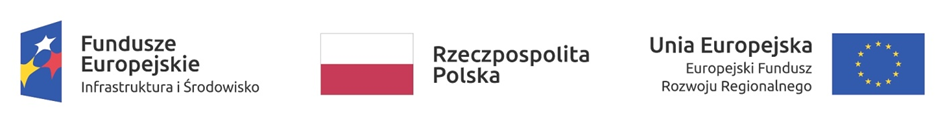 SPECYFIKACJA ISTOTNYCH WARUNKÓWZAMÓWIENIA PUBLICZNEGO(SIWZ)Specyfikacja niniejsza zawiera:ZatwierdziłPrzewodniczący Zarządu Związku Komunalnego Gmin„Czyste Miasto, Czysta Gmina”(-)Janusz PęcherzOrli Staw, dnia 12 września 2019 rokuCZĘŚĆ IINSTRUKCJA DLA WYKONAWCÓWNazwa (firma) i adres Zamawiającego.Związek Komunalny Gmin „Czyste Miasto, Czysta Gmina”Pl. Św. Józefa 5, 62 – 800 KaliszAdres korespondencyjny:Zakład Unieszkodliwiania Odpadów Komunalnych „Orli Staw”Orli Staw 2, 62 – 834 CekówStrona internetowa: www.czystemiasto.plPostępowanie prowadzone jest wyłącznie w formie elektronicznej przy użyciu środków komunikacji elektronicznej za pośrednictwem Platformy Zakupowej dostępnej pod adresem:https://platformazakupowa.pl/pn/czystemiastoGodziny urzędowania Zamawiającego: 8.00 - 15.30 w dni robocze.NIP: 618-18-44-896, REGON: 250810478Informacje ogólne.Nr referencyjny nadany sprawie przez Zamawiającego: JRP.271.1.3.2019Użyte w SIWZ terminy mają następujące znaczenie:„Zamawiający” – Związek Komunalny Gmin „Czyste Miasto, Czysta Gmina” 
z siedzibą przy Placu Św. Józefa 5, 62 – 800 Kalisz,„Zakład/ZUOK/ZUOK Orli Staw” – należy przez to rozumieć Zakład Unieszkodliwiania Odpadów Komunalnych „Orli Staw” (który jest własnością Zamawiającego), w Orlim Stawie 2, 62 – 834 Ceków; adres Zakładu jest adresem korespondencyjnym Zamawiającego,„Postępowanie” – postępowanie o udzielenie zamówienia publicznego prowadzone przez Zamawiającego na podstawie niniejszej Specyfikacji i ustawy Pzp,„SIWZ”, „Specyfikacja” – niniejsza Specyfikacja Istotnych Warunków Zamówienia,„Ustawa”, „Ustawa Pzp” lub „Pzp” – ustawa z dnia 29 stycznia 2004r. Prawo zamówień publicznych (t.j. Dz. U. z 2018 r., poz. 1986 ze zm.),„Zamówienie” - należy przez to rozumieć zamówienie publiczne, którego przedmiot został opisany w pkt. 4 IDW,„oferta częściowa” - oferta przewidująca, zgodnie z treścią SIWZ wykonanie części zamówienia publicznego (Zadania),„Wykonawca” – osoba fizyczna, osoba prawna albo jednostka organizacyjna nieposiadająca osobowości prawnej, która ubiega się o udzielenie zamówienia publicznego, złożyła ofertę lub zawarła umowę w sprawie zamówienia publicznego,przedmiot zamówienia / przedmiot umowy/ - przedmiot, który został opisany w pkt. 4 IDW.,,Platforma/ Platforma Zakupowa/ Platforma Zamawiającego/  platformazakupowa.pl” – należy przez to rozumieć system elektroniczny, za pomocą którego prowadzone jest niniejsze postępowanie, służący w szczególności do przekazywania ofert, dokumentów, oświadczeń w tym Jednolitego Europejskiego Dokumentu Zamówienia. Operatorem platformy jest OpenNexus Sp. z o. o.,,JEDZ’’ - Jednolity Europejski Dokument Zamówienia,,,ESPD’’ - Elektroniczne narzędzie do wypełniania JEDZ/ESPD (eESPD), „RODO” - Rozporządzenie Parlamentu Europejskiego i Rady (UE) 2016/679 z dnia 27 kwietnia 2016 r. w sprawie ochrony osób fizycznych w związku z przetwarzaniem danych osobowych i w sprawie swobodnego przepływu takich danych oraz uchylenia dyrektywy 95/46/WE (ogólne rozporządzenie o ochronie danych).Wykonawca winien zapoznać się z całością SIWZ.Oferta oraz dokumenty i oświadczenia do niej dołączone powinny być przygotowane zgodnie z wymogami zawartymi w SIWZ i odpowiadać jej treści.Tryb udzielania zamówienia.Postępowanie prowadzone jest w trybie przetargu nieograniczonego zgodnie z art. 39 ustawy z dnia 29 stycznia 2004 r. Prawo zamówień publicznych (t.j. Dz. U. z 2018 r., poz. 1986 ze zm.).Wartość zamówienia przekracza równowartość kwoty określonej w przepisach wykonawczych wydanych na podstawie art. 11 ust. 8 ustawy.W zakresie nieuregulowanym zapisami niniejszej SIWZ, zastosowanie mają przepisy ustawy.Opis przedmiotu zamówienia i termin realizacji zamówienia.Przedmiotem zamówienia jest dostawa maszyn i urządzeń  do Zakładu Unieszkodliwiania Odpadów Komunalnych „Orli Staw”, Orli Staw 2, 62-834 Ceków 
z podziałem na Zadania:1) w ramach Zadania nr 1 - Dostawa fabrycznie nowej ładowarki teleskopowej,2) w ramach Zadania nr 2 - Dostawa fabrycznie nowego samochodu ciężarowego z urządzeniem hakowym i przyczepą do przewozu kontenerów.Zamówienie to wchodzi w zakres Projektu pt. „Modernizacja ZUOK Orli Staw jako Regionalnego Centrum Recyklingu” współfinansowanego ze środków Unii Europejskiej w ramach Programu Operacyjnego Infrastruktura i Środowisko 2014-2020, II oś priorytetowa, działanie 2.2. Gospodarka odpadami komunalnymi – Zadanie nr 8 i 13 . Nr projektu: POIS.02.02.00-00-0017/17.Szczegółowy opis przedmiotu zamówienia przedstawiony został w Części II niniejszej SIWZ.W przypadku, gdyby w opisie przedmiotu zamówienia wskazano znak towarowy, patent lub pochodzenie, źródło lub szczególny proces, który charakteryzuje produkt lub usługę dostarczane przez konkretnego wykonawcę, wówczas Zamawiający dopuszcza rozwiązania równoważne.W przypadku użycia w niniejszej SIWZ nazw materiałów, producentów czy znaków towarowych należy je traktować jako przykładowe, mające na celu doprecyzowanie przedmiotu zamówienia oraz określające standard techniczny i jakościowy. Zamawiający dopuszcza oferowanie materiałów lub rozwiązań „równoważnych” pod względem parametrów technicznych, użytkowych oraz eksploatacyjnych pod warunkiem, że zapewnią uzyskanie parametrów technicznych nie gorszych od założonych w niniejszej SIWZ. Ilekroć w SIWZ przedmiot zamówienia jest opisany poprzez odniesienie się do norm, europejskich ocen technicznych, aprobat, specyfikacji technicznych i systemów referencji technicznych, o których mowa w art. 30 ust. 1 pkt 2 i ust. 3 ustawy, to przyjmuje się, że dopuszcza się rozwiązania równoważne opisywanym, a odniesieniu takiemu towarzyszą wyrazy „lub równoważne”. Wykonawca, który powołuje się na rozwiązania równoważne opisywanym przez Zamawiającego, jest obowiązany wykazać (udowodnić) w ofercie, że oferowane urządzenie spełnia wymagania określone przez Zamawiającego.Termin wykonania zamówienia:dostawa fabrycznie nowej ładowarki teleskopowej nastąpi w terminie do 105 dni od dnia zawarcia umowy,dostawa fabrycznie nowego samochodu ciężarowego z urządzieniem hakowym i przyczepą do przewozu kontenerów nastąpi w terminie do 160 dni od dnia zawarcia umowy.Miejscem dostawy przedmiotu zamówienia będzie Zakład Unieszkodliwiania Odpadów Komunalnych „Orli Staw”, Orli Staw 2, 62-834 Ceków.Wspólny Słownik Zamówień (CPV):Główny kod CPV dla Zadania nr 1 oraz dla Zadania nr 2:34000000-7 - Sprzęt transportowy i produkty pomocnicze dla transportuOpis części zamówienia, jeżeli Zamawiający dopuszcza składanie ofert częściowych oraz wskazanie liczby części zamówienia, na którą Wykonawca może złożyć ofertę lub maksymalną liczbę części, na które zamówienie może zostać udzielone temu samemu Wykonawcy, oraz kryteria lub zasady, które będą miały zastosowanie do ustalenia, które części zamówienia zostaną udzielone jednemu Wykonawcy, w przypadku wyboru jego oferty w większej niż maksymalna liczbie częściZamawiający dopuszcza składanie ofert częściowych zarówno dla Zadania nr 1 jak i dla Zadania nr 2 (łącznie), albo dla jednego z wybranych Zadań. Opis części zamówienia (Zadań) znajduje się w Szczegółowym Opisie Przedmiotu Zamówienia  - II części SIWZ.Jedemu Wykonawcy może zostać udzielone zamówienie zarówno w ramach Zadania nr 1 oraz Zadania nr 2.Informacja o przewidywanych zamówienia, o których mowa art. 67 ust. 1 pkt 7 ustawy, jeżeli Zamawiający dopuszcza ich składanie.Zamawiający nie przewiduje możliwości udzielenia zamówień, o których mowa w art. 67 ust. 1 pkt 7 ustawy.Opis sposobu przedstawiania ofert wariantowych oraz minimalne warunki, jakim muszą odpowiadać oferty wariantowe wraz z wybranymi kryteriami oceny, jeżeli Zamawiający dopuszcza ich składanie.Zamawiający nie dopuszcza możliwości składania ofert wariantowych.Podstawy wykluczenia z postępowaniaZ postępowania o udzielenie zamówienia wyklucza się Wykonawcę, w stosunku do którego zachodzi którakolwiek z okoliczności, o których mowa w art. 24 ust. 1 ustawy Pzp oraz w art. 24 ust. 5 pkt 1), 4) i 8) ustawy Pzp.Wykluczenie, o którym mowa w pkt. 9.1.  następuje z uwzględnieniem brzmienia art. 24 ust. 7 i innych przepisów ustawy.W zakresie wykazania braku podstaw do wykluczenia, o którym mowa w art. 24 ust. 1 pkt 23 ustawy Pzp Wykonawca zobowiązany jest do złożenia oświadczenia, o którym mowa w pkt. 11.4. IDW, w terminie tam wskazanym. Warunki udziału w postępowaniuO udzielenie zamówienia mogą ubiegać się Wykonawcy, którzy:nie podlegają wykluczeniu;spełniają warunki udziału w postępowaniu dotyczące:kompetencji lub uprawnień do prowadzenia określonej działalności zawodowej, o ile wynika to z odrębnych przepisów – Zamawiający nie uszczegóławia tego warunku;sytuacji ekonomicznej lub finansowej – Zamawiający nie uszczegóławia tego warunku;zdolności technicznej i zawodowej – warunki określone w pkt 10.2. IDW.Za spełniających warunki udziału w postępowaniu dotyczące zdolności technicznej i zawodowej Zamawiający uzna Wykonawców, którzy wykażą wykonanie w okresie ostatnich 3 lat przed upływem terminu składania ofert, a jeżeli okres prowadzenia działalności jest krótszy – w tym okresie co najmniej:3 dostaw, których przedmiotem jest ładowarka teleskopowa o wartości nie mniejszej niż 350 000,00 zł brutto każda, które zostały wykonane należycie – dotyczy Zadania nr 1,3 dostaw, których przedmiotem jest fabrycznie nowy samochód ciężarowy z urządzeniem hakowym o wartości nie mniejszej niż 500  000,00 zł brutto każda, które zostały wykonane należycie – dotyczy Zadania nr 2,Zamawiający uznaje za wystarczające wskazanie w wykazie, o którym mowa w pkt. 11.7.1) IDW tylko takich dostaw, które potwierdzą spełnianie warunków postawionych przez Zamawiającego. Wykaz oświadczeń lub dokumentów, jakie zobowiązani są dostarczyć Wykonawcy w celu potwierdzenia spełnienia warunków udziału w postępowaniu oraz braku podstaw wykluczenia z postępowaniaWykonawca zobowiązany jest dołączyć do oferty aktualne na dzień składania ofert oświadczenie stanowiące wstępne potwierdzenie, że Wykonawca:nie podlega wykluczeniu;spełnia warunki udziału w postępowaniu.Oświadczenie, o którym mowa w pkt. 11.1. IDW Wykonawca zobowiązany jest złożyć w formie Jednolitego Europejskiego Dokumentu Zamówienia (JEDZ), sporządzonego pod rygorem nieważności w postaci elektronicznej opatrzonego kwalifikowanym podpisem elektronicznym, zgodnie ze wzorem standardowego formularza określonego w rozporządzeniu wykonawczym Komisji Europejskiej wydanym na podstawie art. 59 ust. 2 dyrektywy 2014/24/UE. Należy przy tym zauważyć co następuje: Wykonawca zobowiązany jest do wypełnienia JEDZ w takim zakresie, aby Zamawiający był w stanie zweryfikować, czy Wykonawca spełnia warunki udziału w postępowaniu, o których mowa w pkt. 10 IDW oraz nie podlega wykluczeniu z przyczyn, o których mowa w pkt. 9 IDW. W kwestii sposobu wypełniania JEDZ Wykonawca winien skorzystać z informacji zawartych na stronie Urzędu Zamówień Publicznych w tym zakresie (pod adresem: https://www.uzp.gov.pl/baza-wiedzy/prawo-zamowien-publicznych-regulacje/prawo-krajowe/jednolity-europejski-dokument-zamowienia/elektroniczne-narzedzie-do-wypelniania-jedzespd);W przypadku Wykonawców wspólnie ubiegających się o udzielenie zamówienia formularz JEDZ składa Zamawiającemu każdy z tych Wykonawców.Informacje dotyczące składania Jednolitego Europejskiego Dokumentu Zamówienia:Wykonawca ma możliwość wypełnienia JEDZ: za pośrednictwem elektronicznego narzędzia do wypełniania JEDZ – ESPD lub za pośrednictwem innych dostępnych narzędzi lub oprogramowania, które umożliwiają wypełnienie JEDZ i utworzenie dokumentu elektronicznego.   W przypadku skorzystania z ESPD należy wybrać opcję ,,Jestem wykonawcą’’, a następnie opcję ,,Stworzyć odpowiedź’’. Korzystając z wyżej wymienionego narzędzia aktywne są wszystkie pola formularza. Zalecany format wygenerowanego pliku JEDZ – pdf.Dokument, o którym mowa w pkt. 11.1. SIWZ (formularz JEDZ) należy złożyć wraz z ofertą z wykorzystaniem środka komunikacji elektronicznej tj. przy użyciu Platformy Zakupowej https://platformazakupowa.pl/pn/czystemiasto.Tryb przekazania  JEDZ obejmuje oświadczenia JEDZ dotyczące wszystkich podmiotów zobowiązanych do ich złożenia, tj. :Wykonawcy, każdego z Wykonawców wspólnie ubiegających się o udzielenie zamówienia.Każde z tych oświadczeń JEDZ musi być sporządzone pod rygorem nieważności w postaci elektronicznej i opatrzone kwalifikowanym podpisem elektronicznym przez osobę uprawnioną do reprezentacji podmiotu, którego dany JEDZ dotyczy. Każde z oświadczeń JEDZ winno być zapisane jako odrębny plik. Obowiązek sporządzenia JEDZ pod rygorem nieważności w postaci elektronicznej opatrzonej kwalifikowanym podpisem elektronicznym w sposób określony powyżej dotyczy również JEDZ składanego na wezwanie w trybie art. 26 ust. 3 ustawy Pzp.Plik JEDZ powinien być wypełniony w języku polskim w sposób czytelny i jednoznaczny co do zawartych w nim treści oświadczeń. Zamawiający wskazuje, iż w zakresie części IV JEDZ pod nazwą Kryteria kwalifikacji, może ograniczyć się do wypełnienia tylko sekcji α i nie musi wypełniać żadnej z pozostałej Części IV, czyli sekcji A-D.Wykonawca, w terminie 3 dni od zamieszczenia na stronie internetowej Zamawiającego informacji, o której mowa w art. 86 ust. 5 ustawy, przekazuje Zamawiającemu oświadczenie o przynależności lub braku przynależności do tej samej grupy kapitałowej z Wykonawcami, którzy złożyli odrębne oferty w postępowaniu. 
W przypadku przynależności do tej samej grupy kapitałowej Wykonawca może złożyć wraz z oświadczeniem dokumenty bądź informacje (dowody) potwierdzające, że powiązania z innym Wykonawcą, który złożył ofertę nie prowadzą do zakłócenia konkurencji w postępowaniu o udzielenie zamówienia - powyższy dokument należy zamieścić za pośrednictwem Platformy Zakupowej Zamawiającego i formularza ,,Wyślij wiadomość’’.Wykonawca może złożyć oświadczenie, o którym mowa w pkt. 11.4. IDW wraz z ofertą w przypadku, gdy nie należy do żadnej grupy kapitałowej, co znajdzie odzwierciedlenie w treści składanego oświadczenia. Należy jednak w tym przypadku pamiętać, że jakakolwiek zmiana sytuacji Wykonawcy w toku postępowania (włączenie do grupy kapitałowej) będzie powodowała obowiązek aktualizacji takiego oświadczenia po stronie Wykonawcy.W celu potwierdzenia braku podstaw wykluczenia Wykonawcy z udziału 
w postępowaniu wyłącznie na wezwanie Zamawiającego Wykonawca zobowiązany jest złożyć następujące oświadczenia i dokumenty:odpis z właściwego rejestru lub z centralnej ewidencji i informacji o działalności gospodarczej, jeżeli odrębne przepisy wymagają wpisu do rejestru lub ewidencji, 
w celu potwierdzenia braku podstaw wykluczenia na podstawie art. 24 ust. 5 pkt 1 ustawy,informację z Krajowego Rejestru Karnego w zakresie określonym w art. 24 ust. 1 pkt 13, 14 i 21 ustawy wystawioną nie wcześniej niż 6 miesięcy przed upływem terminu składania ofert,oświadczenie Wykonawcy o braku wydania wobec niego prawomocnego wyroku sądu lub ostatecznej decyzji administracyjnej o zaleganiu z uiszczaniem podatków, opłat lub składek na ubezpieczenia społeczne lub zdrowotne albo - w przypadku wydania takiego wyroku lub decyzji - dokumentów potwierdzających dokonanie płatności tych należności wraz z ewentualnymi odsetkami lub grzywnami lub zawarcie wiążącego porozumienia w sprawie spłat tych należności,oświadczenie Wykonawcy o braku orzeczenia wobec niego tytułem środka zapobiegawczego zakazu ubiegania się o zamówienia publiczne,zaświadczenie właściwego naczelnika urzędu skarbowego potwierdzającego, że wykonawca nie zalega z opłacaniem podatków, wystawionego nie wcześniej niż 3 miesiące przed upływem terminu składania ofert albo wniosków o dopuszczenie do udziału w postępowaniu, lub innego dokumentu potwierdzającego, że wykonawca zawarł porozumienie z właściwym organem podatkowym w sprawie spłat tych należności wraz z ewentualnymi odsetkami lub grzywnami, w szczególności uzyskał przewidziane prawem zwolnienie, odroczenie lub rozłożenie na raty zaległych płatności lub wstrzymanie w całości wykonania decyzji właściwego organu,zaświadczenie właściwej terenowej jednostki organizacyjnej Zakładu Ubezpieczeń Społecznych lub Kasy Rolniczego Ubezpieczenia Społecznego albo innego dokumentu potwierdzającego, że wykonawca nie zalega z opłacaniem składek na ubezpieczenia społeczne lub zdrowotne, wystawionego nie wcześniej niż 3 miesiące przed upływem terminu składania ofert albo wniosków o dopuszczenie do udziału w postępowaniu, lub innego dokumentu potwierdzającego, że wykonawca zawarł porozumienie z właściwym organem w sprawie spłat tych należności wraz z ewentualnymi odsetkami lub grzywnami, w szczególności uzyskał przewidziane prawem zwolnienie, odroczenie lub rozłożenie na raty zaległych płatności lub wstrzymanie w całości wykonania decyzji właściwego organu,oświadczenie wykonawcy o niezaleganiu z opłacaniem podatków i opłat lokalnych, o których mowa w ustawie z dnia 12 stycznia 1991 r. o podatkach i opłatach lokalnych (tekst jednolity Dz. U. z 2019 r. poz. 1170 z późn. zm.) Zamawiający żąda od Wykonawcy, który polega na zdolnościach lub sytuacji innych podmiotów na zasadach określonych w art. 22a ustawy, przedstawienia na wezwanie Zamawiającego w odniesieniu do tych podmiotów dokumentów lub oświadczeń wymienionych w pkt. 11.6.1)-7) IDW.W przypadku Wykonawców wspólnie ubiegających się o udzielenie zamówienia każdy z Wykonawców zobowiązany jest do złożenia na wezwanie Zamawiającego dokumentów lub oświadczeń, o których mowa w pkt. 11.6.1)-7) IDW dotyczących każdego z nich.W przypadku Wykonawców lub innych podmiotów, o których mowa wyżej prowadzących działalność w formie spółki cywilnej zaświadczenia, o których mowa wyżej w pkt. 11.6.5)-6) należy przedstawić w odniesieniu do wszystkich wspólników z osobna, jak i samej spółki.Jeżeli Wykonawca ma siedzibę lub miejsce zamieszkania poza terytorium Rzeczypospolitej Polskiej – zamiast dokumentów, o których mowa w punktach:11.6.2) IDW – składa informację z odpowiedniego rejestru albo, w przypadku braku takiego rejestru, inny równoważny dokument wydany przez właściwy organ sądowy lub administracyjny kraju, w którym Wykonawca ma siedzibę lub miejsce zamieszkania lub miejsce zamieszkania ma osoba, której dotyczy informacja albo dokument, w zakresie określonym w art. 24 ust. 1 pkt 13, 14 i 21 ustawy Pzp - wystawione nie wcześniej niż 6 miesięcy przed upływem terminu składania ofert;11.6.5)-6) IDW – składa dokument lub dokumenty wystawione w kraju, w którym Wykonawca ma siedzibę lub miejsce zamieszkania potwierdzające, że nie zalega z opłacaniem podatków, opłat, składek na ubezpieczenie społeczne lub zdrowotne albo że zawarł porozumienie z właściwym organem w sprawie spłat tych należności wraz z ewentualnymi odsetkami lub grzywnami, w szczególności uzyskał przewidziane prawem zwolnienie, odroczenie lub rozłożenie na raty zaległych płatności lub wstrzymanie w całości wykonania decyzji właściwego organu - wystawione nie wcześniej niż 3 miesiące przed upływem terminu składania ofert,11.6.1) IDW - składa dokument lub dokumenty wystawione w kraju, w którym Wykonawca ma siedzibę lub miejsce zamieszkania potwierdzające, że nie otwarto jego likwidacji ani nie ogłoszono upadłości - wystawione nie wcześniej niż 6 miesięcy przed upływem terminu składania ofert.Jeżeli w kraju, w którym Wykonawca ma siedzibę lub miejsce zamieszkania lub miejsce zamieszkania ma osoba, której dokument dotyczy, nie wydaje się dokumentów, o których mowa wyżej, zastępuje się je dokumentem (wystawionym odpowiednio nie wcześniej niż 3 lub 6 miesięcy przed upływem terminu składania ofert – patrz wyżej) zawierającym odpowiednio oświadczenie Wykonawcy, ze wskazaniem osoby albo osób uprawnionych do jego reprezentacji, lub oświadczenie osoby, której dokument miał dotyczyć, złożone przed notariuszem lub przed organem sądowym, administracyjnym albo organem samorządu zawodowego lub gospodarczego właściwym ze względu na siedzibę lub miejsce zamieszkania Wykonawcy lub miejsce zamieszkania tej osoby.Wykonawca mający siedzibę na terytorium Rzeczypospolitej Polskiej, w odniesieniu do osoby mającej miejsce zamieszkania poza terytorium Rzeczypospolitej Polskiej, której dotyczy dokument wskazany w pkt. 11.6.2) IDW, składa informację 
z odpowiedniego rejestru albo, w przypadku braku takiego rejestru, inny równoważny dokument wydany przez właściwy organ sądowy lub administracyjny kraju, w którym Wykonawca ma siedzibę lub miejsce zamieszkania lub miejsce zamieszkania ma osoba, której dotyczy informacja albo dokument, w zakresie określonym w art. 24 ust. 1 pkt 14 i 21 ustawy Pzp - wystawione nie wcześniej niż 6 miesięcy przed upływem terminu składania ofert. Jeżeli w kraju, w którym miejsce zamieszkania ma osoba, której dokument miał dotyczyć, nie wydaje się takich dokumentów, zastępuje się go dokumentem (wystawionym nie wcześniej niż 6 miesięcy przed upływem terminu składania ofert) zawierającym oświadczenie tej osoby złożonym przed notariuszem lub przed organem sądowym, administracyjnym albo organem samorządu zawodowego lub gospodarczego właściwym ze względu na miejsce zamieszkania tej osoby.W celu potwierdzenia spełnienia warunków udziału w postępowaniu wyłącznie na wezwanie Zamawiającego Wykonawca zobowiązany jest złożyć następujące oświadczenia i dokumenty:wykaz dostaw spełniających warunki o których mowa w pkt. 10.2. IDW – wzór wykazu (wymagany zakres informacji) stanowi załącznik nr 2 do IDW. W przypadku złożenia oferty na więcej niż jedno Zadanie Wykonawca może wykorzystać jeden  Wykaz wykonanych dostaw w którym wykaże wykonane dostawy dla każdego 
z wybranych Zadań;dowody określające czy dostawy wymienione w wykazie, o którym mowa w pkt. 11.7.1) IDW, zostały wykonane należycie.Dowodami, o których mowa wyżej są referencje bądź inne dokumenty wystawione przez podmiot, na rzecz którego dostawy były wykonywane, a jeżeli z uzasadnionej przyczyny o obiektywnym charakterze Wykonawca nie jest w stanie uzyskać tych dokumentów – oświadczenie Wykonawcy.Oświadczenie, o którym mowa w pkt. 11.1. IDW należy złożyć w postaci dokumentu elektronicznego, podpisane przez osoby uprawnione do reprezentacji opatrzone kwalifikowanym podpisem eletronicznym.Dokumenty lub oświadczenia o których mowa w pkt. 11.4., 11.6., i 11.7. IDW, składane są w oryginale w postaci dokumentu elektronicznego lub w elektronicznej kopii dokumentu lub oświadczenia poświadczonej za zgodność z oryginałem przez osobę/y uprawnioną/e zgodnie z zasadami, o których mowa w pkt. 11.10.-11.12. IDW. Poświadczenie za zgodność z oryginałem dokonuje odpowiednio Wykonawca, podmiot, na którego zdolnościach lub sytuacji polega Wykonawca, Wykonawcy wspólnie ubiegający się o udzielenie zamówienia publicznego, albo podwykonawca - w zakresie dokumentów lub oświadczeń, które każdego z nich dotyczą.Poświadczenie za zgodność z oryginałem elektronicznej kopii dokumentu lub oświadczenia  nastepuje przy użyciu kwalifikowanego podpisu elektronicznego.Dokumenty lub oświadczenia sporządzone w języku obcym muszą być złożone wraz 
z ich tłumaczeniem na język polski.W przypadku wskazania przez wykonawcę dostępności oświadczeń lub dokumentów, o których mowa powyżej, w formie elektronicznej pod określonymi adresami internetowymi ogólnodostępnych i bezpłatnych baz danych, zamawiający pobiera samodzielnie z tych baz danych wskazane przez wykonawcę oświadczenia lub dokumenty.W przypadku wskazania przez wykonawcę oświadczeń lub dokumentów, o których mowa powyżej, które znajdują się w posiadaniu zamawiającego, w szczególności oświadczeń lub dokumentów przechowywanych przez zamawiającego zgodnie z art. 97 ust. 1 ustawy, zamawiający w celu potwierdzenia okoliczności, o których mowa w art. 25 ust. 1 pkt 1 i 3 ustawy, korzysta z posiadanych oświadczeń lub dokumentów, o ile są one aktualne.W sprawach nieuregulowanych postanowieniami niniejszej SIWZ dotyczącymi składanych dokumentów lub oświadczeń przez Wykonawców mają zastosowanie przepisy i wymagania zawarte w rozporządzeniu Ministra Rozwoju z dnia 26 lipca 2016 r. w sprawie rodzajów dokumentów, jakich może żądać zamawiający od wykonawcy w postępowaniu o udzielenie zamówienia (Dz. U. z 2016r. poz. 1126 ze zm.), Rozporządzenia Prezesa Rady Ministrów z dnia 26 czerwca 2017 roku w sprawie użycia środków komunikacji elektronicznej w postępowaniu o udzielenie zamówienia publicznego oraz udostępniania i przechowywania dokumentów elektronicznych (Dz.U. 2017 r., poz. 1320 ze zm.) oraz w odniesieniu do JEDZ Rozporządzenia Wykonawczego Komisji (UE) 2016/7 z 5 stycznia 2016 r. ustanawiającego standardowy formularz Jednolitego Europejskiego Dokumentu Zamówienia (Dz.U. UE L.2016.3.16 z 6 stycznia 2016 r.) oraz przepisy ustawy.Informacja dla Wykonawców polegających na zdolnościach innych podmiotów, na zasadach określonych w art. 22a ustawy Pzp oraz zamierzających powierzyć wykonanie części zamówienia podwykonawcomWykonawca w celu potwierdzenia spełniania warunków udziału w postępowaniu, w stosownych sytuacjach oraz w odniesieniu do konkretnego zamówienia, lub jego części, może polegać na zdolnościach technicznych lub zawodowych lub sytuacji finansowej lub ekonomicznej innych podmiotów, niezależnie od charakteru prawnego łączących go z nim stosunków.W sytuacji gdy Wykonawca polega na zasobach innych podmiotów na zasadach określonych w art. 22a ustawy Pzp, zobowiązany jest udowodnić Zamawiającemu, że realizując zamówienie, będzie dysponował niezbędnymi zasobami tych podmiotów, w szczególności przedstawiając pisemne zobowiązanie  tych podmiotów do oddania mu do dyspozycji niezbędnych zasobów na potrzeby realizacji zamówienia. W celu oceny, czy Wykonawca polegając na zdolnościach lub sytuacji innych podmiotów na zasadach określonych w art. 22a ustawy, będzie dysponował niezbędnymi zasobami w stopniu umożliwiającym należyte wykonanie zamówienia publicznego oraz oceny, czy stosunek łączący Wykonawcę z tymi podmiotami gwarantuje rzeczywisty dostęp do ich zasobów, Zamawiający wymaga złożenia wraz z ofertą dokumentu (np. zobowiązania podpisanego przez osobę upoważnioną do reprezentacji podmiotu, na zasobach którego polega Wykonawca), który określa w szczególności:zakres dostępnych Wykonawcy zasobów innego podmiotu;sposób wykorzystania zasobów innego podmiotu, przez Wykonawcę, przy wykonywaniu zamówienia publicznego;zakres i okres udziału innego podmiotu przy wykonywaniu zamówienia publicznego, a w szczególności czy podmiot, na zdolnościach którego Wykonawca polega w odniesieniu do warunków udziału w postępowaniu dotyczących wykształcenia, kwalifikacji zawodowych lub doświadczenia, zrealizuje  dostawy, których wskazane zdolności dotyczą.Zamawiający oceni, czy udostępniane Wykonawcy przez inne podmioty zdolności techniczne lub zawodowe lub ich sytuacja finansowa lub ekonomiczna, pozwalają na wykazanie przez Wykonawcę spełniania warunków udziału w postępowaniu oraz zbada, czy nie zachodzą wobec tego podmiotu podstawy wykluczenia, o których mowa w art. 24 ust. 1 pkt 13-22 ustawy oraz art. 24 ust. 5 pkt. 1, 4-8 ustawy.W sytuacji określonej w art. 22a ust. 5 ustawy Pzp Wykonawca odpowiada solidarnie z podmiotem, który zobowiązał się do udostępnienia zasobów, za szkodę poniesioną przez Zamawiającego powstałą wskutek nieudostępnienia tych zasobów, chyba że za nieudostępnienie zasobów nie ponosi winy.Zamawiający żąda od Wykonawcy, który polega na zdolnościach lub sytuacji innych podmiotów na zasadach określonych w art. 22a ustawy, przedstawienia - na wezwanie Zamawiającego - w odniesieniu do tych podmiotów dokumentów wymienionych w pkt. 11.6.1)-7) IDW.Zamawiający żąda wskazania przez Wykonawcę w „Formularzu oferty” części zamówienia, których wykonanie zamierza powierzyć podwykonawcom, i podania przez Wykonawcę firm (nazw) podwykonawców, o ile są znane na etapie składania ofert. Zamawiający zaleca podanie kwoty lub procentowego udziału zlecanego zakresu zamówienia w stosunku do całości zamówienia, który ma być powierzony podwykonawcy. Wskazanie niniejszego nastąpi w „Formularzu oferty”.Zasady i warunki udziału podwykonawców lub dalszych podwykonawców w realizacji zamówienia zawarte zostały we Wzorze umowy - III części SIWZ.Wykonawca pozostaje w pełni odpowiedzialny w stosunku do Zamawiającego za zlecone do podwykonawstwa części zamówienia.Informacja dla Wykonawców wspólnie ubiegających się o udzielenie zamówienia (w tym: członkowie konsorcjum, wspólnicy spółki cywilnej)Wykonawcy mogą wspólnie ubiegać się o udzielenie zamówienia. W takim przypadku Wykonawcy ustanawiają pełnomocnika do reprezentowania ich w postępowaniu o udzielenie zamówienia albo reprezentowania w postępowaniu i zawarcia umowy w sprawie zamówienia publicznego. Pełnomocnictwo winno być sporządzone w postaci elektronicznej i opatrzone kwalifikowanym podpisem elektronicznym lub z elektronicznym poświadczeniem zgodności z okazanym dokumentem na podstawie art. 97 § 2 Prawa o notariacie (Dz. U. 2019 r., poz. 540 ze zm.).W przypadku gdy wykonawca dysponuje jedynie pełnomocnictwem w formie pisemnej, konieczne jest uzyskanie elektronicznego poświadczenia zgodności odpisu, wyciągu lub kopii z okazanym dokumentem, które notariusz opatruje kwalifikowanym podpisem elektronicznym zgodnie z art. 97 § 2 Prawa o notariacie (Dz. U. z 2019 r. poz. 540 ze zm.).W przypadku Wykonawców wspólnie ubiegających się o udzielenie zamówienia, żaden z nich nie może podlegać wykluczeniu z postępowania z powodów, o których mowa w art. 24 ust. 1 ustawy Pzp, natomiast spełnianie warunków udziału w postępowaniu Wykonawcy wykazują zgodnie z pkt. 10.2. IDW – odpowiednio dla wybranej części zamówienia. W przypadku braku spełnienia warunków udziału w postępowaniu przez Wykonawców wspólnie ubiegających się o udzielenie zamówienia, Wykonawcy podlegają wykluczeniu z postępowania z powodu o którym mowa w art. 24 ust. 1 pkt 12 ustawy. W przypadku wspólnego ubiegania się o zamówienie przez Wykonawców oświadczenie, o którym mowa w pkt. 11.1. IDW składa każdy z Wykonawców wspólnie ubiegających się o udzielenie zamówienia. Oświadczenie to potwierdza brak podstaw wykluczenia oraz spełnianie warunków udziału w postępowaniu w zakresie, w którym każdy z Wykonawców wykazuje spełnianie warunków udziału 
w postępowaniu.W celu potwierdzenia braku podstaw wykluczenia z postępowania, o których mowa w art. 24 ust. 1 ustawy oraz spełniania warunków udziału w postępowaniu, o których mowa odpowiednio w pkt. 10.2 IDW każdy z Wykonawców wspólnie ubiegających się o udzielenie zamówienia zobowiązany jest do złożenia na wezwanie Zamawiającego dokumentów lub oświadczeń, o których mowa w pkt. 11.6. IDW i odpowiednich dokumentów lub oświadczeń, o których mowa w pkt. 11.7. IDW w zakresie, w którym wykazuje spełnianie warunków udziału w postępowaniu.W przypadku wspólnego ubiegania się o zamówienie przez Wykonawców oświadczenie o przynależności lub braku przynależności do tej samej grupy kapitałowej, o którym mowa w pkt. 11.4. IDW składa każdy z Wykonawców wspólnie ubiegających się o udzielenie zamówienia.Informacje o sposobie porozumiewania się Zamawiającego z Wykonawcami oraz przekazywania oświadczeń lub dokumentów, a także wskazanie osób uprawnionych do porozumiewania się z WykonawcamiOsobami uprawnionymi do kontaktu z Wykonawcami są:Pani Anna Macke, tel. +48 62 7635654,Pani Daria Pietrzak, tel. +48 62 7635670.Postępowanie prowadzone jest w języku polskim wyłącznie w formie elektronicznej przy użyciu środków komunikacji elektronicznej za pośrednictwem Platformy Zakupowej dostępnej pod adresem: https://platformazakupowa.pl/pn/czystemiasto. Korespondencja kierowana do Zamawiającego w sposób inny niż na adres podany powyżej nie będzie rozpatrywana.Komunikacja między Zamawiającym a Wykonawcami, w tym wszelkie dokumenty,  oświadczenia, wnioski, zawiadomienia oraz informacje, przekazywane są w formie elektronicznej za pośrednictwem Platformy i formularza „Wyślij wiadomość” znajdującego się na stronie danego postępowania. Za datę przekazania (wpływu) dokumentów, oświadczeń, wniosków, zawiadomień oraz informacji przyjmuje się datę ich przesłania za pośrednictwem Platformy poprzez kliknięcie przycisku „Wyślij wiadomość” po których pojawi się komunikat, że wiadomość została wysłana do Zamawiającego.Dokumenty elektroniczne, oświadczenia elektroniczne lub elektroniczne kopie dokumentów lub oświadczeń składane są przez Wykonawcę za pośrednictwem platformy poprzez kliknięcie przycisku  ,,Wyślij wiadomość’’ - jako załączniki.Zamawiający z Wykonawcami będzie przekazywał informacje w formie elektronicznej za pośrednictwem Platformy. Informacje dotyczące odpowiedzi na pytania, zmiany SIWZ, zmiany terminu składania i otwarcia ofert Zamawiający będzie zamieszczał na Platformie w sekcji ,,Komunikaty”. Korespondencja, której zgodnie z obowiązującymi przepisami adresatem jest konkretny Wykonawca będzie przekazywana w formie elektronicznej za pośrednictwem Platformy do tego konkretnego Wykonawcy.Zamawiający, zgodnie z § 3 ust. 3 Rozporządzenia Prezesa Rady Ministrów w sprawie użycia środków komunikacji elektronicznej w postępowaniu o udzielenie zamówienia publicznego oraz udostępnienia i przechowywania dokumentów elektronicznych (Dz. U. z 2017 r. poz. 1320; dalej: „Rozporządzenie w sprawie środków komunikacji”), określa niezbędne wymagania sprzętowo - aplikacyjne umożliwiające pracę na Platformie Zakupowej, tj.:stały dostęp do sieci Internet o gwarantowanej przepustowości nie mniejszej niż 512 kb/s,komputer klasy PC lub MAC, o następującej konfiguracji: pamięć min. 2 GB Ram, procesor Intel IV 2 GHZ lub jego nowsza wersja, jeden z systemów operacyjnych - MS Windows 7, Mac Os x 10 4, Linux, lub ich nowsze wersje,zainstalowana dowolna przeglądarka internetowa, w przypadku Internet Explorer minimalnie wersja 10 0.,włączona obsługa JavaScript,zainstalowany program Adobe Acrobat Reader, lub inny obsługujący format plików .pdf.Zalecane formaty przesyłanych danych, tj. plików o wielkości do 75 MB. Zalecany  format: .pdf.Zalecany format kwalifikowanego podpisu elektronicznego:dokumenty w formacie .pdf zaleca się podpisywać formatem PAdES;dopuszcza się podpisanie dokumentów w formacie innym niż .pdf, wtedy zaleca się użyć formatu XAdES.Wykonawca przystępując do niniejszego postępowania o udzielenie zamówienia publicznego, akceptuje warunki korzystania z Platformy Zakupowej, określone w Regulaminie zamieszczonym na stronie internetowej pod adresem https://platformazakupowa.pl/strona/1-regulamin w zakładce „Regulamin" oraz uznaje go za wiążący.W przypadku, gdy Wykonawca zwraca się do Zamawiającego o wyjaśnienie treści SIWZ Zamawiający sugeruje przekazanie wniosku również w formie edytowalnej, co pozwoli na skrócenie czasu na udzielanie wyjaśnień.WadiumWykonawca zobowiązany jest do wniesienia wadium przed upływem terminu składania ofert w następujących kwotach, odpowiednio dla wybranej części zamówienia (Zadania):10 000 zł (słownie: dziesięć tysięcy złotych 00/100) – dotyczy Zadania nr 1,15 000 zł (słownie: piętnaście tysięcy złotych 00/100) – dotyczy Zadania nr 2.Wykonawca wnosi wadium w wysokości przewidzianej dla Zadania, którego dotyczy składana przez niego oferta. W przypadku, gdy Wykonawca składa ofertę na więcej niż jedno Zadanie, może wnieść wadium osobno dla każdego Zadania, jak i łącznie z wyraźnym zaznaczeniem jakich Zadań wniesione wadium dotyczy. Wniesione wadium winno obejmować cały okres związania ofertą.Formę wniesienia wadium wybiera Wykonawca spośród przewidzianych w art. 45 ust. 6 ustawy.Wadium w pieniądzu należy wnieść przelewem na następujący rachunek Zamawiającego: 86 1020 2212 0000 5302 0280 7360 z dopiskiem: „Wadium, nr sprawy JRP.271.1.3.2019, Zadanie nr ….”. Do oferty należy dołączyć potwierdzenie wykonania przelewu na wskazane konto Zamawiającego.Gwarancja wadialna w formie niepieniężnej winna być złożona w postaci elektronicznej i podpisana kwalifikowanym podpisem elektronicznym pod rygorem nieważności. Nie dopuszcza się składania gwarancji wadialnej niepieniężnej w formie pisemnej.Pod pojęciem wniesienia gwarancji wadialnej formie niepieniężnej w postaci elektronicznej  rozumie się dokument wygenerowany elektronicznie i podpisany kwalifikowanym podpisem elektronicznym osoby (osób) upoważnionej (upoważnionych) do reprezentowania wystawcy gwarancji wadialnej. Tym samym dokument gwarancji wadialnej musi zostać załączony do oferty w systemie w postaci dokumentu elektronicznego podpisanego kwalifikowanym podpisem elektronicznym osoby lub osób upoważnionych do reprezentowania wystawcy tego dokumentu (gwaranta). Za termin wniesienia wadium w formie pieniężnej zostanie przyjęty termin uznania rachunku Zamawiającego, o którym mowa w pkt. 15.3 IDW.Tym samym zlecenie dokonania przelewu przez Wykonawcę w dniu składania ofert lub dniu poprzedzającym może okazać się zbyt późne.W przypadku składania przez Wykonawcę wadium w formie gwarancji, poręczenia z ich treści musi jednoznacznie wynikać: nazwa zlecającego, beneficjenta gwarancji, gwaranta wraz z adresami ich siedzib, określenie wierzytelności, która ma być zabezpieczona gwarancją; kwota gwarancji; termin ważności gwarancji, bezwarunkowe i nieodwołalne zobowiązanie gwaranta do zapłacenia kwoty gwarancji na pierwsze żądanie Zamawiającego w przypadku zaistnienia przesłanek, o których mowa w art. 46 ust. 4a i 5 ustawy.Wykonawca traci wadium wraz z odsetkami w przypadku zaistnienia przesłanek, o których mowa w art. 46 ust. 4a i 5 ustawy.Wadium musi zabezpieczać złożoną ofertę przez cały okres związania ofertą tj. 60 dni, licząc od dnia upływu terminu składania ofert.Termin związania ofertąSkładający ofertę pozostaje nią związany przez okres 60 dni. Bieg terminu związania ofertą rozpoczyna się wraz z upływem terminu składania ofert.Opis sposobu przygotowywania ofertyOferta powinna być:sporządzona na podstawie załączników niniejszej SIWZ w języku polskim,złożona w postaci elektronicznej za pośrednictwem Platformy,podpisana kwalifikowanym podpisem elektronicznym przez osobę/osoby upoważnioną/upoważnione.Zgodnie z art. 8 ust. 3 ustawy Pzp, nie ujawnia się informacji stanowiących tajemnicę przedsiębiorstwa, w rozumieniu przepisów o zwalczaniu nieuczciwej konkurencji, jeżeli Wykonawca, nie później niż w terminie składania ofert, w sposób niebudzący wątpliwości zastrzegł, że nie mogą być one udostępniane oraz wykazał, załączając stosowne wyjaśnienia, iż zastrzeżone informacje stanowią tajemnicę przedsiębiorstwa.Wykonawca, za pośrednictwem Platformy może przed upływem terminu do składania ofert zmienić lub wycofać ofertę. Sposób dokonywania zmiany lub wycofania oferty zamieszczono w instrukcji zamieszczonej na stronie internetowej pod adresem https://platformazakupowa.pl/strona/45-instrukcjeKażdy z Wykonawców może złożyć tylko jedną ofertę dla dowolnie wybranej części zamówienia (Zadania). Wykonawca może złożyć ofertę na każde wybrane przez siebie Zadanie. W przypadku gdy Wykonawca złoży ofertę częściową na więcej niż jedno Zadanie i jego oferta zostanie najwyżej oceniona w ramach więcej niż jednego Zadania, Zamawiający wezwie do złożenie jednego „kompletu dokumentów i oświadczeń”, potwierdzających okoliczności o których mowa w art. 25 ust. 1 pkt. 1 i 3 ustawy. Złożenie większej liczby ofert lub oferty zawierającej propozycje wariantowe spowoduje odrzucenie wszystkich ofert złożonych przez danego Wykonawcę.Ceny oferty muszą zawierać wszystkie koszty jakie musi ponieść Wykonawca, aby zrealizować zamówienie z najwyższą starannością oraz ewentualne rabaty.Zamawiający informuje, że instrukcje korzystania z Platformy Zakupowej dotyczące w szczególności logowania, pobrania dokumentacji, składania wniosków o wyjaśnienie treści siwz, składania ofert oraz innych czynności podejmowanych w niniejszym postępowaniu przy użyciu Platformy Zakupowej znajdują się w zakładce „Instrukcje dla Wykonawców" na stronie internetowej pod adresem  https://platformazakupowa.pl/strona/45-instrukcjeUwaga: W przypadku przekazywania przez wykonawcę dokumentu elektronicznego w formacie poddającym dane kompresji, opatrzenie pliku zawierającego skompresowane dane kwalifikowanym podpisem elektronicznym jest równoznaczne z poświadczeniem przez wykonawcę za zgodność z oryginałem wszystkich elektronicznych kopii dokumentów zawartych w tym pliku, z wyjątkiem kopii poświadczonych odpowiednio przez innego wykonawcę ubiegającego się wspólnie z nim o udzielenie zamówienia albo przez podwykonawcę.Oferta musi być zabezpieczona wadium.Wykonawca składa ofertę zgodnie z wymaganiami określonymi w SIWZ. Treść oferty musi odpowiadać treści SIWZ.Ofertę należy sporządzić w języku polskim, pod rygorem nieważności w postaci elektronicznej i opatrzyć kwalifikowanym podpisem elektronicznym przez osobę uprawnioną, zgodnie z formą reprezentacji Wykonawcy określoną w rejestrze sądowym lub innym dokumencie, właściwym dla danej formy organizacyjnej Wykonawcy, albo przez osobę umocowaną (na podstawie pełnomocnictwa) przez osoby uprawnione. Oferta winna być złożona pod rygorem nieważności za pośrednictwem Platformy dostępnej pod adresem: https://platformazakupowa.pl/pn/czystemiasto.Za datę przekazania oferty przyjmuje się datę przekazania kompletu dokumentów, o których mowa w pkt. 17.14 IDW - I części SIWZ, w systemie (platformie) w drugim kroku składania oferty poprzez kliknięcie przycisku ,,Złóż ofertę” i wyświetlaniu komunikatu, że oferta została złożona.Korzystanie z Platformy jest bezpłatne.Przy składaniu oferty należy wykorzystać wzory dokumentów i oświadczeń załączone do niniejszej IDW. Ryzyko błędu przy przepisywaniu wyżej wymienionych wzorów, brak w ich treści wszystkich informacji wymaganych przez Zamawiającego obciąża Wykonawcę.Podstawowym elementem oferty, o której mowa w punkcie 17.9. IDW – I części SIWZ jest „Formularz oferty” - zgodny ze wzorem stanowiącym załącznik nr 1 do IDW – I części SIWZ (wymagany zakres informacji). Formularz oferty nie podlega uzupełnieniu na zasadach regulowanych przepisami art. 26 ust. 3 Pzp.Wykonawca składa Ofertę poprzez dołączenie do Platformy Zamawiającego:wypełnionego Formularza Oferty (Załącznik nr 1 do IDW - I części SIWZ);wypełnionego oświadczenia, o którym mowa w pkt. 11.1. IDW;pełnomocnictwa do reprezentowania wszystkich Wykonawców wspólnie ubiegających się o udzielenie zamówienia, o którym mowa w pkt. 13.1. IDW(jeśli dotyczy); pełnomocnictwa – w przypadku gdy oferta składana jest przez pełnomocnika Wykonawcy;dokument, o którym mowa w pkt. 12.2 IDW (jeżeli dotyczy);dowodu wniesienia wadium, o którym mowa w pkt. 15 IDW;- sporządzonych zgodnie z zasadami określonymi w niniejszej IDW.Po wypełnieniu Formularza składania oferty i załadowaniu wszystkich wymaganych załączników należy kliknąć przycisk „Przejdź do podsumowania”.Oferta musi być podpisana przez osoby uprawnione do składania oświadczeń woli w imieniu Wykonawcy, tj.:osoby uprawnione zgodnie z reprezentacją ujawnioną w aktualnym odpisie 
z właściwego rejestru lub z centralnej ewidencji i informacji o działalności gospodarczej, lubosoby posiadające ważne pełnomocnictwo sporządzone w postaci elektronicznej i opatrzone kwalifikowanym podpisem elektronicznym lub z elektronicznym poświadczeniem zgodności z okazanym dokumentem na podstawie rat 97 §2 Prawa o notariacie (Dz. U. 2019r. poz 540 ze zm.).W przypadku gdy wykonawca dysponuje jedynie pełnomocnictwem w formie pisemnej, konieczne jest uzyskanie elektronicznego poświadczenia zgodności odpisu, wyciągu lub kopii z okazanym dokumentem, które notariusz opatruje kwalifikowanym podpisem elektronicznym zgodnie z art. 97 § 2 Prawa o notariacie (Dz. U. z 2019 r. poz. 540 ze zm.).Przyjmuje się, że pełnomocnictwo do złożenia lub podpisania oferty upoważnia również do poświadczania za zgodność z oryginałem kopii wszystkich dokumentów składanych zamawiającemu, chyba że z treści pełnomocnictwa wynika co innego.Wykonawca winien opisać załącznik nazwą umożliwiającą jego identyfikację.Dokumentów i oświadczeń, o których mowa w pkt. 11.6.1)-7) i 11.7. IDW nie należy składać wraz z ofertą, są one składane na wezwanie Zamawiającego wystosowane po otwarciu ofert. Oświadczenie, o którym mowa w pkt. 11.4. IDW należy złożyć po otwarciu ofert w terminie 3 dni od zamieszczenia na stronie internetowej Zamawiającego (Platformie Zamawiającego) informacji, o której mowa w art. 86 ust. 5 ustawy Pzp, chyba że Wykonawca nie należy do żadnej grupy kapitałowej – wtedy oświadczenie o takiej treści może zostać złożone wraz z ofertą.Samodzielnie pobrane wydruki komputerowe aktualnych informacji o podmiotach wpisanych do Krajowego Rejestru Sądowego oraz zaświadczeń z Centralnej Ewidencji i Informacji o Działalności Gospodarczej posiadają status dokumentu oryginalnego w rozumieniu rozporządzenia Prezesa Rady Ministrów z dnia 26 lipca 2016r. w sprawie rodzajów dokumentów, jakich może żądać zamawiający od wykonawcy w postępowaniu o udzielenie zamówienia (Dz. U. z 2016 r., poz. 1126 ze zm.).W przypadku, gdyby oferta zawierała informacje, stanowiące tajemnicę przedsiębiorstwa w rozumieniu przepisów o zwalczaniu nieuczciwej konkurencji, Wykonawca winien:w sposób nie budzący wątpliwości zastrzec w „Formularzu oferty”, które spośród zawartych w ofercie informacji stanowią tajemnicę przedsiębiorstwa w rozumieniu art. 11 ust. 4 ustawy z dnia 16 kwietnia 1993 r. o zwalczaniu nieuczciwej konkurencji (t.j. Dz.U. z 2018 r., poz. 419 ze zm.);wszelkie informacje stanowiące tajemnicę przedsiębiorstwa w rozumieniu ustawy z dnia 16 kwietnia 1993 r. o zwalczaniu nieuczciwej konkurencji (t.j. Dz.U. z 2018 r., poz. 419 ze zm.), które wykonawca zastrzeże jako tajemnicę przedsiębiorstwa, powinny zostać załączone w osobnym miejscu w kroku 1 składania oferty przeznaczonym na zamieszczenie tajemnicy przedsiębiorstwa;wykazać dlaczego te informacje zastrzeżone stanowią tajemnice przedsiębiorstwa w rozumieniu art. 11 ust. 4 ustawy z dnia 16 kwietnia 1993 r. o zwalczaniu nieuczciwej konkurencji.Wykonawca nie może zastrzec informacji, o których mowa w art. 86 ust. 4 ustawy Pzp.Wycofanie lub zmiana złożonej ofertyWykonawca może wycofać złożoną ofertę postępując zgodnie z Instrukcją korzystania z Platformy Zakupowej (link do instrukcji znajduje się w pkt. 17.6. IDW - I części SIWZ).W przypadku, gdy Wykonawca chce dokonać zmiany, modyfikacji, uzupełnienia złożonej oferty, może tego dokonać wyłącznie przed upływem terminu do składania ofert. Oświadczenia składane przez Wykonawcę, o których mowa w pkt. 18.1. i 18.2. muszą być złożone przed upływem terminu do składania ofert, z zachowaniem zasad dotyczących składania oferty określonych w IDW. Miejsce oraz termin składania i otwarcia ofertOfertę należy złożyć poprzez Platformę pod adresem: https://platformazakupowa.pl/pn/czystemiasto.Miejsce i termin otwarcia ofertOtwarcie ofert nastąpi za pośrednictwem Platformy Zakupowej Zamawiającego w Zakładzie Unieszkodliwiania Odpadów Komunalnych „Orli Staw”, Orli Staw 2, 
62 – 834 Ceków.Bezpośrednio przed otwarciem ofert Zamawiający poda kwotę, jaką zamierza przeznaczyć na sfinansowanie zamówienia.Informacja z otwarcia Ofert opublikowana zostanie na stronie internetowej Zamawiającego - Platformie Zamawiającego w zakładce „Komunikaty”. Opis sposobu obliczenia ceny Za wykonanie przedmiotu zamówienia Wykonawca w „Formularzu oferty” zobowiązany jest do podania ceny brutto oferty. Podana w ofercie cena musi być wyrażona w polskich złotych. Cena musi uwzględniać wszystkie wymagania niniejszej SIWZ oraz obejmować wszelkie koszty, jakie poniesie Wykonawca z tytułu należytej oraz zgodnej z obowiązującymi przepisami realizacji przedmiotu zamówienia. VAT winien być podany oddzielnie w Formularzu Oferty. VAT będzie płacony w kwotach należnych zgodnie z przepisami prawa polskiego dotyczącymi stawek VAT. Cena netto oferty jest stała.Cenę należy podać w polskich złotych, z dokładnością jedynie do dwóch miejsc po przecinku (co do grosza zgodnie z polskim systemem płatniczym), dokonując ewentualnych zaokrągleń według zasady matematycznej, iż końcówki poniżej 0,5 grosza pomija się, a końcówkę 0,5 grosza i powyżej 0,5 grosza zaokrągla się do 1 grosza.Przy poprawianiu omyłek, o których mowa w art. 87 ust. 2 ustawy, Zamawiający będzie kierował się zasadami tam zawartymi.Jeżeli złożono ofertę, której wybór prowadziłby do powstania u Zamawiającego obowiązku podatkowego zgodnie z przepisami o podatku od towarów i usług, Zamawiający w celu oceny takiej oferty dolicza do przedstawionej w niej ceny podatek od towarów i usług, który miałby obowiązek rozliczyć zgodnie z tymi przepisami. Wykonawca, składając ofertę, informuje Zamawiającego czy wybór oferty będzie prowadzić do powstania u Zamawiającego obowiązku podatkowego, wskazując nazwę (rodzaj) towaru lub usługi, których dostawa lub świadczenie będzie prowadzić do jego powstania, oraz wskazując ich wartość bez kwoty podatku. Wykonawca przy obliczaniu kwoty VAT i ceny brutto oferty winien uwzględnić pozycje, w których występuje odwrotne obciążenie w celu dokonania prawidłowego obliczenia kwoty VAT i ceny brutto oferty. Wskazanie przez Wykonawcę w Formularzu oferty odwrotnego obciążenia w poszczególnych pozycjach ma wyłącznie charakter informacyjny dla Zamawiającego. Opis kryteriów, którymi Zamawiający będzie się kierował przy wyborze oferty, wraz z podaniem wag tych kryteriów i sposobu oceny ofert – dotyczy odpowiednio części zamówienia (Zadań).I. Dotyczy Zadania nr 1Zamawiający przy wyborze najkorzystniejszej oferty w ramach Zadania nr 1, będzie się kierował następującymi kryteriami oceny ofert i ich znaczeniem (wagami):Sposób oceny ofert w poszczególnych kryteriach:Kryterium „Cena brutto oferty”W powyższym kryterium oceniana będzie łączna cena brutto oferty podana przez Wykonawcę w „Formularzu oferty”. Maksymalną ilość punktów tj. 60 otrzyma Wykonawca, który zaproponuje najniższą cenę. Ilość punktów w tym kryterium wyliczona będzie zgodnie z poniższym wzorem, z dokładnością do dwóch miejsc po przecinku, według zasady matematycznej, iż wartości 1-4 zaokrągla się w dół, 5-9 zaokrągla się w górę:Kryterium „Okres gwarancji jakości fabrycznie nowej ładowarki teleskopowej”Wykonawca ma do wyboru jeden z trzech poniższych zestawów w ramach przedmiotowego kryterium oceny ofert:Zestaw nr 1 - 24 miesięce i 2000mth - 10 pktOkres gwarancji jakości, który rozpocznie swój bieg od dnia podpisania przez obie strony protokołu zdawczo-odbiorczego zakończy się po upływie zaoferowanej ilości miesięcy lub ilości motogodzin, w zależności, który z elementów ww. zestawu upłynie wcześniej.Zestaw nr 2 - 36 miesięcy i 2000mth - 15 pktOkres gwarancji jakości, który rozpocznie swój bieg od dnia podpisania przez obie strony protokołu zdawczo-odbiorczego zakończy się po upływie zaoferowanej ilości miesięcy lub ilości motogodzin, w zależności, który z elementów ww. zestawu upłynie wcześniej.Zestaw nr 3 - 36 miesięcy i 3000mth - 20 pktOkres gwarancji jakości, który rozpocznie swój bieg od dnia podpisania przez obie strony protokołu zdawczo-odbiorczego zakończy się po upływie zaoferowanej ilości miesięcy lub ilości motogodzin, w zależności, który z elementów ww. zestawu upłynie wcześniej.Zamawiający odrzuci ofertę jeżeli Wykonawca dokona modyfikacji, poprzez obniżenie parametrów,  któregokolwiek z elementów (okres miesięcy, liczba motogodzin) w ramach Zestawu nr 1 lub nr 2 lub nr 3.W przypadku gdy Wykonawca dokona modyfikacji poprzez  podwyższenie parametrów,  któregokolwiek z elementów (okres miesięcy, liczba motogodzin) w ramach Zestawu nr 3 tworząc w ten sposób „Zmodyfikowany Zestaw nr 3” -  Zamawiajacy w ramach oceny ofert przyzna punktację tak jak dla Zestawu nr 3 o parametrach opisanych w pkt 22.2.2)c) IDW, a do umowy wprowadzi parametry elementów zaoferowanych w „Formularzu oferty”.W przypadku pozostawienia pustego miejsca w „Formularzu oferty”, w któtym należy zazmaczyć numer wybranego Zestawu  Zamawiający uzna , że Wykonawca zaoferował Zestaw nr 1 w ramach przedmiotowego kryterium.Kryterium „Termin płatności faktury” (liczba dni wskazana przez Wykonawcę 
w Formularzu oferty liczona od dnia otrzymania prawidłowo wystawionej faktury)Punkty w kryterium termin płatności faktur zostaną przyznane wg następujących zasad: - dla terminu płatności wskazanego przez Wykonawcę: od 14 dni do 20 dni od dnia otrzymania prawidłowo wystawionej faktury – 5 punktów; - dla terminu płatności wskazanego przez Wykonawcę: od 21 dni do 29 dni od dnia otrzymania prawidłowo wystawionej faktury – 10 punktów; - dla terminu płatności wskazanego przez Wykonawcę: 30 dni od dnia otrzymania prawidłowo wystawionej faktury – 20 punktów.Wpisanie przez Wykonawcę terminu płatności krótszego niż 14 dni lub niewpisanie żadnego z ww. terminów płatności faktur nie spowoduje odrzucenia oferty a Wykonawca otrzyma 0 punktów w przedmiotowym kryterium. Zamawiający w przypadku wyboru oferty tego Wykonawcy do umowy wpisze 14-dniowy termin płatności faktur.UWAGA: maksymalny termin płatności faktury to 30 dni. W przypadku, gdy Wykonawca wskaże termin płatności dłuższy niż określony powyżej oferta zostanie odrzucona jako niezgodna z SIWZ.Sposób wyliczenia łącznej liczby punktów oferty: liczba punktów uzyskanych w kryterium nr 1 + liczba punktów uzyskanych w kryterium nr 2 + liczba punktów uzyskanych w kryterium nr 3.Oferty zostaną sklasyfikowane zgodnie z uzyskaną łączną ilością punktów w przyjętych kryteriach oceny ofert, a oferta, która otrzyma największą, łączną ilość punktów zostanie uznana za najkorzystniejszą. Pozostałe oferty zostaną sklasyfikowane zgodnie z uzyskaną łączną ilością punktów.Niniejsze zamówienie zostanie udzielone temu Wykonawcy, którego oferta, uzyska największą łączną liczbę punktów, wykaże spełnienie warunków udziału oraz wykaże brak podstaw wykluczenia - odpowiednio w ramach części zamówienia.II. Dotyczy Zadania nr 2Zamawiający przy wyborze najkorzystniejszej oferty w ramach Zadania nr 2, będzie się kierował następującymi kryteriami oceny ofert i ich znaczeniem (wagami):Sposób oceny ofert w poszczególnych kryteriach:Kryterium nr 1 „Cena brutto ofert”W powyższym kryterium oceniana będzie łączna cena brutto oferty podana przez Wykonawcę w „Formularzu oferty”. Maksymalną ilość punktów tj. 60 otrzyma Wykonawca, który zaproponuje najniższą cenę. Ilość punktów w tym kryterium wyliczona będzie zgodnie z poniższym wzorem, z dokładnością do dwóch miejsc po przecinku, według zasady matematycznej, iż wartości 1-4 zaokrągla się w dół, 5-9 zaokrągla się w górę:Kryterium nr 2 „Okres gwarancji jakości na dostarczony fabrycznie nowy samochód ciężarowy z urządzeniem hakowym i przyczepą do przewozu kontenerów”Zaproponowany okres gwarancji jakości na przedmiot zamówienia nie może być krótszy niż 24 miesiące od dnia podpisania przez obie strony umowy protokołu odbioru. Zamawiający informuje, że w przypadku zaproponowania przez Wykonawcę okresu gwarancji jakości na przedmiot zamówienia krótszego niż 24 miesiące od dnia podpisania przez obie strony umowy protokołu odbioru, oferta tego Wykonawcy zostanie odrzucona jako niezgodna ze SIWZ.Jednocześnie zaproponowany okres gwarancji jakości na przedmiot zamówienia nie powinien być dłuższy niż 60 miesięcy. W sytuacji, gdy Wykonawca zaproponuje okres gwarancji jakości dłuższy niż 60 miesięcy Zamawiający do oceny przyjmie okres 60 miesięcy a w umowie Zamawiający uwzględni zaproponowany w ofercie okres gwarancji jakości.Sposób wyliczenia łącznej liczby punktów oferty: liczba punktów uzyskanych w kryterium nr 1 + liczba punktów uzyskanych w kryterium nr 2.Oferty zostaną sklasyfikowane zgodnie z uzyskaną łączną ilością punktów w przyjętych kryteriach oceny ofert, a oferta, która otrzyma największą, łączną ilość punktów zostanie uznana za najkorzystniejszą. Pozostałe oferty zostaną sklasyfikowane zgodnie z uzyskaną łączną ilością punktów.Niniejsze zamówienie zostanie udzielone temu Wykonawcy, którego oferta, uzyska największą łączną liczbę punktów, wykaże spełnienie warunków udziału oraz wykaże brak podstaw wykluczenia - odpowiednio w ramach części zamówienia.Informacje o formalnościach, jakie powinny zostać dopełnione po wyborze oferty w celu zawarcia umowy w sprawie zamówienia publicznego – dotyczy odpowiednio wszystkich części zamówienia (Zadań)Wykonawca, którego oferta zostanie wybrana zobowiązany będzie przed podpisaniem umowy do:okazania aktualnego i opłaconego ubezpieczenia od odpowiedzialności cywilnej, 
 w zakresie prowadzonej działalności związanej z przedmiotem zamówienia na kwotę nie mniejszą niż:390 000,00 zł – dotyczy Zadania nr 1,550 000,00 zł – dotyczy Zadania nr 2.podania, o ile są już znane, nazw albo imion i nazwisk oraz danych kontaktowych podwykonawców i osób do kontaktu z nimi, zaangażowanych w realizację przedmiotu umowy – jeżeli dotyczy. Wykonawca zawiadamia Zamawiającego o wszelkich zmianach danych, o których mowa w zdaniu pierwszym, w trakcie realizacji zamówienia, a także przekazuje informacje na temat nowych podwykonawców, którym w późniejszym okresie zamierza powierzyć realizację przedmiotu umowy.Brak przedłożenia dokumentu, o których mowa w pkt. 23.1.1) IDW w terminie 5 dni roboczych od dnia otrzymania przez Wykonawcę wezwania do ich złożenia może stanowić podstawę do uznania, iż Wykonawca uchyla się od podpisania umowy.Wykonawca, którego oferta zostanie wybrana, powiadomiony będzie telefonicznie 
o terminie i miejscu podpisania umowy.W przypadku wyboru jako oferty najkorzystniejszej oferty Wykonawców wspólnie ubiegających się o zamówienie, Zamawiający będzie żądać dostarczenia umowy regulującej współpracę tych Wykonawców (np. umowy spółki cywilnej, umowy konsorcjum).Przed podpisaniem umowy Wykonawca, którego oferta zostanie uznana za najkorzystniejszą zobowiązany będzie do przekazania dokumentów potwierdzających umocowanie do podpisania umowy w imieniu Wykonawcy - o ile nie będzie ich zawierała złożona oferta.Wymagania dotyczące zabezpieczenia należytego wykonania umowyZamawiający wymaga wniesienie zabezpieczenia należytego wykonania umowy.Zabezpieczenie należytego wykonania umowy, zwane dalej „zabezpieczeniem” ustala się w wysokości 10% łącznej ceny brutto oferty i winno być wniesione przed zawarciem umowy.Formę wniesienia zabezpieczenia Wykonawca wybiera spośród przewidzianych w art. 148 ust. 1 ustawy, ale Zamawiający nie dopuszcza wniesienia zabezpieczenia należytego wykonania umowy w formie weksla z poręczeniem wekslowym banku; przez ustanowienie zastawu na papierach wartościowych emitowanych przez Skarb Państwa lub jednostkę samorządu terytorialnego; przez ustanowienie zastawu rejestrowego na zasadach określonych w przepisach o zastawie rejestrowym i rejestrze zastawów.Zabezpieczenie w pieniądzu (polskie zlote) należy wnieść przelewem na rachunek bankowy Zamawiającego 86 1020 2212 0000 5302 0280 7360 z dopiskiem: „Zabezpieczenie, nr sprawy JRP.271.3.2019, Zadanie nr ….”. Za datę wniesienia zabezpieczenia w formie pieniężnej przyjmuje się potwierdzoną przez Zamawiającego datę uznania rachunku.Za datę wniesienia zabezpieczenia w formie niepieniężnej uważa się datę złożenia stosownego ważnego (spełniającego wymogi, o których mowa w pkt. 24.5. IDW), dokumentu u Zamawiającego oraz jego kopii potwierdzonej za zgodność z oryginałem przez Wykonawcę.W przypadku wniesienia zabezpieczenia w formie niepieniężnej (gwarancja lub poręczenie), powinno ono:obejmować 100% wartości zabezpieczenia na okres realizacji umowy,obejmować 30% wartości zabezpieczenia na okres rękojmi za wady.Formę wniesienia zabezpieczenia określa Wykonawca przed podpisaniem Umowy.Istotne dla stron postanowienia, które zostaną wprowadzone do treści zawieranej umowy, ogólne warunki umowy albo wzór umowy, jeżeli Zamawiający wymaga od Wykonawcy, aby zawarł z nim umowę na takich warunkach - dotyczy odpowiednio Zadania nr 1 oraz Zadania nr 2Wykonawca zobowiązany jest do podpisania umowy na warunkach podanych we wzorze umowy stanowiącym III część SIWZ.W przypadku Wykonawców wspólnie ubiegających się o zamówienie rozliczenia dokonywane będą wyłącznie z pełnomocnikiem.Zmiany postanowień zawartej umowy zawarte zostały w § 8 wzoru umowy III części SIWZ.Nie stanowi zmiany umowy w rozumieniu art. 144 ust. 1 e ustawy w szczególności zmiana danych związanych z obsługą administracyjno – organizacyjną umowy, zmiany danych teleadresowych oraz zmiany osób wskazanych do kontaktów między stronami.Pouczenie o środkach ochrony prawnej przysługujących Wykonawcy w toku postępowania o udzielenie zamówieniaWykonawcom, których interes prawny w uzyskaniu zamówienia doznał lub może doznać uszczerbku w wyniku naruszenia przez Zamawiającego przepisów ustawy przysługują środki ochrony prawnej przewidziane w Dziale VI ustawy „Środki ochrony prawnej”.Maksymalna liczba Wykonawców, z którymi Zamawiający zawrze umowę ramową, jeżeli Zamawiający przewiduje zawarcie umowy ramowejZamawiający nie przewiduje zawarcia umowy ramowej.Informacje dotyczące walut obcych, w jakich mogą być prowadzone rozliczenia między Zamawiającym a Wykonawcą, jeżeli Zamawiający przewiduje rozliczenia w walutach obcychZamawiający nie przewiduje rozliczenia w walutach obcych. Wszelkie rozliczenia między Zamawiającym a Wykonawcą będą prowadzone wyłącznie w polskich złotych.Jeżeli w dokumentach potwierdzających spełnianie warunków udziału w postępowaniu podane będą wartości w innej walucie niż polkie złote, będą one przeliczane na polskie złote według kursu średniego Narodowego Banku Polskiego danej waluty z daty zamieszczenia w Dzienniku Urzędowym Unii Europejskiej ogłoszenia o zamówieniu dotyczącego postępowania. W przypadku, gdy w dniu zamieszczenia ogłoszenia o zamówieniu w Dzienniku Urzędowym Unii Europejskiej Narodowy Bank Polski nie ogłasza średniego kursu danej waluty, za podstawę przeliczenia przyjmuje się średni kurs danej waluty ogłoszony przez NBP ostatniego dnia przed dniem zamieszczenia ogłoszenia w Dzienniku Urzędowym Unii Europejskiej.Aukcja elektronicznaZamawiający nie przewiduje przeprowadzenia aukcji elektronicznej.Wysokość zwrotu kosztów udziału w postępowaniu, jeżeli Zamawiający przewiduje ich zwrotKoszty związane z przygotowaniem i złożeniem oferty ponosi Wykonawca. Zamawiający nie przewiduje zwrotu kosztów udziału w postępowaniu, poza przypadkami określonymi w ustawie.Informacje dotyczące zastosowanego przez Zamawiającego szczególnego sposobu przeprowadzenia postępowaniaZamawiający informuje, iż w przypadku niniejszego postępowania, zgodnie z art. 24aa ustawy Pzp, w pierwszej kolejności dokona oceny ofert, a następnie zbada czy Wykonawca, którego oferta została najwyżej oceniona zgodnie z kryteriami oceny ofert określonymi w SIWZ, nie podlega wykluczeniu oraz spełnia warunki udziału w postępowaniu.Ochrona danych osobowychStosownie do treści art. 8a ust. 1 ustawy PZP Zamawiający względem osób fizycznych, których dane bezpośrednio pozyska od nich w związku ze złożeniem oferty zgodnie z art. 13 ust. 1-3 rozporządzenia Parlamentu Europejskiego i Rady (UE) 2016/679 z dnia 27 kwietnia 2016 r. w sprawie ochrony osób fizycznych w związku z przetwarzaniem danych osobowych i w sprawie swobodnego przepływu takich danych oraz uchylenia dyrektywy 95/46/WE (ogólne rozporządzenie o ochronie danych) (Dz. Urz. UE L 119 z 04.05.2016, str. 1), zwanym dalej „RODO”, informuje, że: Administratorem pozyskanych danych osobowych jest Związek Komunalny Gmin „Czyste Miasto, Czysta Gmina”;z inspektorem ochrony danych osobowych w Związku Komunalnym Gmin „Czyste Miasto, Czysta Gmina” można się skontaktować e-mailowo: iod@orlistaw.pl, telefonicznie 62 763 56 75, pisemnie na adres: Zakład Unieszkodliwiania Odpadów Komunalnych „Orli Staw”, Orli Staw 2, 62-834 Ceków;Pani/Panapozyskane dane osobowe przetwarzane będą na podstawie art. 6 ust. 1 lit. b , c i e RODO w celu:zawarcia i wykonania Umowy lub do podjęcia działań na żądanie osoby, której dane dotyczą, przed zawarciem Umowy, wypełnienia obowiązku prawnego ciążącego na administratorze,wykonania zadania realizowanego w interesie publicznym.dostęp do pozyskanych danych posiadają upoważnieni pracownicy Związku ponadto odbiorcami pozyskanych danych osobowych będą osoby lub podmioty, którym udostępniona zostanie dokumentacja postępowania zgodnie z obowiązującymi przepisami oraz podmioty przetwarzające dane w imieniu Administratora; Pani/Panapozyskane dane osobowe będą przechowywane przez czas niezbędny do wykonania obowiązków prawnych nałożonych na Administratora i zabezpieczenia interesów Administratora;obowiązek podania danych osobowych jest wymogiem ustawowym niezbędnym do dokonania wyboru oferty; w odniesieniu do pozyskanych danych osobowych decyzje nie będą podejmowane w sposób zautomatyzowany, stosowanie do art. 22 RODO;osoba, której dane zostały pozyskane posiada:na podstawie art. 15 RODO prawo dostępu do danych osobowych dotyczących tej osoby;na podstawie art. 16 RODO prawo do sprostowania pozyskanych danych osobowych;na podstawie art. 18 RODO prawo żądania od administratora ograniczenia przetwarzania danych osobowych z zastrzeżeniem przypadków, o których mowa w art. 18 ust. 2 RODO; prawo do wniesienia skargi do Prezesa Urzędu Ochrony Danych Osobowych, gdy uzna, że przetwarzanie danych osobowych narusza przepisy RODO;osobie, której dane zostały pozyskane nie przysługuje:w związku z art. 17 ust. 3 lit. b, d lub e RODO prawo do usunięcia danych osobowych;prawo do przenoszenia danych osobowych, o którym mowa w art. 20 RODO;na podstawie art. 21 RODO prawo sprzeciwu, wobec przetwarzania danych osobowych, gdyż podstawą prawną przetwarzania pozyskanych danych osobowych jest art. 6 ust. 1 lit. c RODO.Stosownie do treści art. 8a ust. 2 ustawy PZP w związku z art. 8a ust. 5 ustawy PZP  w przypadku gdy wykonanie obowiązków, o których mowa w art. 15 ust. 1-3 rozporządzenia 2016/679, wymagałoby niewspółmiernie dużego wysiłku, Zamawiający może żądać od osoby, której dane dotyczą, wskazania dodatkowych informacji mających na celu sprecyzowanie żądania, w szczególności podania nazwy lub daty postępowania o udzielenie zamówienia publicznego lub konkursu.Stosownie do treści art. 8a ust. 3 ustawy PZP skorzystanie przez osobę, której dane dotyczą, z uprawnienia do sprostowania lub uzupełnienia danych osobowych, o którym mowa w art. 16 rozporządzenia 2016/679, nie może skutkować zmianą wyniku postępowania o udzielenie zamówienia publicznego lub konkursu ani zmianą postanowień umowy w zakresie niezgodnym z ustawą.Stosownie do treści art. 8a ust. 4 ustawy PZP w związku z art. 8a ust. 5 ustawy PZP wystąpienie z żądaniem, o którym mowa w art. 18 ust. 1 rozporządzenia 2016/679, nie ogranicza przetwarzania danych osobowych do czasu zakończenia postępowania o udzielenie zamówienia publicznego lub konkursu.Stosownie do treści art. 11 ust. 6a ustawy PZP w przypadku danych osobowych zamieszczonych przez Zamawiającego w Biuletynie Zamówień Publicznych, prawa, o których mowa w art. 15 i art. 16 rozporządzenia 2016/679, są wykonywane w drodze żądania skierowanego do Zamawiającego.Stosownie do treści art. 96 ust. 3a ustawy PZP zasada jawności, o której mowa w art. 96 ust. 3 ustawy PZP, ma zastosowanie do wszystkich danych osobowych, z wyjątkiem danych, o których mowa w art. 9 ust. 1 rozporządzenia 2016/679, zebranych w toku postępowania o udzielenie zamówienia publicznego lub konkursu. Ograniczenia zasady jawności, o których mowa w art. 8 ust. 3-5 ustawy PZP, stosuje się odpowiednio.Stosownie do treści art. 96 ust. 3b ustawy PZP od dnia zakończenia postępowania o udzielenie zamówienia, w przypadku gdy wniesienie żądania, o którym mowa w art. 18 ust. 1 rozporządzenia 2016/679, spowoduje ograniczenie przetwarzania danych osobowych zawartych w protokole i załącznikach do protokołu, Zamawiający nie udostępnia tych danych zawartych w protokole i w załącznikach do protokołu, chyba że zachodzą przesłanki, o których mowa w art. 18 ust. 2 rozporządzenia 2016/679.Stosownie do treści art. 97 ust. 1a ustawy PZP w związku z art. 8a ust. 5 ustawy PZP  w przypadku gdy wykonanie obowiązków, o których mowa w art. 15 ust. 1-3 rozporządzenia 2016/679, wymagałoby niewspółmiernie dużego wysiłku, Zamawiający może żądać od osoby, której dane dotyczą, wskazania dodatkowych informacji mających w szczególności na celu sprecyzowanie nazwy lub daty zakończonego postępowania o udzielenie zamówienia.Stosownie do treści art. 97 ust. 1b ustawy PZP skorzystanie przez osobę, której dane dotyczą, z uprawnienia do sprostowania lub uzupełnienia, o którym mowa w art. 16 rozporządzenia 2016/679, nie może naruszać integralności protokołu oraz jego załączników.Stosownie do treści art. 8 ust. 5 ustawy PZP Zamawiający udostępnia dane osobowe, o których mowa w art. 10 rozporządzenia Parlamentu Europejskiego i Rady (UE) 2016/679 z dnia 27 kwietnia 2016 r. w sprawie ochrony osób fizycznych w związku z przetwarzaniem danych osobowych i w sprawie swobodnego przepływu takich danych oraz uchylenia dyrektywy 95/46/WE (ogólne rozporządzenie o ochronie danych) (Dz.Urz. UE L 119 z 04.05.2016, str. 1, z późn. zm.), w celu umożliwienia korzystania ze środków ochrony prawnej, o których mowa w dziale VI ustawy PZP, do upływu terminu do ich wniesienia.Zaliczki.Zamawiający przewiduje możliwość udzielenia zaliczki na zasadach określonych w § 10 Umowy dla Zadania nr 1 oraz § 9 Umowy dla Zadania nr 2.Wykaz załączników do niniejszej IDW.Załącznik nr 1 – Wzór Formularza Oferty FORMULARZ OFERTY DLA PRZETARGU NIEOGRANICZONEGO„Dostawa maszyn i urządzeń do Zakładu Unieszkodliwiania Odpadów Komunalnych „Orli Staw” z podziałem na Zadania”Na Zadanie nr 1:  „Dostawa fabrycznie nowej ładowarki teleskopowej”ZAMAWIAJĄCY:Związek Komunalny Gmin „Czyste Miasto, Czysta Gmina”Pl. Św. Józefa 5, 62 – 800 KaliszAdres do korespondencji:Zakład Unieszkodliwiania Odpadów Komunalnych „Orli Staw”Orli Staw 2, 62 – 834 CekówWYKONAWCA:Niniejsza oferta zostaje złożona przez: 						OSOBA UPRAWNIONA DO KONTAKTÓW: Ja (my) niżej podpisany(i) oświadczam(y), że:zapoznałem się z treścią SIWZ dla niniejszego zamówienia i przyjmuję(przyjmujemy) ją bez zastrzeżeń,gwarantuję wykonanie niniejszego zamówienia zgodnie z treścią: SIWZ, wyjaśnień do SIWZ oraz jej modyfikacji, cena netto oferty za realizację zamówienia: ……………………… zł (słownie: ……………… złotych …/100), plus należny podatek VAT – stawka ……% w kwocie ……… zł (słownie: ……………złotych …/100), 
co łącznie stanowi cenę brutto oferty w kwocie ………… zł (słownie: ………………… złotych …/100),oferuję w ramach kryterium nr 2: okres gwarancji jakości na oferowany, fabrycznie nowy Towar:Zestaw nr 1,Zestaw nr 2,Zestaw nr 3,„Zmodyfikowany Zestaw nr 3”: liczba oferowanych miesięcy………., liczba oferowanych motogodzin ………………….zobowiązujemy się do wykonania przedmiotu zamówienia w terminie do 105 dni od dnia zawarcia umowy,termin płatności faktury: …………… dni od daty otrzymania prawidłowo wystawionej faktury,niniejsza oferta jest ważna przez 60 dni,akceptuję(emy) bez zastrzeżeń wzór umowy przedstawiony w Części III SIWZ,w przypadku uznania mojej (naszej) oferty za najkorzystniejszą umowę zobowiązuję(emy) się zawrzeć w miejscu i terminie jakie zostaną wskazane przez Zamawiającego,na podstawie art. 8 ust. 3 ustawy z dnia 29 stycznia 2004 r. Prawo zamówień publicznych (tekst jednolity Dz. U. z 2018 r., poz. 1986 ze zm.), [żadne z informacji zawartych w ofercie nie stanowią tajemnicy przedsiębiorstwa w rozumieniu przepisów o zwalczaniu nieuczciwej konkurencji] / [wskazane poniżej informacje zawarte w ofercie stanowią tajemnicę przedsiębiorstwa w rozumieniu przepisów o zwalczaniu nieuczciwej konkurencji i w związku z niniejszym nie mogą być one udostępniane, w szczególności innym uczestnikom postępowania]:[nie zamierzam(y) powierzać do podwykonania żadnej części niniejszego zamówienia] /[następujące części niniejszego zamówienia zamerzam(y) powierzyć podwykonawcom2]: wybór mojej(naszej) oferty [będzie prowadzić] / [nie będzie prowadzić] do powstania u Zamawiającego obowiązku podatkowego, wskazuję/emy nazwę (rodzaj) towaru lub usługi, których dostawa lub świadczenie będzie prowadzić do jego powstania, oraz wskazuję(emy) ich wartość bez kwoty podatku:oferowany przedmiot zamówienia spełnia warunki określone w SIWZ,reprezentowany przez mnie (przez nas) Wykonawca jest małym/średnim/dużym przedsiębiorcą,Wypełniłem(wypełniliśmy) obowiązki informacyjne przewidziane w art. 13 lub art. 14 rozporządzenia Parlamentu Europejskiego i Rady (UE) 2016/679 z dnia 27 kwietnia 2016 r. w sprawie ochrony osób fizycznych w związku z przetwarzaniem danych osobowych i w sprawie swobodnego przepływu takich danych oraz uchylenia dyrektywy 95/46/WE (ogólne rozporządzenie o ochronie danych) (Dz. Urz. UE L 119 z 04.05.2016, str. 1) wobec osób fizycznych, od których dane osobowe bezpośrednio lub pośrednio pozyskałem w celu złożenia oferty oraz zobowiązuje się wypełnić powyższe obowiązki informacyjne w odniesieniu do osób, których dane osobowe będą przekazywane Zamawiającemu w trakcie realizacji umowy,wszystkie informacje podane w niniejszym Formularzu Oferty są aktualne i zgodne z prawdą oraz zostały przedstawione z pełną świadomością konsekwencji wprowadzenia Zamawiającego w błąd przy przedstawianiu informacjiWraz z niniejszym Formularzem oferty składam Wykaz parametrów technicznych oferowanego Towaru – fabrycznie nowej ładowarki teleskopowej (Załącznik nr 1 do Formularza oferty dla Zadania nr 1) Podpis(y):Załącznik nr 1 do Formularza oferty dla Zadania nr 1JRP.271.1.3.2019UWAGA:w polu oznaczonym * należy wpisać wartości oferowane przez Wykonawcę;w polu nieoznaczonym należy pozostawić TAK lub NIE. Zamawiający informuje, że opisując przedmiot zamówienia przez odniesienie do norm, europejskich ocen technicznych, aprobat, specyfikacji technicznych i systemów referencji technicznych dopuszcza rozwiązania równoważne opisywanym.Wykonawca, który powołuje się na rozwiązania równoważne opisywanym przez Zamawiającego, jest obowiązany wykazać, że oferowane przez niego dostawy spełniają wymagania określone przez Zamawiającego.Podpis(y):Załącznik nr 1 – Wzór Formularza Oferty FORMULARZ OFERTY DLA PRZETARGU NIEOGRANICZONEGO„Dostawa maszyn i urządzeń do Zakładu Unieszkodliwiania Odpadów Komunalnych „Orli Staw” z podziałem na Zadania” Na Zadanie nr 2:  „Dostawa fabrycznie nowego samochodu ciężarowego z urządzieniem hakowym i przyczepą do przewozu kontenerów”ZAMAWIAJĄCY:Związek Komunalny Gmin „Czyste Miasto, Czysta Gmina”Pl. Św. Józefa 5, 62 – 800 KaliszAdres do korespondencji:Zakład Unieszkodliwiania Odpadów Komunalnych „Orli Staw”Orli Staw 2, 62 – 834 CekówWYKONAWCA:Niniejsza oferta zostaje złożona przez: 						OSOBA UPRAWNIONA DO KONTAKTÓW: Ja (my) niżej podpisany(i) oświadczam(y), że:zapoznałem się z treścią SIWZ dla niniejszego zamówienia i przyjmuję(przyjmujemy) ją bez zastrzeżeń,gwarantuję wykonanie niniejszego zamówienia zgodnie z treścią: SIWZ, wyjaśnień do SIWZ oraz jej modyfikacji, cena brutto oferty za realizację całego zamówienia w kwocie …………………… zł (słownie: ……………… złotych 00/100), w tym cena netto oferty w kwocie …………… zł (słownie: ………… złotych 00/100) plus należny podatek VAT wg stawki ……… % w kwocie ………… zł (słownie: …………… złotych 00/100), z czego:za samochód ciężarowy z urządzeniem hakowym …………………… zł brutto (słownie: ……………… złotych 00/100), w tym wartość netto …………… zł (słownie: ………… złotych 00/100) plus należny podatek VAT wg stawki ……… % w kwocie ………… zł (słownie: …………… złotych 00/100),za przyczepę do przewozu kontenerów …………………… zł brutto (słownie: ……………… złotych 00/100), w tym wartość netto …………… zł (słownie: ………… złotych 00/100) plus należny podatek VAT wg stawki ……… % w kwocie ………… zł (słownie: …………… złotych 00/100),oferowany okres gwarancji jakości na fabrycznie nowy samochód ciężarowy z urządzeniem hakowym i przyczepą do przewozu kontenerów wynosi …….… miesięcy od dnia podpisania protokołu odbioru, zobowiązujemy się do wykonania przedmiotu zamówienia w terminie do 160 dni od dnia zawarcia umowy,termin płatności faktury 21 dni od daty otrzymania prawidłowo wystawionej faktury,niniejsza oferta jest ważna przez 60 dni,akceptuję(emy) bez zastrzeżeń wzór umowy przedstawiony w Części III SIWZ,w przypadku uznania mojej (naszej) oferty za najkorzystniejszą umowę zobowiązuję(emy) się zawrzeć w miejscu i terminie jakie zostaną wskazane przez Zamawiającego,na podstawie art. 8 ust. 3 ustawy z dnia 29 stycznia 2004 r. Prawo zamówień publicznych (tekst jednolity Dz. U. z 2018 r., poz. 1986 ze zm.), [żadne z informacji zawartych w ofercie nie stanowią tajemnicy przedsiębiorstwa w rozumieniu przepisów o zwalczaniu nieuczciwej konkurencji] / [wskazane poniżej informacje zawarte w ofercie stanowią tajemnicę przedsiębiorstwa w rozumieniu przepisów o zwalczaniu nieuczciwej konkurencji i w związku z niniejszym nie mogą być one udostępniane, w szczególności innym uczestnikom postępowania]:[nie zamierzam(y) powierzać do podwykonania żadnej części niniejszego zamówienia] /[następujące części niniejszego zamówienia zamerzam(y) powierzyć podwykonawcom2]: wybór mojej(naszej) oferty [będzie prowadzić] / [nie będzie prowadzić] do powstania u Zamawiającego obowiązku podatkowego, wskazuję/emy nazwę (rodzaj) towaru lub usługi, których dostawa lub świadczenie będzie prowadzić do jego powstania, oraz wskazuję(emy) ich wartość bez kwoty podatku:oferowany przedmiot zamówienia spełnia warunki określone w SIWZ,reprezentowany przez mnie (przez nas) Wykonawca jest małym/średnim/dużym przedsiębiorcą,Wypełniłem(wypełniliśmy) obowiązki informacyjne przewidziane w art. 13 lub art. 14 rozporządzenia Parlamentu Europejskiego i Rady (UE) 2016/679 z dnia 27 kwietnia 2016 r. w sprawie ochrony osób fizycznych w związku z przetwarzaniem danych osobowych i w sprawie swobodnego przepływu takich danych oraz uchylenia dyrektywy 95/46/WE (ogólne rozporządzenie o ochronie danych) (Dz. Urz. UE L 119 z 04.05.2016, str. 1) wobec osób fizycznych, od których dane osobowe bezpośrednio lub pośrednio pozyskałem w celu złożenia oferty oraz zobowiązuje się wypełnić powyższe obowiązki informacyjne w odniesieniu do osób, których dane osobowe będą przekazywane Zamawiającemu w trakcie realizacji umowy,wszystkie informacje podane w niniejszym Formularzu Oferty są aktualne i zgodne z prawdą oraz zostały przedstawione z pełną świadomością konsekwencji wprowadzenia Zamawiającego w błąd przy przedstawianiu informacjiWraz z niniejszym Formularzem oferty składam Wykaz parametrów technicznych oferowanego Towaru – fabrycznie nowego samochodu ciężarowego z urządzeniem hakowym i przyczepą do przewozu kontenerów (Załącznik nr 1 do Formularza oferty dla Zadania nr 2)Podpis(y):Załącznik nr 1 do Formularza oferty dla Zadania nr 2JRP.271.1.3.2019Wykaz parametrów technicznych oferowanego Towaru – fabrycznie nowego samochodu ciężarowego z urządzeniem hakowym i przyczepą do przewozu kontenerów - Zadanie nr 2Składając ofertę w postępowaniu o udzielenie zamówienia publicznego przeprowadzonego w trybie przetargu nieograniczonego pn. „Dostawa maszyn i urządzeń do Zakładu Unieszkodliwiania Odpadów Komunalnych „Orli Staw” z podziałem na Zadania” - Zadanie nr 2 na:  „Dostawa fabrycznie nowego samochodu ciężarowego z urządzieniem hakowym i przyczepą do przewozu kontenerów” oświadczam, że oferowany przedmiot zamówienia charakteryzuje się poniższymi parametrami:Dla samochodu ciężarowego z urządzeniem hakowymUWAGA:w polu oznaczonym * należy wpisać wartości oferowane przez Wykonawcę;w polu nieoznaczonym należy pozostawić TAK lub NIE.Dla zabudowy (urządzenia hakowego)Producent : ………………………………………………………………………Marka: …………………………………………………………………………..Model: …………………………………………………………………………...UWAGA:w polu oznaczonym * należy wpisać wartości oferowane przez Wykonawcę;w polu nieoznaczonym należy pozostawić TAK lub NIE.Dla przyczepy do przewozu kontenerówProducent : ………………………………………………………………………Marka: …………………………………………………………………………..Model: …………………………………………………………………………...UWAGA:w polu oznaczonym * należy wpisać wartości oferowane przez Wykonawcę;w polu nieoznaczonym należy pozostawić TAK lub NIE.Zamawiający informuje, że opisując przedmiot zamówienia za pomocą norm, aprobat technicznych, specyfikacji technicznych i systemów odniesienia dopuszcza rozwiązania równoważne opisywanym.Wykonawca, który powołuje się na rozwiązania równoważne opisywanym przez Zamawiającego, jest obowiązany wykazać, że oferowane przez niego dostawy spełniają wymagania określone przez Zamawiającego.Podpis(y):Załącznik nr 2 – Wzór wykazu wykonanych dostaw „Dostawa maszyn i urządzeń do Zakładu Unieszkodliwiania Odpadów Komunalnych „Orli Staw” z podziałem na Zadania” Nr referencyjny nadany sprawie przez Zamawiającego 	                                        JRP.271.1.3.2019ZAMAWIAJĄCY:Związek Komunalny Gmin „Czyste Miasto, Czysta Gmina”Pl. Św. Józefa 5, 62 – 800 KaliszAdres do korespondencji:Zakład Unieszkodliwiania Odpadów Komunalnych „Orli Staw”Orli Staw 2, 62 – 834 CekówWYKONAWCA:WYKAZ WYKONANYCH DOSTAWOŚWIADCZAM(Y), ŻE: Wykonałem (wykonaliśmy) następujące dostawy spełniające wymagania opisane odpowiednio w pkt. 10.2. IDWwszystkie informacje podane w oświadczeniu są aktualne i zgodne z prawdą oraz zostały przedstawione z pełną świadomością konsekwencji wprowadzenia Zamawiającego w błąd przy przedstawianiu informacjiPODPIS:Załącznik nr 3 – Wzór Oświadczenia o przynależności albo braku przynależności do tej samej grupy kapitałowej w rozumieniu ustawy z dnia 16 lutego 2007 r. o ochronie konkurencji i konsumentów (t.j. Dz. U. z 2018 r., poz. 798 ze zm.) ZAMAWIAJĄCY:Związek Komunalny Gmin „Czyste Miasto, Czysta Gmina”Pl. Św. Józefa 5, 62 – 800 KaliszAdres do korespondencji:Zakład Unieszkodliwiania Odpadów Komunalnych „Orli Staw”Orli Staw 2, 62 – 834 CekówWYKONAWCA:Przystępując do udziału w postępowaniu o udzielenie zamówienia pn.  „Dostawa maszyn i urządzeń do Zakładu Unieszkodliwiania Odpadów Komunalnych „Orli Staw” z podziałem na Zadania” – w ramach Zadania/Zadań …… na podstawie art. 24 ust. 11 ustawy z dnia 29 stycznia 2004 r. Prawo zamówień publicznych (t.j. Dz. U. z 2018 r., poz. 1986 ze zm.) oświadczam(y), że:wszystkie informacje podane w oświadczeniu są aktualne i zgodne z prawdą oraz zostały przedstawione z pełną świadomością konsekwencji wprowadzenia Zamawiającego w błąd przy przedstawianiu informacji reprezentowany przeze mnie (nas) Wykonawca*:nie przynależy do tej samej grupy kapitałowej w rozumieniu ustawy z dnia 16 lutego 
2007 r. o ochronie konkurencji i konsumentów (t.j. Dz. U. z 2018 r., poz. 798 ze zm.)
z Wykonawcami, którzy złożyli odrębne oferty w przedmiotowym postępowaniu o udzielenie zamówienia / nie przynależy do żadnej grupy kapitałowej, przynależy do tej samej grupy kapitałowej łącznie z nw. Wykonawcami, którzy złożyli odrębne oferty w przedmiotowym postępowaniu o udzielenie zamówienia**:*	 Niepotrzebne skreślić** Wraz ze złożeniem oświadczenia o przynależności do tej samej grupy kapitałowej z Wykonawcami, 
którzy złożyli odrębne oferty, Wykonawca może przedstawić dowody, że powiązania z innym Wykonawcą nie prowadzą do zakłócenia konkurencji w przedmiotowym postępowaniu o udzielenie zamówienia.Wykonawca zobowiązany jest przekazać ww. oświadczenie w terminie 3 dni od dnia zamieszczenia na stronie internetowej pod adresem www.czystemiasto.pl informacji, o której mowa w art. 86 ust. 5 ustawy. PODPIS(Y):Załącznik nr 4 – Wzór Oświadczenia ustanawiającego pełnomocnika zgodnie z art. 23 ust. 2 ustawy z dnia 29 stycznia 2004 r. Prawo zamówień publicznych (t.j. Dz. U. z 2018 r., poz. 1986 ze zm.) (dotyczy konsorcjów, spółek cywilnych) ZAMAWIAJĄCY:Związek Komunalny Gmin „Czyste Miasto, Czysta Gmina”Pl. Św. Józefa 5, 62 – 800 KaliszAdres do korespondencji:Zakład Unieszkodliwiania Odpadów Komunalnych „Orli Staw”Orli Staw 2, 62 – 834 CekówOświadczenie ustanawiające pełnomocnika zgodnie z art. 23 ust. 2 ustawy Prawo zamówień publicznych (dotyczy konsorcjów, spółek cywilnych)Ja niżej podpisany ……….........................................................................………………………........................ działający w imieniu: ……….………............................................................................................................. (podać nazwę przedsiębiorcy, spółki i adres)orazja niżej podpisany ……....………………………….............................................................................................. działający w imieniu: …….…………............................................................................................................. (podać nazwę przedsiębiorcy, spółki i adres)oraz* ja niżej podpisany ….........…………………………........................................................................................ działający w imieniu: ……….………............................................................................................................. (podać nazwę przedsiębiorcy, spółki i adres)* jako wspólnicy spółki cywilnej pn.: .……………………………........................................................................z siedzibą w ….......................................... przy ul. …................................................................................ustalamy, że naszym pełnomocnikiem w rozumieniu art. 23 ust. 2 ustawy z dnia 29 stycznia 2004 r. Prawo zamówień publicznych (t.j. Dz. U. z 2018 r., poz. 1986 ze zm.) w postępowaniu o udzielenie zamówienia publicznego prowadzonym przez Związek Komunalny Gmin „Czyste Miasto, Czysta Gmin”, którego przedmiotem jest: „Dostawa maszyn i urządzeń do Zakładu Unieszkodliwiania Odpadów Komunalnych „Orli Staw” z podziałem na Zadania” – w ramach Zadania/Zadań …..  będzie:Pan/Pani: ……………………………………………….......................................................………………..Oświadczamy zgodnie, że wyżej wymieniony Pełnomocnik uprawniony jest do reprezentowania Nas 
w postępowaniu, o którym mowa wyżej, a w szczególności do:przygotowania i złożenia w naszym imieniu oferty,podpisania i parafowania w naszym imieniu wszelkich dokumentów związanych z wyżej wymienionym postępowaniem,potwierdzania w naszym imieniu za zgodność z oryginałem wszelkich dokumentów związanych 
z wyżej wymienionym postępowaniem,składania w naszym imieniu oświadczeń woli i wiedzy oraz składania wyjaśnień.PODPIS(Y):Załącznik nr 5 – Wzór Oświadczenia Wykonawcy o braku wydania wobec niego prawomocnego wyroku sądu lub ostatecznej decyzji administracyjnej o zaleganiu z uiszczaniem podatków, opłat lub składek na ubezpieczenia społeczne lub zdrowotne – Dokument, który Wykonawca na wezwanie Zamawiającego, zobowiązany jest złożyć w wyznaczonym w wezwaniu Zamawiającego terminie.ZAMAWIAJĄCY:Związek Komunalny Gmin „Czyste Miasto, Czysta Gmina”Pl. Św. Józefa 5, 62 – 800 KaliszAdres do korespondencji:Zakład Unieszkodliwiania Odpadów Komunalnych „Orli Staw”Orli Staw 2, 62 – 834 CekówWYKONAWCA:OŚWIADCZENIE WYKONAWCY O BRAKU WYDANIA WOBEC NIEGO PRAWOMOCNEGO WYROKU SĄDU LUB OSTATECZNEJ DECYZJI ADMINISTRACYJNEJ O ZALEGANIU Z UISZCZANIEM PODATKÓW, OPŁAT LUB SKŁADEK NA UBEZPIECZENIA SPOŁECZNE LUB ZDROWOTNEPrzystępując do udziału w postępowaniu o udzielenie zamówienia pn.  „Dostawa maszyn i urządzeń do Zakładu Unieszkodliwiania Odpadów Komunalnych „Orli Staw” z podziałem na Zadania”  - w ramach Zadania/Zadań …… OŚWIADCZAM(Y), ŻE:wszystkie informacje podane w oświadczeniu są aktualne i zgodne z prawdą oraz zostały przedstawione z pełną świadomością konsekwencji wprowadzenia Zamawiającego w błąd przy przedstawianiu informacjiwobec podmiotu, który reprezentuję(my) nie wydano prawomocnego wyroku Sądu lub ostatecznej decyzji administracyjnej o zaleganiu z uiszczaniem podatków, opłat lub składek na ubezpieczenia społeczne lub zdrowotne; wydano prawomocny wyrok Sądu lub ostateczną decyzję administracyjną o zaleganiu z uiszczaniem podatków, opłat lub składek na ubezpieczenia społeczne lub zdrowotne;W przypadku zaznaczenia drugiego kwadratu w pkt 2) powyżej Wykonawca w celu wykazania braku podstaw do wykluczenia na podstawie art. 24 ust. 1 pkt 15) Ustawy Pzp przedstawia w załączeniu:dokumenty potwierdzające dokonanie płatności ww. należności wraz z ewentualnymi odsetkami lub grzywnami:……………………………………dokumenty potwierdzające zawarcie wiążącego porozumienia w sprawie spłat tych należności:……………………………………4. PODPIS(Y):Załącznik nr 6 – Wzór Oświadczenia Wykonawcy o braku orzeczenia wobec niego tytułem środka zapobiegawczego zakazu ubiegania się o zamówienia publiczne – Dokument, który Wykonawca na wezwanie Zamawiającego, zobowiązany jest złożyć w wyznaczonym w wezwaniu Zamawiającego terminie.ZAMAWIAJĄCY:Związek Komunalny Gmin „Czyste Miasto, Czysta Gmina”Pl. Św. Józefa 5, 62 – 800 KaliszAdres do korespondencji:Zakład Unieszkodliwiania Odpadów Komunalnych „Orli Staw”Orli Staw 2, 62 – 834 CekówWYKONAWCA:OŚWIADCZENIE WYKONAWCY
O BRAKU ORZECZENIA WOBEC NIEGO TYTUŁEM ŚRODKA ZAPOBIEGAWCZEGO ZAKAZU UBIEGANIA SIĘ O ZAMÓWIENIA PUBLICZNEPrzystępując do udziału w postępowaniu o udzielenie zamówienia pn.  „Dostawa maszyn i urządzeń do Zakładu Unieszkodliwiania Odpadów Komunalnych „Orli Staw” z podziałem na Zadania” – w ramach Zadania/Zadań nr ……..OŚWIADCZAM(Y), ŻE:wszystkie informacje podane w powyższym oświadczeniu są aktualne i zgodne z prawdą oraz zostały przedstawione z pełną świadomością konsekwencji wprowadzenia Zamawiającego w błąd przy przedstawianiu informacji;wobec podmiotu, który reprezentuję(my) nie orzeczono, tytułem środka zapobiegawczego, zakazu ubiegania się o zamówienia publiczne.4. PODPIS(Y):Część IISZCZEGÓŁOWY OPIS PRZEDMIOTU ZAMÓWIENIA – ZADANIE NR 1Przedmiot zamówienia.Przedmiotem zamówienia jest dostawa, fabrycznie nowej ładowarki teleskopowej do Zakładu Unieszkodliwiania Odpadów Komunalnych „Orli Staw”, Orli Staw 2, 
62-834 Ceków.Wymagane parametry i wyposażenie techniczne:Wymagania dla podwozia , przeniesienia napędu i inne:Ładowarka fabrycznie nowa z rokiem produkcji nie niższym niż 2019 z gwarancją jakości, która rozpocznie się od dnia podpisania przez obie strony protokołu zdawczo-odbiorczego,Silnik  wysokoprężny o mocy min. 70 kW,                                                                                                                   Maksymalna wysokość podnoszenia na widłach min. 7 m,Udźwig maksymalny na widłach min. 3,5 Mg,Długość maksymalna maszyny (bez wideł) maks. 5,3 m,Wysokość maszyny maks. 2,50 m, Szerokość maszyny  maks. 2,4 m,Napęd maszyny na dwie osie 4x4,Trzy tryby sterowania maszyną – przednia oś skrętna, obie osie skrętne, 
„tryb kraba”,Cztery koła równe z oponami przemysłowymi o rozmiarze 24 cale wypełnione elastomerem – do jazdy po utwardzonym terenie,Skrzynia biegów typu powershift,Układ kierowniczy wspomagany hydraulicznie,Oświetlenie robocze z przodu i z tyłu ładowarki, lampa ostrzegawcza (błyskowa) na dachu,Sygnał dźwiękowy przy biegu wstecznym,Zabezpieczenie przed przeciążeniem ramienia,Zbiornik paliwa min. 120 l,Układ hydrauliczny zasilany pompą wielotłoczkową o przepływie oleju min. 140 l/min i ciśnieniu roboczym min. 240 bar,Dodatkowy obwód hydrauliki do zasilania osprzętu,Instrukcja obsługi operatora w języku polskim,Łyżka do materiałów sypkich min. 2,2 m3 max. 2,5 m3 z wymiennym (przykręcanym) lemieszem,Łyżka do odpadów o pojemności min. 2,2 m3 z chwytakiem górnym i wymiennym (przykręcanym) lemieszem.Widły do załadunku palet.b) Wymagania dla kabiny:Kabina spełniająca standardy ROPS/FOPS (ISO 3471/ISO 3449),Klimatyzacja kabiny,Szyby (frontowa, dachowa, boczne, tylna) przyciemniane,Szyba dachowa zabezpieczona kratownicą,Przednia szyba ogrzewana (nawiew ciepłym powietrzem), wyposażona w wycieraczkę i spryskiwacz,Fotel kierowcy regulowany,2 lusterka wsteczne z przodu,Wizualny i dźwiękowy wskaźnik przeciążenia ramienia teleskopowego,Wskaźnik temperatury silnika,Wskaźnik poziomu oleju, Wskaźnik poziomu paliwa,Kontrolka ciśnienia oleju,Kontrolka temperatury płynu chłodzącego,Pasy bezpieczeństwa bezwładnościowe,Radio,Immobilizer.Instalacja elektryczna przygotowana do podłączenia radia łączności wewnętrznej.c) Wyposażenie:Gaśnica,Instrukcja obsługi w języku polskim wraz z dokumentacją umożliwiającą zarejestrowanie maszyny w Urzędzie Dozoru Technicznego,Katalog części zamiennych,Certyfikat CE,Wszelkie inne pozwolenia, atesty i certyfikaty niezbędne do korzystania z Towaru przez Zamawiającego.3.    Ponadto Wykonawca musi spełnić następujące warunki:Oferowana ładowarka teleskopowa musi spełniać wszystkie warunki  przedstawione w punkcie 2 – Wymagane parametry i wyposażenie techniczne.Zamawiający wymaga udzielenia gwarancji jakości  na oferowaną, fabrycznie nową ładowarkę teleskopową w okresie wybranym przez Wykonawcę zgodnie z zasadami określonymi w pkt 22.2.2) IDW. Wszystkie koszty związane z gwarancją i przeglądami serwisowymi takie jak części zamienne, części szybkozużywające się, robocizna, materiały eksploatacyjne, smary, oleje na użytek napraw gwarancyjnych i przeglądów serwisowych w okresie gwarancji z wyłączeniem paliwa oraz koszty dojazdu do miejsca wykonania naprawy (obsługi) itp. pokrywa Wykonawca. Częstotliwość przeglądów serwisowych określa dostarczona przez Wykonawcę instrukcja obsługi lub książka serwisowa.Zaleca się aby Wykonawca był autoryzowanym dystrybutorem producenta oferowanej  maszyny. Wykonawca musi zabezpieczyć serwis gwarancyjny i pogwarancyjny ładowarki teleskopowej w Zakładzie Unieszkodliwiania Odpadów Komunalnych „Orli Staw”, Orli Staw 2, 62 – 834 Ceków.Podjęcie naprawy ładowarki teleskopowej nastąpi najpóźniej w terminie 2 dni roboczych od dokonania zgłoszenia, w miejscu postoju maszyny, a zakończenie naprawy maksymalnie w terminie7 dni roboczych od daty jej rozpoczęcia.W ramach dostawy Wykonawca przeszkoli 5 pracowników Zamawiającego w zakresie budowy, obsługi  i konserwacji ładowarki teleskopowej. Szkolenie odbędzie się w Zakładzie Zamawiającego.Nie później niż z w dniu odbioru maszyny Wykonawca dostarczy pisemną zgodę na montaż w maszynie prze Zamawiającego  systemu geolokalizacji i kontroli paliwa bez utraty gwarancji.SZCZEGÓŁOWY OPIS PRZEDMIOTU ZAMÓWIENIA – ZADANIE NR 2Przedmiotem zamówienia jest dostawa, fabrycznie nowego (rok produkcji 2019) samochodu ciężarowego z urządzeniem hakowym i przyczepą do Zakładu Unieszkodliwiania Odpadów Komunalnych „Orli Staw”, będącego własnością Związku Komunalnego Gmin „Czyste Miasto, Czysta Gmina”.Określenie przedmiotu oraz wielkości lub zakresu zamówienia. Do obowiązków Wykonawcy należy w szczególności:Dostawa kompletnego samochodu ciężarowego z urządzeniem hakowym i przyczepą do przewozu kontenerów o dopuszczalnej masie całkowitej zespołu pojazdów 40 Mg na adres korespondencyjny Zamawiającego - Zakład Unieszkodliwiania Odpadów Komunalnych „Orli Staw”, Orli Staw 2, 62-834 Ceków. Wszystkie koszty związane z realizacją dostawy przedmiotu zamówienia (koszty transportu itp.) ponosi Wykonawca.Zapewnienie w dniu dostawy odpowiedniej dokumentacji dopuszczającej pojazdy do ruchu drogowego w Polsce, tj. w szczególności: - wyciąg ze świadectwa homologacji na pojazdy (ważne w dniu dostawy), umożliwiające Zamawiającemu zarejestrowanie pojazdów z dopuszczalną ładownością. Przygotowanie w dniu dostawy instrukcji obsługi samochodu i przyczepy w języku polskim: technologicznej i bhp z uwzględnieniem zapobiegania awariom i usuwania skutków awarii. Przeprowadzenie badania UDT urządzenia hakowego i przekazanie najpóźniej w dniu odbioru przedmiotu umowy pełnej dokumentacji rejestrowej.Zapewnienie co najmniej 24 miesięcznej gwarancji jakości samochodu ciężarowego, przyczepy i urządzenia hakowego (faktyczny okres gwarancji jakości będzie wynikać z oferty złożonej przez Wykonawcę). Zamawiający wykonując uprawnienia z tytułu gwarancji pozostawia rzecz dotkniętą wadą do dyspozycji Wykonawcy w  Zakładzie Unieszkodliwiania Odpadów Komunalnych „Orli Staw”, Orli Staw 2, 62-834 Ceków lub w innym miejscu, gdy powstanie wady nastąpiło w trakcie użytkowania pojazdu poza Zakładem, a rodzaj wady uniemożliwia przejazd do Zakładu Unieszkodliwiania Odpadów Komunalnych „Orli Staw”, Orli Staw 2, 62-834 Ceków. Zapewnienie przez okres gwarancji jakości dokonywania przeglądów serwisowych samochodu ciężarowego, przyczepy oraz urządzenia hakowego według terminów określonych w instrukcji obsługi, książce serwisowej lub innym dokumencie zobowiązującym Zamawiającego do dokonywania przeglądów serwisowych. Wykonawca zapewnia dokonywanie w/w przeglądów serwisowych samochodu, urządzenia hakowego i przyczepy na swój koszt (w ramach ceny ofertowej za przedmiot zamówienia) w dniach roboczych. W celu wykonania przeglądu serwisowego Zamawiający pozostawia samochód ciężarowy z przyczepą i urządzeniem hakowym do dyspozycji Wykonawcy w Zakładzie Unieszkodliwiania Odpadów Komunalnych „Orli Staw”, Orli Staw 2,  62-834 Ceków. Pozostawienie do dyspozycji Zamawiającego samochodu ciężarowego z urządzeniem hakowym i przyczepą po dokonanym przeglądzie winno nastąpić w Zakładzie Unieszkodliwiania Odpadów Komunalnych „Orli Staw” w tym samym dniu, w którym Wykonawca odebrał samochód do przeglądu.Po uprzednim, pisemnym wniosku Zamawiającego, wyrażenie zgody na zainstalowanie przez Zamawiającego, w okresie gwarancji, systemu monitoringu pracy samochodu bez jej utraty.Szkolenie 7 pracowników Zamawiającego na terenie Zakładu Unieszkodliwiania Odpadów komunalnych „Orli Staw” w zakresie uruchomienia, eksploatacji, konserwacji, naprawy dostarczonych Towarów. Wykonawca zobowiązany jest do wystawienia dokumentu potwierdzającego przeszkolenie personelu Zamawiającego. Szkolenie zakończy się najpóźniej w dniu odbioru.Parametry techniczne.Samochód ciężarowy z urządzeniem hakowym i przyczepa - powinny spełniać niżej wymienione parametry techniczne:3.1.	Typ podwozia. 3.1.1.	Podwozie trzyosiowe typu 6 x 2 o dopuszczalnej masie całkowitej 26 Mg przystosowane do sprzęgu z przyczepą dwuosiową - dopuszczalna masa całkowita zestawu 40 Mg, 3.1.2.	Oś tylna napędowa - z bliźniaczym ogumieniem,3.1.3.	Oś tylna wleczona – podnoszona z bliźniaczym ogumieniem, 3.1.4.	Zawieszenie tylne: pneumatyczne, 3.1.5.	Zawieszenie przednie: resory paraboliczne, min. trójpiórowe, 3.1.6.	Stabilizator osi przedniej,3.1.7.	Nośność osi tylnych minimum 19 Mg, 3.1.8.	Nośność przedniej osi minimum 8 Mg, 3.1.9.	Rozstaw osi 1-2 w przedziale 4400 - 4900 mm. 3.2. 		Układ napędowy i przeniesienia napędu.3.2.1.	Silnik wysokoprężny  o mocy min. 330 KW przy pojemności do 13 000 cm3,3.2.2.	Maksymalny moment obrotowy silnika min. 2300 Nm,3.2.3.	Silnik spełniający normy emisji spalin EURO 6, tj.:-	emisja tlenku węgla (CO) – max. 1,5g/kWh,-	emisja węglowodorów (HC) – max. 0,13 g/kWh,-	emisja tlenków azotu (NOx) – max. 0,5 g/kWh,-	emisja tlenków azotu i węglowodorów (HC+NOx) – max. 0,63 g/kWh,-	emisja cząstek stałych (PM) – max. 0,01 g/kWh,3.2.4.	Średnie zużycie energii - max. 15,12 MJ/km przy założeniu wartości energetycznej oleju napędowego – 36 MJ/l,3.2.5.	Emisja dwutlenku węgla (CO2) - max. 1155 g/km,3.2.6.	W przypadku konieczności zastosowania Ad Blue zbiornik Ad Blue o pojemności min. 60 l,3.2.7.	Ogranicznik prędkości z poświadczeniem nastawy 89 lub 90 km/h, 3.2.8.	Skrzynia biegów posiadająca przystawkę odbioru mocy spełniającą wymagania producenta zabudowy,3.2.9.	Skrzynia biegów manualna lub zautomatyzowana, dwuzakresowa z półbiegami, 3.2.10.	Blokada mechanizmu różnicowego w osi napędowej. 3.3.	Układ paliwowy.3.3.1.	Zbiornik paliwa o pojemności nie mniej niż 360 l zamykany na klucz, 3.3.2.	Podgrzewany filtr paliwa oraz dodatkowy podgrzewany filtr paliwa z separatorem wody,3.3.3.	Termiczne urządzenie rozruchowe wspomagające rozruch silnika przy niskich temperaturach,3.3.4.	Komputer pokładowy z miernikiem zużycia paliwa – język polski dla wyświetlacza komputera na tablicy wskaźników.3.4.	Koła i ogumienie.3.4.1.	Opony osi przedniej szosowo - regionalne o rozmiarze 315-80 R22.5, 3.4.2.	Opony osi tylnej szosowo - regionalne o rozmiarze 315-80 R22.5, 3.4.3.	Ilość kół zapasowych - 1 szt. z mechanizmem mocującym na ramie podwozia,3.4.4.	Dwa kliny pod koła.3.5.	Układ hamulcowy.3.5.1.	Układ ABS lub równoważny z wyjściem na przyczepę, 3.5.2.	Systemy ASR i ESP lub równoważne, 3.5.3.	Hamulce tarczowe, 3.5.4.	Złącza pneumatyczne do przyczepy,3.5.5.	Osuszacz powietrza podgrzewany.3.6.	Wyposażenie podwozia.3.6.1.	Podwozie pod zabudowę urządzenia hakowego,3.6.2.	Hak na tylnej belce umożliwiający sprzęg z przyczepą dwuosiową- dopuszczalna masa całkowita zespołu pojazdów 40 Mg, sworzeń o rozmiarze ø50 mm,3.6.3.	Zderzak przedni stalowy lub trzy-częściowy z tworzywa sztucznego i stali gdzie co najmniej części narożnikowe są stalowe, 3.6.4.	Boczne osłony przeciw najazdowe oraz błotniki.3.7.	Układ elektryczny.3.7.1.	Instalacja elektryczna standardowa 24 V ze sterowaniem elektrycznych urządzeń zabudowy i przyczepy, 3.7.2.	Dwa akumulatory 12 V o pojemności minimum 175 Ah,3.7.3.	Alternator min. 120 A,3.7.4.	Mechaniczny wyłącznik akumulatorów,3.7.5.	Oświetlenie zgodne z przepisami ruchu drogowego,3.7.6.	Min. trzy halogenowe lub LED reflektory robocze z tyłu pojazdu, w tym dwa na tylnej ścianie kabiny i min. jeden na tylnym zderzaku włączane z kabiny pojazdu,3.7.7.	Min. jedna pomarańczowa lampa ostrzegawcza na dachu kabiny,3.7.8.	Światła LED do jazdy dziennej zintegrowane z reflektorami głównymi,3.7.9.	Akustyczny sygnał ostrzegawczy cofania pojazdem,3.7.10.	Złącza elektryczne do łączenia z przyczepą 24V.3.8.	Kabina.3.8.1.	Kabina dzienna - 2 miejscowa, 3.8.2.	Kolor kabiny srebrny RAL 9006 lub podobny,3.8.3.	Tempomat, 3.8.4.	Ogrzewanie lusterek, 3.8.5.	Lusterka wsteczne sterowane elektrycznie (lewa i prawa strona), 3.8.6.	Lusterko rampowe, 3.8.7.	Lusterko dojazdowe nad przednią szybą, 3.8.8.	Szyby elektrycznie sterowane (lewa i prawa strona), 3.8.9.	Fotel kierowcy zawieszony pneumatycznie z podłokietnikiem, 3.8.10.	Immobilizer, 3.8.11.	Tachograf (cyfrowy) zainstalowany i przygotowany do kalibracji, 3.8.12.	Regulacja w dwóch płaszczyznach położenia kolumny kierowniczej,3.8.13.	Układ kierowniczy ze wspomaganiem,3.8.14.	Instalacja audio wraz z radioodbiornikiem z odtwarzaczem CD lub czytnikiem kart SD oraz zestawem głośnomówiącym Bluetooth, 3.8.15.	Apteczka, gaśnica, dwa trójkąty ostrzegawcze, dwa kliny pod koła zestaw narzędzi w tym podnośnik hydrauliczny samochodowy o udźwigu min 12 Mg, 3.8.16.	Tylna ściana kabiny z oknem/oknami zabezpieczonymi metalową kratą, 3.8.17.	Centralny zamek,3.8.18.	Spojler dachowy,3.8.19.	Radio CB,3.8.20.	Miejsce i instalacja przystosowana do montażu  drugiego radia CB (łączności  wewnętrznej),3.8.21.	Bezwładnościowe pasy bezpieczeństwa,3.8.22.	Automatyczna klimatyzacja kabiny,3.8.23.	Dywaniki zmywalne.3.9.	Urządzenie hakowe.3.9.1.	Podstawowe parametry techniczne:3.9.1.1.Urządzenie hakowe o udźwigu minimum 22 Mg,3.9.1.2.Konstrukcja - rama urządzenia umożliwiająca realizację funkcji odkładania kontenera oraz opróżniania kontenera przez wywrot hydrauliczny,3.9.1.3.Konstrukcja urządzenia umożliwiająca współpracę urządzenia z przyczepą (załadunek i rozładunek kontenera),3.9.1.4.Typ oraz wymiary blokad i zabezpieczeń wg normy DIN 30722, wysokość haka 1570 mm,3.9.1.5.Możliwość transportu kontenerów od dł. min. 4900 mm do dł. max 7000 mm,3.9.1.6.Ramię urządzenia hakowego teleskopowane hydraulicznie,3.9.1.7.Zaczep hakowy wykonany ze stali o niskiej ścieralności z wymienną  końcówką hakową z blokadą bezwładnościową na końcówce,3.9.1.8.Blokada zawieszenia podczas pracy z urządzeniem hakowym poprzez hydraulicznie opuszczaną rolkę podporową,3.9.1.9.Ślizgi przesuwu ramienia głównego bezobsługowe z gwarantowaną bezobsługowością  w okresie min. 5 lat,3.9.1.10.Kompletna instalacja hydrauliki wyposażona w wysokociśnieniowy filtr oleju przed rozdzielaczem hydraulicznym zapobiegający przedostaniu się  zanieczyszczeń do układu,3.9.1.11.Zbiornik oleju hydraulicznego wyposażony w zawór kulowy i filtr,3.9.1.12.Ciśnienie robocze w układzie min. 320 bar,3.9.1.13.Rolki tylne urządzenia hakowego wykonane z odlewu,3.9.1.14.Zamki hydrauliczne na wszystkich siłownikach urządzenia hakowego.3.9.2.	Układ sterowania.3.9.2.1.	Sterowanie urządzenia hakowego, blokad kontenera oraz rolki blokady zawieszenia pneumatyczne  z kabiny kierowcy z możliwością sterowania powyższymi funkcjami poza kabiną.3.9.2.2.	Hydrauliczna blokada kontenera  zgodna ze standardem DIN 30722 z sygnalizacją położenia.3.9.2.3.	Funkcja uniemożliwiająca przesunięcie kontenera bez jego odblokowania.3.9.2.4.	Zabezpieczenie przed omyłkowym wykonaniem funkcji urządzenia bez odpowiedniego położenia kontenera,3.9.2.5.	Panel informacyjny, wyposażony w świetlną informacje o położeniu blokady kontenera, ramienia głównego, ramy urządzenia hakowego oraz rolki blokady zawieszenia,3.9.2.6.	Sterowanie umożliwiające wykonywanie operacji urządzenia hakowego podczas ruchu (jazdy) samochodem,3.9.2.7.	Automatyczna, bezobsługowa funkcja tzw. miękkiego osiadania kontenera przy załadunku eliminująca efekt uderzenia kontenerem w ramę pojazdu w końcowej fazie załadunku kontenera,3.9.2.8.	Zapewnienie możliwości uruchomienia urządzenia w trybie awaryjnym bez utraty parametrów udźwigowych.3.9.3.	Inne.3.9.3.1.	Osłona bloku zaworowego wykonana z blachy,3.9.3.2.	Układ elektroniczny sterujący funkcjami urządzenia umieszczony w szczelnej skrzyni umieszczonej pod osłoną,3.9.3.3.	Wszystkie elementy układu elektrycznego zabezpieczone przed działaniem niekorzystnych warunków atmosferycznych,3.9.3.4.	Osłony na lampy tylne pojazdu,3.9.3.5.	Dokumentacja potwierdzająca zgodność pojazdu i zabudowy z wymaganiami obowiązującej Dyrektywy Maszynowej – deklaracja zgodności CE,3.9.3.6.	Oferowane urządzenie hakowe winno zostać zbudowane w oparciu o system zarządzania jakością wg Polskiej Normy lub normy międzynarodowej, potwierdzony certyfikatem/dokumentem wydanym przez akredytowaną jednostkę certyfikacyjną w zakresie budowy maszyn, 3.9.3.7.	Oferowane urządzenie hakowe nie może być prototypem – wymaga się aby producent zabudowy wyprodukował i sprzedał w ostatnich 3 latach, a jeśli okres działalności jest krótszy to w tym okresie  min. 5 szt. zabudów o udźwigu min. 20 Mg,3.9.3.8.	Wymaga się min podwójnego malowania konstrukcji urządzenia – podkład epoksydowy grubość min. 80 µm i lakier wierzchni poliuretanowy o grubości min. 40 µm kolor czarny lub szary.3.10.	Przyczepa.3.10.1.	Rama.3.10.1.1. Podwozie stalowe spawane ze stali o podwyższonej wytrzymałości na rozciąganie,3.10.1.2.Dwie osie z bliźniaczym ogumieniem,3.10.1.3.Zawieszenie pneumatyczne, 3.10.1.4.Techniczne obciążenie osi minimum 2 x 8 Mg, 3.10.1.5.Hamulce tarczowe,3.10.1.6.Dopuszczalna ładowność przyczepy minimum 12 Mg.3.10.2.	Koła.3.10.2.1. Felgi stalowe, koła 265-70 R 19,5, 3.10.2.2. Koło zapasowe 1 szt. na uchwycie z windą pod ramą przyczepy.3.10.3.	 Układ hamulcowy.3.10.3.1.Układ pneumatyczny typu HALDEX lub WABCO typ 4S - 3M (na dwie osie) lub   równoważny,3.10.3.2. Automatyczna regulacja siły hamowania w zależności od ciężaru ładunku – ALB   lub równoważny,3.10.3.3. System antyblokujący EBS lub równoważny  z funkcją utrzymania stabilności pojazdu (RSP lub RSS lub TRS).3.10.4.	Instalacja elektryczna.3.10.4.1.	Kompletne oświetlenie diodowe, 3.10.4.2.	Oświetlenie zgodne z przepisami ruchu drogowego, 3.10.4.3.	Lampy obrysowe przednie, 3.10.4.4.	Lampy obrysowe boczne,3.10.4.5.	Lampy obrysowe tylne na wysięgnikach,3.10.4.6.	Lampy podświetlające tablicę rejestracyjną, 3.10.4.7.	Lampy zespolone tylne, 3.10.4.8.	Złącza elektryczne kompatybilne z instalacją samochodu.3.10.5.	 Lakierowanie.3.10.5.1.	Podwozie śrutowane, gruntowane i lakierowane na kolor czarny lub szary.3.10.6.	Inne.3.10.6.1.	Przyczepa przystosowana do przewozu kontenerów wg normy DIN 30722,3.10.6.2.	Blokady kontenera pneumatyczne, 3.10.6.3.	Blokada rolki kontenera pneumatyczna lub mechaniczna, 3.10.6.4.	Zawór uniemożliwiający ruszenie bez zabezpieczenia kontenera.3.10.6.5.	Dyszel na obrotnicy z naciągiem i regulacją wysokości, 3.10.6.6.	Ucho dyszla Ø50, 3.10.6.7.	Osłony przeciw podjazdowe boczne aluminiowe, 3.10.6.8.	 Zderzak tylny i odboje gumowe z tyłu przyczepy, 3.10.6.9.	Błotniki plastikowe - 4 sztuki,3.10.6.10.	Na tylnych błotnikach chlapacze, 3.10.6.11.	Chlapacz na tylnym zderzaku,3.10.6.12.	Dwa kliny pod koła z mocowaniem,3.10.6.13.	Możliwość transportu kontenerów od dł. min. 4900 mm do dł. max. 6500 mm,3.10.6.14.	Przyłącze pneumatyczne dwuprzewodowe kompatybilne z instalacją samochodu,3.10.6.15.	Zawór poziomowania H-S na osi przedniej i tylnej.(Wyposażenie niewyszczególnione powinno być zgodne ze standardami dla tego typu pojazdów).Zamawiający informuje, że opisując przedmiot zamówienia za pomocą norm, aprobat technicznych, specyfikacji technicznych i systemów odniesienia dopuszcza rozwiązania równoważne opisywanym.Wykonawca, który powołuje się na rozwiązania równoważne opisywanym przez Zamawiającego, jest obowiązany wykazać, że oferowane przez niego dostawy spełniają wymagania określone przez Zamawiającego.CZĘŚĆ IIIWZÓR UMOWY DLA ZADANIA NR 1UMOWA NR .....na: „Dostawa fabrycznie nowej ładowarki teleskopowej”w dniu __________________ roku pomiędzy:Związkiem Komunalnym Gmin „Czyste Miasto, Czysta Gmina z siedzibą w Kaliszu Plac Św. Józefa 5, 62-800 Kalisz, REGON: 250810478, NIP: 618-18-44-896 wpisanym do rejestru związków międzygminnych pod pozycją 175,  reprezentowanym przez:1. ……………………………………………………………………………………,2. ……………………………………………………………………………………,zwanym w dalszej części Umowy „Zamawiającym”a…………………………………………………………………………………………………………………………………………………………………………………………………………………………………………………………………………………………………………………………zwaną/ym w dalszej części Umowy „Wykonawcą”w wyniku przeprowadzenia postępowania o udzielenie zamówienia  publicznego w trybie przetargu nieograniczonego na podstawie ustawy z dnia 29 stycznia 2004 r. Prawo zamówień publicznych  
(t. j. Dz. U. z 2018 r., poz. 1986 ze zm.) została zawarta umowa o następującej treści:§ 1[PRZEDMIOT UMOWY]Na podstawie niniejszej Umowy Wykonawca dostarcza a Zamawiający zakupuje fabrycznie nową ładowarkę teleskopową, zwaną dalej „Towarem”, szczegółowo opisanym w Specyfikacji Istotnych Warunków Zamówienia, stanowiącej załącznik nr 1 do niniejszej Umowy.Wykonawca jest zobowiązany w ramach ceny za Towar, w szczególności do:dostarczenia Towaru na następujący adres: Zakład Unieszkodliwiania Odpadów Komunalnych „Orli Staw”, Orli Staw 2, 62-834 Ceków;dostarczenia Certyfikatu CE w języku polskim lub przetłumaczonego przez tłumacza przysięgłego na język polski oraz szczegółowych instrukcji obsługi i konserwacji – dla ładowarki teleskopowej;przeprowadzania napraw gwarancyjnych, przy czym wykonywanie tych usług nie zwalnia Wykonawcy od obowiązków wynikających z rękojmi lub gwarancji jakości; wyrażenia zgody na zainstalowanie przez Zamawiającego, w okresie gwarancji jakości, systemu monitoringu pracy Towaru bez utraty gwarancji jakości, po uprzednim, pisemnym wniosku Zamawiającego,przeszkolenia 5 pracowników Zamawiającego w Zakładzie Unieszkodliwiania Odpadów Komunalnych „Orli Staw” - na miejscu dostawy, w zakresie: budowy, obsługi i konserwacji ładowarki teleskopowej. Wykonawca zobowiązany jest do wystawienia dokumentu potwierdzającego przeszkolenie personelu Zamawiającego. Szkolenie  zakończy się najpóźniej w dniu odbioru.Dostawa Towaru nastąpi w terminie 105 dni od dnia zawarcia umowy.§ 2[WARUNKI PŁATNOŚCI]Cena brutto za zakupiony Towar wynosi: ……………………………  zł (słownie złotych: ……………………………………………/100), na co składa się cena netto w kwocie ……………………………………………… plus należny podatek VAT wg stawki 23% w kwocie ……………………………………… zł (słownie złotych: ……………………………………………………/100).Zapłata ceny za dostarczony Towar nastąpi w terminie ………… dni od dnia otrzymania przez Zamawiającego prawidłowo wystawionej faktury VAT zawierającej specyfikację dostarczonego Towaru, na rachunek bankowy Wykonawcy nr ………………………………………………… . Podstawą do wystawienia faktury VAT, o której mowa w ust. 2 powyżej jest podpisany przez obie strony Protokół zdawczo-odbiorczy.Datą zapłaty jest dzień, w którym zostaje obciążony rachunek Zamawiającego. Cesja wierzytelności przysługujących Wykonawcy wymaga pisemnej zgody Zamawiającego pod rygorem nieważności.Wykonawca oświadcza, że numer rachunku rozliczeniowego wskazany w § 2 ust. 2  jest rachunkiem wskazanym w jednolitym wykazie podatników VAT (tzw. Biała Lista) dostępnym w Biuletynie Informacji Publicznej Krajowej Administracji Skarbowej (KAS) na stronie internetowej https://www.gov.pl/web/kas/wykaz-podatnikow-vat. Zmiana numeru rachunku bankowego Wykonawcy wymaga sporządzenia aneksu do umowy. Wykonawca zobowiązuje się poinformować pisemnie Zamawiającego o każdej zmianie lub wykreśleniu rachunku bankowego wskazanego w wykazie podatników VAT (tzw. Biała Lista) lub o utracie statusu czynnego podatnika VAT w terminie 2 dni od dnia wystąpienia tej okoliczności.Wykonawca wskazuje, iż Urzędem Skarbowym właściwym dla siedziby Wykonawcy jest ……………………………………………….. § 3[WARUNKI DOSTAWY]Miejscem dostawy jest Zakład Unieszkodliwiania Odpadów Komunalnych „Orli Staw”, 
Orli Staw 2, 62-834 Ceków.Za dzień wydania Towaru Zamawiającemu strony przyjmują dzień, w którym Towar został odebrany przez Zamawiającego, co zostanie potwierdzone podpisaniem przez obie strony umowy Protokołem zdawczo-odbiorczym.Wykonawca zawrze umowę przewozu i ubezpieczenia Towaru do miejsca dostawy oraz zapłaci wszelkie z tym związane należności przewozowe. Wykonawca ponosi wszelkie opłaty celne i administracyjne związane z dostawą Towaru do miejsca dostawy.Wraz z dostawą Towaru Wykonawca jest obowiązany dostarczyć: oświadczenie Wykonawcy, że oferowany Towar spełnia normy i odpowiada wymogom jakościowym zawartym w przepisach prawa polskiego w celu wprowadzenia go do użytku na rynek polski,dokumentację umożliwiającą rejestrację i dopuszczenie ładowarki teleskopowej do eksploatacji przez Urząd Dozoru Technicznego, a w szczególności Certyfikat CE, instrukcję obsługi, dokumentację techniczno – ruchową, schematy elektryczne i hydrauliczne;wszelkie inne pozwolenia, atesty i certyfikaty niezbędne do korzystania z Towaru przez Zamawiającego.Jeżeli w toku czynności Odbioru zostaną stwierdzone wady:nadające się do usunięcia, to Zamawiający może zażądać usunięcia wad w drodze naprawy Towaru, wyznaczając, po konsultacji z Wykonawcą, odpowiedni termin na jego naprawę;  terminem Odbioru Towaru w takich sytuacjach będzie termin naprawy tych wad. W przypadku, gdy termin naprawy tych wad nastąpi później niż termin określony w § 1 ust. 3 Zamawiający zachowuje prawo do naliczania Wykonawcy zastrzeżonych kar umownych i odszkodowań, na zasadach określonych w umowie;nie nadające się do usunięcia, to Zamawiający może:obniżyć wynagrodzenie Wykonawcy odpowiednio do utraconej wartości użytkowej, estetycznej i technicznej – jeżeli wady umożliwiają użytkowanie Towaru zgodnie z jego przeznaczeniem, lubzażądać wymiany Towaru na wolny od wad, zachowując prawo do naliczania Wykonawcy zastrzeżonych kar umownych i odszkodowań na zasadach określonych w umowie – jeżeli wady uniemożliwiają użytkowanie Towaru zgodnie z jego przeznaczeniem, lubodstąpić od umowy z winy Wykonawcy.Zapis § 3 ust. 6 nie wyłącza i nie ogranicza uprawnień Zamawiającego wynikających z rękojmi na zasadach ogólnych. § 4[OŚWIADCZENIE GWARANCYJNE]Wykonawca oświadcza, iż Towar posiada właściwości zgodne z wymogami sformułowanymi  przez Zamawiającego w SIWZ oraz nie posiada wad fizycznych ani prawnych. Wykonawca udziela Zamawiającemu …………… miesięcznej gwarancji jakości, zastrzeżeniem, iż gwarancja skończy się przed upływem niniejszego okresu w przypadku przekroczenia ……………motogodzin pracy Towaru. Wykonawca udziela gwarancji jakości na zakupiony Towar, jak również gwarancji  posiadania cech określonych przez Zamawiającego w SIWZ. Zamawiający może wykonywać uprawnienia z tytułu gwarancji jakości niezależnie od uprawnień z tytułu rękojmi za wady fizyczne Towaru, której okres obowiązywania strony ustalają na 24 miesiące od dnia podpisania przez obie strony Protokołu zdawczo-odbiorczego. Gwarancja jakości nie wyłącza, nie ogranicza ani nie zawiesza uprawnień Zamawiającego wynikających z przepisów o rękojmi  za wady rzeczy sprzedanej.  W okresie gwarancji Zamawiający może żądać od Wykonawcy wymiany Towaru na wolny od wad (Towar co najmniej równoważny o cechach i parametrach określonych w SIWZ)  lub usunięcia wad w drodze naprawy Towaru, a Wykonawca zobowiązany jest dokonać tej wymiany lub naprawy na swój koszt. Maksymalny termin na rozpoczęcie wymiany lub naprawy Towaru wynosi 2 dni robocze od momentu powiadomienia Wykonawcy przez Zamawiającego o wystąpieniu wady. Wykonawca wymieni Towar na wolny od wad lub usunie wady w drodze naprawy Towaru niezwłocznie, jednak nie później niż w terminie 7 dni roboczych od dnia w którym winno nastąpić rozpoczęcie wymiany lub naprawy Towaru. Jeżeli w wykonaniu swoich obowiązków Wykonawca dostarczył Zamawiającemu zamiast Towaru wadliwego Towar wolny od wad albo dokonał istotnych napraw Towaru objętego gwarancją, termin gwarancji biegnie na nowo od chwili dostarczenia Towaru wolnego od wad lub zwrócenia Towaru naprawionego. Jeżeli Wykonawca wymienił część Towaru termin gwarancji biegnie na nowo w odniesieniu do wymienionej części Towaru. W pozostałych przypadkach  termin gwarancji ulega przedłużeniu o czas w ciągu którego wskutek wady rzeczy objętej  gwarancją Zamawiający  nie mógł z niej korzystać.  Zamawiający może żądać wymiany Towaru na wolny od wad w następujących przypadkach:a) jeżeli w okresie obowiązywania gwarancji jakości ujawni się wada, która uniemożliwi prawidłowe korzystanie z Towaru, a Wykonawca odmówi jego naprawy lub uzna taką naprawę za niemożliwą do wykonania,b) jeżeli w okresie obowiązywania gwarancji jakości zostaną wykonane 3 naprawy części/elementu/podzespołu, którego usterka uniemożliwiała prawidłowe korzystanie Towaru i w okresie tym wystąpi kolejna wada tej części/elementu/podzespołu.  Bieg gwarancji jakości rozpoczyna się od daty podpisania przez obie strony Protokołu Odbioru. Odpowiedzialność z tytułu gwarancji jakości obejmuje zarówno wady powstałe z przyczyn tkwiących w Towarze w chwili dokonania jego odbioru przez Zamawiającego w tym wynikające z zastosowania wadliwych materiałów, nieprawidłowego wykonania lub projektu Wykonawcy, jak i wszelkie inne wady fizyczne Towaru, wynikające z jakiegokolwiek działania lub zaniechania Wykonawcy, pod warunkiem, że wady te ujawnią się w ciągu terminu obowiązywania gwarancji jakości. Przez wady rozumie się również brak posiadania przez Towar właściwości określonych przez Zamawiającego w SIWZ. Jeśli Wykonawca po wezwaniu go do wymiany Towaru lub usunięcia wad nie dopełni obowiązku wymiany Towaru na wolne od wad lub usunięcia wad w drodze naprawy w terminie określonym w ust. 3, Zamawiający jest uprawniony do usunięcia wad w drodze naprawy na wyłączne ryzyko i koszt Wykonawcy zachowując przy tym inne uprawnienia przysługujące mu na podstawie Umowy, a w szczególności roszczenia z tytułu rękojmi za wady fizyczne. Wykonawca zobowiązany jest zwrócić Zamawiającemu koszty wykonanej naprawy w terminie 14 dni od dnia wezwania do ich zwrotu.  Po przekroczeniu terminów rozpoczęcia lub zakończenia naprawy gwarancyjnej Zamawiającemu przysługuje prawo do wykonawstwa zastępczego na wyłączne ryzyko i koszt Wykonawcy zachowując przy tym inne uprawnienia przysługujące mu na podstawie Umowy, a w szczególności roszczenia z tytułu rękojmi za wady fizyczne. Prawo wykonania zastępczego określone w ust. 6 i 7 niniejszego paragrafu nie przysługuje Zamawiającemu, jeżeli przed upływem terminu rozpoczęcia lub zakończenia naprawy gwarancyjnej Wykonawca dostarczy na własny koszt i ryzyko ładowarkę teleskopową o parametrach nie gorszych od ładowarki podlegającej naprawie.Zamawiający wykonując uprawnienia z tytułu gwarancji pozostawia Towar  do dyspozycji Wykonawcy w  Zakładzie Unieszkodliwiania Odpadów Komunalnych „Orli Staw” , Orli Staw 2, 62-834 Ceków lub w innym miejscu, gdy powstanie wady nastąpiło w trakcie użytkowania Towaru poza Zakładem, a rodzaj wady uniemożliwia przejazd do  Zakładu Unieszkodliwiania Odpadów Komunalnych „Orli Staw” , Orli Staw 2, 62-834 Ceków. W okresie obowiązywania gwarancji jakości Wykonawca zapewnia dokonywanie przeglądów serwisowych ładowarki teleskopowej  według terminów określonych w instrukcji obsługi, książce serwisowej lub innym dokumencie zobowiązującym Zamawiającego do dokonywania przeglądów serwisowych. W celu wykonania przeglądu serwisowego Zamawiający pozostawia Towar do dyspozycji Wykonawcy w Zakładzie Unieszkodliwiania Odpadów Komunalnych „Orli Staw” Orli Staw 2,  62-834 Ceków. Pozostawienie do dyspozycji Zamawiającego w/w ładowarki po dokonanym przeglądzie winno nastąpić w tym samym dniu, w którym Wykonawca odebrał ładowarkę teleskopową do przeglądu oraz w Zakładzie Unieszkodliwiania Odpadów Komunalnych „Orli Staw”.W przypadku posiadania przez Wykonawcę gwarancji jakości wystawionej przez producenta lub inny podmiot dotyczącej Towaru, której okres jest dłuższy niż oferowany przez Wykonawcę, Wykonawca jest zobowiązany wydać Zamawiającemu posiadany dokument gwarancji jakości na okaziciela, a w przypadku, gdy gwarancja jakości jest imienna zobowiązany jest dokonać  przelewu praw i obowiązków z gwarancji jakości na Zamawiającego.  § 5[PODWYKONAWSTWO]Wykonawca powierzy Podwykonawcom wykonanie następującej części przedmiotu umowy: …………………… (jeżeli dotyczy)Wykonawca uprawniony jest do powierzenia wykonania części przedmiotu umowy nowemu Podwykonawcy, zmiany albo rezygnacji z Podwykonawcy. Do powierzenia wykonania części przedmiotu umowy nowemu Podwykonawcy, zmiany albo rezygnacji z Podwykonawcy konieczna jest zgoda Zamawiającego w przypadku, o którym mowa w art. 36b ust. 2 ustawy Prawo zamówień publicznych.Wykonawca ponosi odpowiedzialność za dochowanie przez Podwykonawców warunków umowy (w tym odnoszących się do personelu Wykonawcy) oraz odpowiada za ich działania lub zaniechania jak za swoje własne, w szczególności w kwestii uregulowań kary umownej.§ 6[OPÓŹNIENIE WYKONAWCY, KARY UMOWNE I ODSTĄPIENIE OD UMOWY]Zamawiający jest uprawniony do dochodzenia od Wykonawcy następujących kar  umownych:za opóźnienie w dostawie Towaru – 0,1 % ceny umownej netto, o której mowa w § 2 ust. 1 za każdy rozpoczęty dzień opóźnienia, nie większej jednak niż 10% ceny umownej netto której mowa w § 2 ust. 1,za odstąpienie od umowy z winy Wykonawcy – 10 % ceny umownej netto, o której mowa w § 2 ust. 1,za odstąpienie od umowy z winy Wykonawcy – 10 % ceny umownej netto, o której mowa w § 2 ust. 1.Zamawiający jest uprawniony do dochodzenia odszkodowania przewyższającego wysokość zastrzeżonych kar umownych  na zasadach ogólnych. W razie zaistnienia istotnej zmiany okoliczności powodującej, że wykonanie Umowy nie leży w interesie publicznym, czego nie można było przewidzieć w chwili zawarcia Umowy lub dalsze wykonywanie umowy może zagrozić istotnemu interesowi bezpieczeństwa państwa lub bezpieczeństwu publicznemu, Zamawiający może odstąpić od Umowy w terminie 30 dni od dnia powzięcia wiadomości o tych okolicznościach. W takim wypadku Wykonawca może żądać wyłącznie wynagrodzenia należnego z tytułu wykonania części umowy.§ 7[DORĘCZENIA]Strony wskazują następujące adresy dla doręczeń:dla Zamawiającego:…………………………………… ,dla Wykonawcy: …………………………………… .Strony wskazują następujące adresy poczty elektronicznej:dla Zamawiającego: …………………………………… ,dla Wykonawcy: …………………………………… .W przypadku zmiany adresu do doręczeń lub adresów poczty elektronicznej, Strona, której zmiana ta dotyczy, obowiązana jest niezwłocznie powiadomić o powyższym drugą Stronę w formie pisemnej.§ 8[ZMIANY UMOWY]Zamawiający  dopuszcza możliwość  zmian umowy w następujących sytuacjach i w następujących zakresach:zmiana sposobu  wykonania przedmiotu umowy w przypadku zmiany regulacji prawnych odnoszących się do praw i obowiązków  stron umowy, wprowadzonych po zawarciu umowy, wywołujących  niezbędną potrzebę zmiany sposobu  realizacji umowy,zmiana wynagrodzenia w przypadku zmiany wysokości obowiązującej stawki podatku VAT w sytuacji, gdy w trakcie realizacji przedmiotu umowy nastąpi zmiana stawki podatku VAT dla dostaw objętych przedmiotem umowy. W takim przypadku Zamawiający dopuszcza możliwość zmiany wysokości wynagrodzenia, o kwotę równą różnicy w kwocie podatku, jednakże wyłącznie co do części wynagrodzenia za dostawy, których do dnia zmiany stawki podatku VAT jeszcze nie wykonano,zmiana podwykonawcy lub określonego w ofercie Wykonawcy zakresu podwykonawstwa w przypadku wprowadzenia podwykonawcy, wprowadzenia nowego (kolejnego) podwykonawcy, rezygnacji podwykonawcy.Wszelkie zmiany  i uzupełnienia Umowy w zakresie dopuszczalnym prawem wymagają zachowania formy pisemnej, pod rygorem nieważności.Jeżeli którekolwiek z postanowień niniejszej Umowy uznane zostanie za niezgodne z prawem lub nieważne, postanowienie takie nie będzie stanowić części niniejszej Umowy, podczas gdy pozostałe postanowienia nie zostaną przez nie w żaden sposób naruszone. W takim przypadku Strony dołożą wszelkich starań w celu uzgodnienia innego warunku, który nie będzie niezgodny z prawem lub nieważny, a który w możliwie najdokładniejszy sposób odzwierciedlać będzie intencje stron. §9Wykonawca oświadcza, iż wypełnił obowiązki informacyjne przewidziane w art. 13 lub art. 14 rozporządzenia Parlamentu Europejskiego i Rady (UE) 2016/679 z dnia 27 kwietnia 2016 r. w sprawie ochrony osób fizycznych w związku z przetwarzaniem danych osobowych i w sprawie swobodnego przepływu takich danych oraz uchylenia dyrektywy 95/46/WE (ogólne rozporządzenie o ochronie danych) (Dz. Urz. UE L 119 z 04.05.2016, str. 1) wobec osób fizycznych, od których dane osobowe bezpośrednio lub pośrednio pozyskał w celu wykonania niniejszej umowy oraz zobowiązuje się wypełnić powyższe obowiązki informacyjne w odniesieniu do osób, których dane osobowe będą przekazywane Zamawiającemu w trakcie realizacji umowy.§  10Zamawiający dopuszcza możliwość udzielenia jednorazowej zaliczki w wysokości 50 % wynagrodzenia brutto, o którym mowa w §2 ust.1.Na udzieloną zaliczkę Zamawiający wymaga wniesienia zabezpieczenia, które może zostać wniesione przez Wykonawcę w następujących formach: poręczeniach bankowych lub poręczeniach spółdzielczej kasy oszczędnościowo-kredytowej, z tym że zobowiązanie kasy jest zawsze zobowiązaniem pieniężnym,gwarancjach bankowych, gwarancjach ubezpieczeniowych, poręczeniach udzielanych przez podmioty, o których mowa w art. 6b ust. 5 pkt. 2 ustawy z dnia 9 listopada 2000 r. o utworzeniu Polskiej Agencji Rozwoju Przedsiębiorczości.Wysokość zabezpieczenia wynosi 100% kwoty zaliczki. Wykonawca jest zobowiązany zapewnić, aby zabezpieczenie zaliczki było ważne i wykonalne minimum 3 miesiące po terminie dostawy, o którym mowa w §1 ust.3. Jeśli w warunkach przedłożonego przez Wykonawcę zabezpieczenia zaliczki podana jest data jego wygaśnięcia, a Wykonawca nie zrealizuje w tym czasie dostawy oraz nie wniesie wniosku o przedłużenie zabezpieczenia zaliczki, Zamawiający jest uprawniony do dochodzenia roszczenia z zabezpieczenia w kwocie równoważnej nierozliczonej do dnia wygaśnięcia zabezpieczenia, wartości zaliczki. W trakcie wykonywania umowy Wykonawca może zmienić formy zabezpieczenia zaliczki na jedną lub kilka form z wyżej wymienionych pod warunkiem zachowania ciągłości zabezpieczenia zaliczki i bez zmniejszenia jego wartości. Fakt otrzymania zaliczki zostanie potwierdzony przez Wykonawcę wystawieniem faktury zaliczkowej nie później niż w ciągu 7 dni od dnia otrzymania zaliczki. Zaliczka będzie wypłacona Wykonawcy  w terminie do 7 dni po spełnieniu łącznie następujących warunków:złożeniu przez Wykonawcę wniosku o wypłatę zaliczki:wniesieniu zabezpieczenia zaliczki.W przypadku należytego wykonania dostawy przez Wykonawcę zaliczka zostanie zaliczona na poczet zapłaty wynagrodzenia należnego Wykonawcy.  Zamawiający zwróci zabezpieczenie zaliczki w terminie 30 dni od dokonania dostawy.Zaliczka podlega zwrotowi na rzecz Zamawiającego w przypadku:odstąpienia od Umowy przez którąkolwiek ze stron i nie wykonania do dnia odstąpienia  dostawy, lubniemożliwości spełnienia świadczenia ze strony Wykonawcy spowodowanej okolicznościami, za które żadna ze stron nie ponosi odpowiedzialności, lubunieważnienia umowy na podstawie obowiązujących przepisów prawa, lubodstąpienia od umowy przez Zamawiającego w trybie § 6 uat.3 niniejzej umowy.§  11Zamawiający wymaga wniesienie zabezpieczenia należytego wykonania umowy.Zabezpieczenie należytego wykonania umowy, zwane dalej „zabezpieczeniem” ustala się w wysokości 10% łącznej ceny brutto oferty i winno być wniesione przed zawarciem umowy.Formę wniesienia zabezpieczenia Wykonawca wybiera spośród przewidzianych w art. 148 ust. 1 ustawy, ale Zamawiający nie dopuszcza wniesienia zabezpieczenia należytego wykonania umowy w formie weksla z poręczeniem wekslowym banku; przez ustanowienie zastawu na papierach wartościowych emitowanych przez Skarb Państwa lub jednostkę samorządu terytorialnego; przez ustanowienie zastawu rejestrowego na zasadach określonych w przepisach o zastawie rejestrowym i rejestrze zastawów.W przypadku wniesienia zabezpieczenia w formie niepieniężnej (gwarancja lub poręczenie), powinno ono:obejmować 100% wartości zabezpieczenia na okres realizacji umowy,obejmować 30% wartości zabezpieczenia na okres rękojmi za wady.4. Formę wniesienia zabezpieczenia określa Wykonawca przed podpisaniem Umowy.§  12[POSTANOWIENIA KOŃCOWE]W sprawach nieuregulowanych w umowie zastosowanie mają przepisy ustaw Prawo zamówień publicznych  oraz Kodeks Cywilny.Spory wynikłe na tle realizacji niniejszej Umowy będą rozstrzygane przez sąd powszechny właściwy dla siedziby Zamawiającego.Umowę sporządzono w trzech jednobrzmiących egzemplarzach, w tym dwa egzemplarze dla Zamawiającego i jeden egzemplarz dla Wykonawcy.Załączniki do umowy:Załącznik nr 1 – Specyfikacja Istotnych Warunków Zamówienia,Załącznik nr 2 – Oferta Wykonawcy. ZAMAWIAJĄCY							WYKONAWCA					                         	WZÓR UMOWY DLA ZADANIA NR 2UMOWA NR .....na: „Dostawę fabrycznie nowego samochodu ciężarowego z urządzeniem hakowym i przyczepą do przewozu kontenerów do Zakładu Unieszkodliwiania Odpadów Komunalnych „Orli Staw””w dniu __________________ roku pomiędzy:Związkiem Komunalnym Gmin „Czyste Miasto, Czysta Gmina z siedzibą w Kaliszu Plac Św. Józefa 5, 62-800 Kalisz, REGON: 250810478, NIP: 618-18-44-896 wpisanym do rejestru związków międzygminnych pod pozycją 175,  reprezentowanym przez:1. ……………………………………………………………………………………,2. ……………………………………………………………………………………,zwanym w dalszej części Umowy „Zamawiającym”a…………………………………………………………………………………………………………………………………………………………………………………………………………………………………………………………………………………………………………………………zwaną/ym w dalszej części Umowy „Wykonawcą”w wyniku przeprowadzenia postępowania o udzielenie zamówienia  publicznego w trybie przetargu nieograniczonego na podstawie ustawy z dnia 29 stycznia 2004 r. Prawo zamówień publicznych  
(t. j. Dz. U. z 2018 r., poz. 1986 ze zm.) została zawarta umowa o następującej treści:§ 1[PRZEDMIOT UMOWY]Na podstawie niniejszej Umowy Wykonawca dostarcza a Zamawiający zakupuje fabrycznie nowy samochód ciężarowy z urządzeniem hakowym i przyczepą do przewozu kontenerów, zwany dalej „Towarem”, szczegółowo opisany w Specyfikacji Istotnych Warunków Zamówienia, stanowiącej załącznik nr 1 do niniejszej Umowy.Wykonawca jest zobowiązany w ramach ceny za Towar, w szczególności do:dostarczenia Towaru na następujący adres: Zakład Unieszkodliwiania Odpadów Komunalnych „Orli Staw”, Orli Staw 2, 62-834 Ceków;dostarczenia Certyfikatu CE w języku polskim lub przetłumaczonego przez tłumacza przysięgłego na język polski – dla urządzenia hakowego oraz szczegółowych instrukcji obsługi i konserwacji – dla samochodu ciężarowego, urządzenia hakowego i przyczepy (w języku polskim);przeprowadzania przeglądów i napraw gwarancyjnych, przy czym wykonywanie tych usług nie zwalnia Wykonawcy od obowiązków wynikających z rękojmi lub gwarancji jakości; wyrażenia zgody na zainstalowanie przez Zamawiającego, w okresie gwarancji jakości, systemu monitoringu pracy samochodu bez utraty gwarancji jakości, po uprzednim, pisemnym wniosku Zamawiającego,przeszkolenia 7 pracowników Zamawiającego w Zakładzie Unieszkodliwiania Odpadów Komunalnych „Orli Staw” - na miejscu dostawy, w zakresie: uruchomienia, eksploatacji, konserwacji, naprawy dostarczonego Towaru. Wykonawca zobowiązany jest do wystawienia dokumentu potwierdzającego przeszkolenie personelu Zamawiającego. Szkolenie zakończy się najpóźniej w dniu odbioru.Dostawa Towaru nastąpi do dnia .............. § 2[WARUNKI PŁATNOŚCI]Cena brutto za zakupiony Towar wynosi: ……………………………  zł (słownie złotych: ……………………………………………/100), na co składa się cena netto w kwocie ……………………………………………… plus należny podatek VAT wg stawki 23% w kwocie ……………………………………… zł (słownie złotych: ……………………………………………………/100).Na cenę brutto, o której mowa w ust. 1 składa się cena:za samochód ciężarowy z urządzeniem hakowym …………………… zł brutto (słownie: ……………… złotych 00/100), w tym wartość netto …………… zł (słownie: ………… złotych 00/100) plus należny podatek VAT wg stawki ……… % w kwocie ………… zł (słownie: …………… złotych 00/100),za przyczepę do przewozu kontenerów …………………… zł brutto (słownie: ……………… złotych 00/100), w tym wartość netto …………… zł (słownie: ………… złotych 00/100) plus należny podatek VAT wg stawki ……… % w kwocie ………… zł (słownie: …………… złotych 00/100),co jest zgodne z ofertą Wykonawcy, stanowiącą załącznik nr 2 do niniejszej umowy. Zapłata ceny za dostarczony Towar nastąpi w terminie 21 dni od dnia otrzymania przez Zamawiającego prawidłowo wystawionej faktury VAT zawierającej specyfikację dostarczonego Towaru, na rachunek bankowy Wykonawcy nr ………………………………………………… . Podstawą do wystawienia faktury VAT, o której mowa w ust. 3 powyżej jest podpisany przez obie strony Protokół Odbioru.Datą zapłaty jest dzień, w którym zostaje obciążony rachunek Zamawiającego. Cesja wierzytelności przysługujących Wykonawcy wymaga pisemnej zgody Zamawiającego pod rygorem nieważności.Wykonawca oświadcza, że numer rachunku rozliczeniowego wskazany w § 2 ust. 3  jest rachunkiem wskazanym w jednolitym wykazie podatników VAT (tzw. Biała Lista) dostępnym w Biuletynie Informacji Publicznej Krajowej Administracji Skarbowej (KAS) na stronie internetowej https://www.gov.pl/web/kas/wykaz-podatnikow-vat. Zmiana numeru rachunku bankowego Wykonawcy wymaga sporządzenia aneksu do umowy. Wykonawca zobowiązuje się poinformować pisemnie Zamawiającego o każdej zmianie lub wykreśleniu rachunku bankowego wskazanego w wykazie podatników VAT (tzw. Biała Lista) lub o utracie statusu czynnego podatnika VAT w terminie 2 dni od dnia wystąpienia tej okoliczności.Wykonawca wskazuje, iż Urzędem Skarbowym właściwym dla siedziby Wykonawcy jest …………………………………………………………….§ 3[WARUNKI DOSTAWY]Miejscem dostawy jest Zakład Unieszkodliwiania Odpadów Komunalnych „Orli Staw”, 
Orli Staw 2, 62-834 Ceków.Za dzień wydania Towaru Zamawiającemu strony przyjmują dzień, w którym Towar został odebrany przez Zamawiającego, co zostanie potwierdzone podpisaniem przez obie strony umowy Protokołem Odbioru.Wykonawca zawrze umowę przewozu i ubezpieczenia Towaru do miejsca dostawy oraz zapłaci wszelkie z tym związane należności przewozowe. Wykonawca ponosi wszelkie opłaty celne i administracyjne związane z dostawą Towaru do miejsca dostawy.Wraz z dostawą Towaru Wykonawca jest obowiązany dostarczyć: oświadczenie Wykonawcy, że oferowany Towar spełnia normy i odpowiada wymogom jakościowym zawartym w przepisach prawa polskiego w celu wprowadzenia go do użytku na rynek polski,wyciąg ze świadectwa homologacji;dokumentację umożliwiającą rejestrację i dopuszczenie urządzenia hakowego do eksploatacji przez Urząd Dozoru Technicznego, a w szczególności Certyfikat CE, instrukcję obsługi, dokumentację techniczno – ruchową, schematy elektryczne i hydrauliczne;wszelkie inne pozwolenia, atesty i certyfikaty niezbędne do korzystania z Towaru przez Zamawiającego.Jeżeli w toku czynności Odbioru zostaną stwierdzone wady:nadające się do usunięcia, to Zamawiający może zażądać usunięcia wad w drodze naprawy Towaru, wyznaczając, po konsultacji z Wykonawcą, odpowiedni termin na jego naprawę;  terminem Odbioru Towaru w takich sytuacjach będzie termin naprawy tych wad. W przypadku, gdy termin naprawy tych wad nastąpi później niż termin określony w § 1 ust. 3 Zamawiający zachowuje prawo do naliczania Wykonawcy zastrzeżonych kar umownych i odszkodowań, na zasadach określonych w umowie;nie nadające się do usunięcia, to Zamawiający może:obniżyć wynagrodzenie Wykonawcy odpowiednio do utraconej wartości użytkowej, estetycznej i technicznej – jeżeli wady umożliwiają użytkowanie Towaru zgodnie z jego przeznaczeniem, lubzażądać wymiany Towaru na wolny od wad, zachowując prawo do naliczania Wykonawcy zastrzeżonych kar umownych i odszkodowań na zasadach określonych w umowie – jeżeli wady uniemożliwiają użytkowanie Towaru zgodnie z jego przeznaczeniem, lubodstąpić od umowy z winy Wykonawcy.Zapis § 3 ust. 6 nie wyłącza i nie ogranicza uprawnień Zamawiającego wynikających z rękojmi na zasadach ogólnych.§ 4[OŚWIADCZENIE GWARANCYJNE]Wykonawca oświadcza, iż Towar posiada właściwości zgodne z wymogami sformułowanymi  przez Zamawiającego w SIWZ oraz nie posiada wad fizycznych ani prawnych. Wykonawca udziela Zamawiającemu ……………. miesięcznej gwarancji jakości, która jest gwarancją  jakości na zakupiony Towar, jak również gwarancją  posiadania cech określonych przez Zamawiającego w SIWZ. Zamawiający może wykonywać uprawnienia z tytułu gwarancji jakości niezależnie od uprawnień z tytułu rękojmi za wady fizyczne Towaru, której okres obowiązywania strony ustalają na 24 miesiące od dnia podpisania przez obie strony Protokołu Odbioru. Gwarancja jakości nie wyłącza, nie ogranicza ani nie zawiesza uprawnień Zamawiającego wynikających z przepisów o rękojmi  za wady rzeczy sprzedanej.  W okresie gwarancji Zamawiający może żądać od Wykonawcy wymiany Towaru na wolny od wad (Towar co najmniej równoważny o cechach i parametrach określonych w SIWZ)  lub usunięcia wad w drodze naprawy Towaru, a Wykonawca zobowiązany jest dokonać tej wymiany lub naprawy na swój koszt. Maksymalny termin na rozpoczęcie wymiany lub naprawy Towaru wynosi 48 godzin od momentu powiadomienia Wykonawcy przez Zamawiającego o wystąpieniu wady. Wykonawca wymieni Towar na wolny od wad lub usunie wady w drodze naprawy Towaru niezwłocznie, jednak nie później niż w terminie 7 dni od dnia w którym winno nastąpić rozpoczęcie wymiany lub naprawy Towaru. Jeżeli w wykonaniu swoich obowiązków Wykonawca dostarczył Zamawiającemu zamiast Towaru wadliwego Towar wolny od wad albo dokonał istotnych napraw Towaru objętego gwarancją, termin gwarancji biegnie na nowo od chwili dostarczenia Towaru wolnego od wad lub zwrócenia Towaru naprawionego. Jeżeli Wykonawca wymienił część Towaru termin gwarancji biegnie na nowo w odniesieniu do wymienionej części Towaru. W pozostałych przypadkach  termin gwarancji ulega przedłużeniu o czas w ciągu którego wskutek wady rzeczy objętej  gwarancją Zamawiający  nie mógł z niej korzystać.  Zamawiający może żądać wymiany Towaru na wolny od wad w następujących przypadkach:a) jeżeli w okresie obowiązywania gwarancji jakości ujawni się wada, która uniemożliwi prawidłowe korzystanie z Towaru, a Wykonawca odmówi jego naprawy lub uzna taką naprawę za niemożliwą do wykonania,b) jeżeli w okresie obowiązywania gwarancji jakości zostaną wykonane 3 naprawy części/elementu/podzespołu, którego usterka uniemożliwiała prawidłowe korzystanie z Towaru i w okresie tym wystąpi kolejna wada tej części/elementu/podzespołu.  Bieg gwarancji jakości rozpoczyna się od daty podpisania przez obie strony Protokołu Odbioru. Odpowiedzialność z tytułu gwarancji jakości obejmuje zarówno wady powstałe z przyczyn tkwiących w Towarze w chwili dokonania jego odbioru przez Zamawiającego w tym wynikające z zastosowania wadliwych materiałów, nieprawidłowego wykonania lub projektu Wykonawcy, jak i wszelkie inne wady fizyczne Towaru, wynikające z jakiegokolwiek działania lub zaniechania Wykonawcy, pod warunkiem, że wady te ujawnią się w ciągu terminu obowiązywania gwarancji jakości. Przez wady rozumie się również brak posiadania przez Towar właściwości określonych przez Zamawiającego w SIWZ. Jeśli Wykonawca po wezwaniu go do wymiany Towaru lub usunięcia wad nie dopełni obowiązku wymiany Towaru na wolne od wad lub usunięcia wad w drodze naprawy w terminie określonym w ust. 3, Zamawiający jest uprawniony do usunięcia wad w drodze naprawy na wyłączne ryzyko i koszt Wykonawcy zachowując przy tym inne uprawnienia przysługujące mu na podstawie Umowy, a w szczególności roszczenia z tytułu rękojmi za wady fizyczne. Wykonawca zobowiązany jest zwrócić Zamawiającemu koszty wykonanej naprawy w terminie 14 dni od dnia wezwania do ich zwrotu.  Zamawiający wykonując uprawnienia z tytułu gwarancji pozostawia Towar  do dyspozycji Wykonawcy w  Zakładzie Unieszkodliwiania Odpadów Komunalnych „Orli Staw” , Orli Staw 2, 62-834 Ceków lub w innym miejscu, gdy powstanie wady nastąpiło w trakcie użytkowania Towaru poza Zakładem, a rodzaj wady uniemożliwia przejazd do  Zakładu Unieszkodliwiania Odpadów Komunalnych „Orli Staw” , Orli Staw 2, 62-834 Ceków. W okresie obowiązywania gwarancji jakości Wykonawca na swój koszt zapewnia dokonywanie przeglądów serwisowych samochodu ciężarowego, przyczepy oraz urządzenia hakowego według terminów określonych w instrukcji obsługi, książce serwisowej lub innym dokumencie zobowiązującym Zamawiającego do dokonywania przeglądów serwisowych. W celu wykonania przeglądu serwisowego Zamawiający pozostawia Towar do dyspozycji Wykonawcy w Zakładzie Unieszkodliwiania Odpadów Komunalnych „Orli Staw” Orli Staw 2,  62-834 Ceków. Pozostawienie do dyspozycji Zamawiającego samochodu ciężarowego z urządzeniem hakowym
i przyczepą po dokonanym przeglądzie winno nastąpić w tym samym dniu, w którym Wykonawca odebrał samochód do przeglądu oraz w Zakładzie Unieszkodliwiania Odpadów Komunalnych „Orli Staw”.W przypadku posiadania przez Wykonawcę gwarancji jakości wystawionej przez producenta lub inny podmiot dotyczącej Towaru, której okres jest dłuższy niż oferowany przez Wykonawcę, Wykonawca jest zobowiązany wydać Zamawiającemu posiadany dokument gwarancji jakości na okaziciela, a w przypadku, gdy gwarancja jakości jest imienna zobowiązany jest dokonać  przelewu praw i obowiązków z gwarancji jakości na Zamawiającego.  § 5[PODWYKONAWSTWO]Wykonawca powierzy Podwykonawcom wykonanie następującej części przedmiotu umowy: …………………… (jeżeli dotyczy)Zmiany w zakresie podwykonawstwa dopuszczalne są na warunkach określonych w § 8 ust. 1 pkt. 3 niniejszej umowy. Wykonawca ponosi odpowiedzialność za dochowanie przez Podwykonawców warunków umowy (w tym odnoszących się do personelu Wykonawcy) oraz odpowiada za ich działania lub zaniechania jak za swoje własne.§ 6[OPÓŹNIENIE WYKONAWCY, KARY UMOWNE I ODSTĄPIENIE OD UMOWY]Zamawiający jest uprawniony do dochodzenia od Wykonawcy następujących kar  umownych:za opóźnienie w dostawie Towaru – 0,5 % ceny umownej netto, o której mowa w § 2 ust. 1 za każdy rozpoczęty dzień opóźnienia, nie większej jednak niż 10% ceny umownej netto;za opóźnienie wymiany Towaru lub jego naprawy w okresie gwarancji jakości – 0,2 % ceny umownej netto, o której mowa w § 2 ust. 1 za każdy rozpoczęty dzień opóźnienia, nie większej jednak niż 10% ceny umownej netto,za odstąpienie od umowy z winy Wykonawcy – 10 % ceny umownej netto, o której mowa w § 2 ust. 1.Zamawiający jest uprawniony do dochodzenia odszkodowania przewyższającego wysokość zastrzeżonych kar umownych  na zasadach ogólnych. W razie zaistnienia istotnej zmiany okoliczności powodującej, że wykonanie Umowy nie leży w interesie publicznym, czego nie można było przewidzieć w chwili zawarcia Umowy lub dalsze wykonywanie umowy może zagrozić istotnemu interesowi bezpieczeństwa państwa lub bezpieczeństwu publicznemu, Zamawiający może odstąpić od Umowy w terminie 30 dni od dnia powzięcia wiadomości o tych okolicznościach. W takim wypadku Wykonawca może żądać wyłącznie wynagrodzenia należnego z tytułu wykonania części umowy.§ 7[DORĘCZENIA]Strony wskazują następujące adresy dla doręczeń:dla Zamawiającego:…………………………………… ,dla Wykonawcy: …………………………………… .Strony wskazują następujące numery dla transmisji telefaksowych:dla Zamawiającego: …………………………………… ,dla Wykonawcy: …………………………………… .Strony wskazują następujące adresy poczty elektronicznej:dla Zamawiającego: …………………………………… ,dla Wykonawcy: …………………………………… .W przypadku zmiany adresu do doręczeń, numerów transmisji telefaksowych lub adresów poczty elektronicznej, Strona, której zmiana ta dotyczy, obowiązana jest niezwłocznie powiadomić o powyższym drugą Stronę w formie pisemnej.§ 8[ZMIANY UMOWY]Zamawiający  dopuszcza możliwość istotnych zmian umowy w następujących sytuacjach i w następujących zakresach:zmiana sposobu  wykonania przedmiotu umowy w przypadku zmiany regulacji prawnych odnoszących się do praw i obowiązków  stron umowy, wprowadzonych po zawarciu umowy, wywołujących  niezbędną potrzebę zmiany sposobu  realizacji umowy,zmiana wynagrodzenia w przypadku zmiany wysokości obowiązującej stawki podatku VAT w sytuacji, gdy w trakcie realizacji przedmiotu umowy nastąpi zmiana stawki podatku VAT dla dostaw objętych przedmiotem umowy. W takim przypadku Zamawiający dopuszcza możliwość zmiany wysokości wynagrodzenia, o kwotę równą różnicy w kwocie podatku, jednakże wyłącznie co do części wynagrodzenia za dostawy, których do dnia zmiany stawki podatku VAT jeszcze nie wykonano,w przypadku wystąpienia przyczyn niezależnych od Wykonawcy dopuszcza się:rezygnację podwykonawcy, zmianę podwykonawcy,zmianę określonego w ofercie Wykonawcy zakresu podwykonawstwa polegająca na:-  rozszerzeniu zakresu podwykonawstwa poprzez powierzenie rozszerzonego zakresu podwykonawstwa dotychczasowemu podwykonawcy lub nowemu (kolejnemu) podwykonawcy,-     ograniczeniu zakresu podwykonawstwa poprzez rezygnację  podwykonawcy z wykonania   jedynie części zakresu  podwykonawstwa. Do powierzenia wykonania części przedmiotu umowy nowemu Podwykonawcy, zmiany albo rezygnacji z Podwykonawcy konieczna jest zgoda Zamawiającego w przypadku, o którym mowa w art. 36b ust. 2 ustawy Prawo zamówień publicznych.Wszelkie zmiany  i uzupełnienia Umowy w zakresie dopuszczalnym prawem wymagają zachowania formy pisemnej, pod rygorem nieważności.Jeżeli którekolwiek z postanowień niniejszej Umowy uznane zostanie za niezgodne z prawem lub nieważne, postanowienie takie nie będzie stanowić części niniejszej Umowy, podczas gdy pozostałe postanowienia nie zostaną przez nie w żaden sposób naruszone. W takim przypadku Strony dołożą wszelkich starań w celu uzgodnienia innego warunku, który nie będzie niezgodny z prawem lub nieważny, a który w możliwie najdokładniejszy sposób odzwierciedlać będzie intencje stron. §  9Zamawiający dopuszcza możliwość udzielenia jednorazowej zaliczki w wysokości 50 % wynagrodzenia brutto, o którym mowa w §2 ust.1.Na udzieloną zaliczkę Zamawiający wymaga wniesienia zabezpieczenia, które może zostać wniesione przez Wykonawcę w następujących formach: poręczeniach bankowych lub poręczeniach spółdzielczej kasy oszczędnościowo-kredytowej, z tym że zobowiązanie kasy jest zawsze zobowiązaniem pieniężnym,gwarancjach bankowych, gwarancjach ubezpieczeniowych, poręczeniach udzielanych przez podmioty, o których mowa w art. 6b ust. 5 pkt. 2 ustawy z dnia 9 listopada 2000 r. o utworzeniu Polskiej Agencji Rozwoju Przedsiębiorczości.Wysokość zabezpieczenia wynosi 100% kwoty zaliczki. Wykonawca jest zobowiązany zapewnić, aby zabezpieczenie zaliczki było ważne i wykonalne minimum 3 miesiące po terminie dostawy, o którym mowa w §1 ust.3. Jeśli w warunkach przedłożonego przez Wykonawcę zabezpieczenia zaliczki podana jest data jego wygaśnięcia, a Wykonawca nie zrealizuje w tym czasie dostawy oraz nie wniesie wniosku o przedłużenie zabezpieczenia zaliczki, Zamawiający jest uprawniony do dochodzenia roszczenia z zabezpieczenia w kwocie równoważnej nierozliczonej do dnia wygaśnięcia zabezpieczenia, wartości zaliczki. W trakcie wykonywania umowy Wykonawca może zmienić formy zabezpieczenia zaliczki na jedną lub kilka form z wyżej wymienionych pod warunkiem zachowania ciągłości zabezpieczenia zaliczki i bez zmniejszenia jego wartości. Fakt otrzymania zaliczki zostanie potwierdzony przez Wykonawcę wystawieniem faktury zaliczkowej nie później niż w ciągu 7 dni od dnia otrzymania zaliczki. Zaliczka będzie wypłacona Wykonawcy w terminie do 7 dni po spełnieniu łącznie następujących warunków:złożeniu przez Wykonawcę wniosku o wypłatę zaliczkiwniesieniu zabezpieczenia zaliczki.W przypadku należytego wykonania dostawy przez Wykonawcę zaliczka zostanie zaliczona na poczet zapłaty wynagrodzenia należnego Wykonawcy.  Zamawiający zwróci zabezpieczenie zaliczki w terminie 30 dni od dokonania dostawy.Zaliczka podlega zwrotowi na rzecz Zamawiającego w przypadku:odstąpienia od Umowy przez którąkolwiek ze stron i nie wykonania do dnia odstąpienia  dostawy, lubniemożliwości spełnienia świadczenia ze strony Wykonawcy spowodowanej okolicznościami, za które żadna ze stron nie ponosi odpowiedzialności, lubunieważnienia umowy na podstawie obowiązujących przepisów prawa, lub odstąpienia od umowy przez Zamawiającego w trybie §6 ust. 3 niniejszej umowy.§  10Zamawiający wymaga wniesienie zabezpieczenia należytego wykonania umowy.Zabezpieczenie należytego wykonania umowy, zwane dalej „zabezpieczeniem” ustala się w wysokości 10% łącznej ceny brutto oferty i winno być wniesione przed zawarciem umowy.Formę wniesienia zabezpieczenia Wykonawca wybiera spośród przewidzianych w art. 148 ust. 1 ustawy, ale Zamawiający nie dopuszcza wniesienia zabezpieczenia należytego wykonania umowy w formie weksla z poręczeniem wekslowym banku; przez ustanowienie zastawu na papierach wartościowych emitowanych przez Skarb Państwa lub jednostkę samorządu terytorialnego; przez ustanowienie zastawu rejestrowego na zasadach określonych w przepisach o zastawie rejestrowym i rejestrze zastawów.W przypadku wniesienia zabezpieczenia w formie niepieniężnej (gwarancja lub poręczenie), powinno ono:obejmować 100% wartości zabezpieczenia na okres realizacji umowy,obejmować 30% wartości zabezpieczenia na okres rękojmi za wady.5. Formę wniesienia zabezpieczenia określa Wykonawca przed podpisaniem Umowy.§  11[POSTANOWIENIA KOŃCOWE]W sprawach nieuregulowanych w umowie zastosowanie mają przepisy ustaw Prawo zamówień publicznych  oraz Kodeks Cywilny.Spory wynikłe na tle realizacji niniejszej Umowy będą rozstrzygane przez sąd powszechny właściwy dla siedziby Zamawiającego.Umowę sporządzono w trzech jednobrzmiących egzemplarzach, w tym dwa egzemplarze dla Zamawiającego i jeden egzemplarz dla Wykonawcy.Załączniki do umowy:Załącznik nr 1 – Specyfikacja Istotnych Warunków Zamówienia,Załącznik nr 2 – Oferta Wykonawcy. ZAMAWIAJĄCY							WYKONAWCA					                         DLAPRZETARGU NIEOGRANICZONEGOprowadzonego zgodnie z postanowieniami ustawy z dnia 29 stycznia 2004 r. Prawo zamówień publicznych (tekst jednolity Dz. U. z 2018 r., poz. 1986 ze zm.)Pn. „Dostawa maszyn i urządzeń do Zakładu Unieszkodliwiania Odpadów Komunalnych „Orli Staw” z podziałem na Zadania” Lp.Oznaczenie częściNazwa części1.Część IInstrukcja dla Wykonawców (IDW) wraz z załącznikami2.Część IISzczegółowy Opis Przedmiotu Zamówienia z podziałem na części zamówienia (Zadania)3.Część IIIWzór umowy odpowiednio dla danej części zamówienia (Zadania)Dodatkowy kod CPV dla Zadania 1:34144710-8 - Ładowarki jezdne Dodatkow kod CPV dla Zadania 2:34144510-6 - Pojazdy do transportu odpadów34223300-9 - Przyczepydo dnia18 października  2019 r.do godz.12:00w dniu18 października  2019 r.o godz.12:05Lp.KryteriumZnaczenie procentowe kryteriumMaksymalna ilość punktów, jaką może otrzymać oferta za dane kryterium1.Kryterium nr 1 - Cena brutto oferty60 %60  pkt.2.Kryterium nr 2 – Okres gwarancji jakości fabrycznie nowej ładowarki teleskopowej20 %20  pkt.3.Kryterium nr 3 - Termin płatności faktury 20 %20 pkt.liczba punktów uzyskanychprzez ofertę w kryterium nr 1=najniższa cena brutto spośród złożonych ofert podlegających oceniexX 100 pkt x 60 %liczba punktów uzyskanychprzez ofertę w kryterium nr 1=cena brutto badanej ofertyxX 100 pkt x 60 %Lp.KryteriumZnaczenie procentowe kryteriumMaksymalna ilość punktów, jaką może otrzymać oferta za dane kryterium1.Kryterium nr 1 - Cena brutto oferty60 %60  pkt.2.Kryterium nr 2 – Okres gwarancji jakości na dostarczony fabrycznie nowy samochód ciężarowy z urządzeniem hakowym i przyczepą do przewozu kontenerów40 %40  pkt.liczba punktów uzyskanychprzez ofertę w kryterium nr 1=najniższa cena brutto oferty spośród złożonych ofert podlegających oceniex100 pkt x 60 %liczba punktów uzyskanychprzez ofertę w kryterium nr 1=cena brutto badanej ofertyx100 pkt x 60 %liczba punktów uzyskanychprzez ofertę w kryterium nr 2=zaproponowany okres gwarancji jakości na dostarczony fabrycznie nowy samochód ciężarowy z urządzeniem hakowym i przyczepą do przewozu kontenerów badanej ofertyx100 pkt x 40 % (waga kryterium)liczba punktów uzyskanychprzez ofertę w kryterium nr 2=najdłuższy zaproponowany okres gwarancji jakości  na dostarczony fabrycznie nowy samochód ciężarowy z urządzeniem hakowym i przyczepą do przewozu kontenerów spośród złożonych ofert podlegających oceniex100 pkt x 40 % (waga kryterium)Lp.Oznaczenie załącznikaNazwa załącznikaZałącznik nr 1Wzór Formularza Oferty wraz z załącznikiem nr 1 do Formularza Oferty – odpowiednio dla części zamówienia (Zadania) wraz z Wykazem parametrów technicznych oferowanego Towaru – odpowiednio dla części zamówieniaZałącznik nr 2Wzór wykazu wykonanych dostawZałącznik nr 3Wzór Oświadczenia o przynależności albo braku przynależności do tej samej grupy kapitałowej w rozumieniu ustawy z dnia 16 lutego 2007 r. o ochronie konkurencji i konsumentów (t.j. Dz. U. z 2018 r., poz. 798 ze zm.)Załącznik nr 4Wzór Oświadczenia ustanawiającego pełnomocnika zgodnie z art. 23 ust. 2 ustawy z dnia 29 stycznia 2004 r. Prawo zamówień publicznych (t.j. Dz. U. z 2018 r., poz. 1986 ze zm.) (dotyczy konsorcjów, spółek cywilnych) – załączony pomocniczoZałącznik nr 5Wzór Oświadczenia Wykonawcy o braku wydania wobec niego prawomocnego wyroku sądu lub ostatecznej decyzji administracyjnej o zaleganiu z uiszczaniem podatków, opłat lub składek na ubezpieczenia społeczne lub zdrowotneZałącznik nr 6Wzór Oświadczenia Wykonawcy o braku orzeczenia wobec niego tytułem środka zapobiegawczego zakazu ubiegania się o zamówienia publiczneNr referencyjny nadany sprawie przez Zamawiającego JRP.271.1.3.201918Lp.Nazwa(y) Wykonawcy(ów)Adres(y) Wykonawcy(ów)Imię i nazwiskoAdresNr telefonuLp.Oznaczenie rodzaju (nazwy) informacjiStrony w ofercie (wyrażone cyfrą) Strony w ofercie (wyrażone cyfrą) Lp.Oznaczenie rodzaju (nazwy) informacjioddoLp.Nazwa / opis części zamówienia,której wykonanie Wykonawca zamierza powierzyć podwykonawcomFirma PodwykonawcyProcentowy udział zlecany PodwykonawcyLp.Nazwa (rodzaj) towaru lub usługiWartość bez kwoty podatku w PLN1....Lp.Nazwa(y) Wykonawcy(ów)Nazwisko i imię osoby (osób) upoważnionej(ych) 
do podpisania niniejszej oferty 
w imieniu Wykonawcy(ów) Kwalifikowany (e)Podpis(y) elektroniczny (e)  osoby(osób) upoważnionej(ych) do podpisania niniejszej oferty 
w imieniu Wykonawcy(ów)Miejscowość i dataWykaz parametrów technicznych oferowanego Towaru – fabrycznie nowej ładowarki teleskopowej – Zadanie nr 1Składając ofertę w postępowaniu o udzielenie zamówienia publicznego przeprowadzonego w trybie przetargu nieograniczonego „Dostawa maszyn i urządzeń do Zakładu Unieszkodliwiania Odpadów Komunalnych „Orli Staw” z podziałem na Zadania”   - Zadanie nr 1 na:  „Dostawa fabrycznie nowej ładowarki teleskopowej” oświadczam, że oferowany przedmiot zamówienia charakteryzuje się poniższymi parametrami:Wykaz parametrów technicznych oferowanego Towaru – fabrycznie nowej ładowarki teleskopowej – Zadanie nr 1Składając ofertę w postępowaniu o udzielenie zamówienia publicznego przeprowadzonego w trybie przetargu nieograniczonego „Dostawa maszyn i urządzeń do Zakładu Unieszkodliwiania Odpadów Komunalnych „Orli Staw” z podziałem na Zadania”   - Zadanie nr 1 na:  „Dostawa fabrycznie nowej ładowarki teleskopowej” oświadczam, że oferowany przedmiot zamówienia charakteryzuje się poniższymi parametrami:Wykaz parametrów technicznych oferowanego Towaru – fabrycznie nowej ładowarki teleskopowej – Zadanie nr 1Składając ofertę w postępowaniu o udzielenie zamówienia publicznego przeprowadzonego w trybie przetargu nieograniczonego „Dostawa maszyn i urządzeń do Zakładu Unieszkodliwiania Odpadów Komunalnych „Orli Staw” z podziałem na Zadania”   - Zadanie nr 1 na:  „Dostawa fabrycznie nowej ładowarki teleskopowej” oświadczam, że oferowany przedmiot zamówienia charakteryzuje się poniższymi parametrami:Wykaz parametrów technicznych oferowanego Towaru – fabrycznie nowej ładowarki teleskopowej – Zadanie nr 1Składając ofertę w postępowaniu o udzielenie zamówienia publicznego przeprowadzonego w trybie przetargu nieograniczonego „Dostawa maszyn i urządzeń do Zakładu Unieszkodliwiania Odpadów Komunalnych „Orli Staw” z podziałem na Zadania”   - Zadanie nr 1 na:  „Dostawa fabrycznie nowej ładowarki teleskopowej” oświadczam, że oferowany przedmiot zamówienia charakteryzuje się poniższymi parametrami:Wykaz parametrów technicznych oferowanego Towaru – fabrycznie nowej ładowarki teleskopowej – Zadanie nr 1Składając ofertę w postępowaniu o udzielenie zamówienia publicznego przeprowadzonego w trybie przetargu nieograniczonego „Dostawa maszyn i urządzeń do Zakładu Unieszkodliwiania Odpadów Komunalnych „Orli Staw” z podziałem na Zadania”   - Zadanie nr 1 na:  „Dostawa fabrycznie nowej ładowarki teleskopowej” oświadczam, że oferowany przedmiot zamówienia charakteryzuje się poniższymi parametrami:NazwaProducenta:NazwaProducenta:NazwaProducenta:NazwaProducenta:NazwaProducenta:NazwaProducenta:Typ:Typ:Typ:Typ:Typ:Typ:Model:Model:Model:Model:Model:Model:L.p.Parametry wymagane przez ZamawiającegoParametry oferowane przez WykonawcęUwagi1.Ładowarka fabrycznie nowa z rokiem produkcji nie niższym niż 2019 z gwarancją jakości, która rozpocznie się od dnia podpisania przez obie strony protokołu zdawczo-odbiorczego,TAK/NIE2.Silnik  wysokoprężny o mocy min. 70 kW………………….. [kW]*3.Maksymalna wysokość podnoszenia na widłach min. 7 m……………………[mm]*4.Udźwig maksymalny na widłach min. 3,5 Mg…………………..[Mg]*5.Długość maksymalna maszyny (bez wideł) max. 5,3 m…………………..[m]*6.Wysokość maszyny  max. 2,5 m…………………..[m]*7.Szerokość maszyny  max. 2,4 m…………………..[m]*8.Napęd maszyny na dwie osie 4x4TAK/NIE9.Trzy tryby sterowania maszyną – przednia oś skrętna, obie osie skrętne, „tryb kraba”TAK/NIE10.Cztery koła równe z oponami przemysłowymi o rozmiarze 24 cale wypełnione elastomerem – do jazdy po utwardzonym terenieTAK/NIE11.Skrzynia biegów typu powershiftTAK/NIE12.Układ kierowniczy wspomagany hydraulicznieTAK/NIE13.Oświetlenie robocze z przodu i z tyłu ładowarki, lampa ostrzegawcza (błyskowa) na dachuTAK/NIE14.Sygnał dźwiękowy przy biegu wstecznymTAK/NIE15.Zabezpieczenie przed przeciążeniem ramieniaTAK/NIE16.Zbiornik paliwa min. 120 l………………………..[l]*17.Układ hydrauliczny zasilany pompą wielotłoczkową o przepływie oleju min. 140l/min i ciśnieniu roboczym min. 240 bar……………….…..[l/min]*…………………….[bar]*18.Dodatkowy obwód hydrauliki do zasilania osprzętuTAK/NIE19.Instrukcja obsługi operatora w języku polskimTAK/NIE20.Łyżka do materiałów sypkich min. 2,2 m3 max. 2,5 m3 z wymiennym (przykręcanym) lemieszem…………………[m3]*21.Łyżka do odpadów o pojemności min. 2,2 m3 z chwytakiem górnym i wymiennym (przykręcanym) lemieszem………………….[m3]*22.Widły do załadunku paletTAK/NIE23.Kabina spełniająca standardy ROPS/FOPS (ISO 3471/ISO 3449)TAK/NIE24.Klimatyzacja kabinyTAK/NIE25.Szyby (frontowa, dachowa, boczne, tylna) przyciemnianeTAK/NIE26.Szyba dachowa zabezpieczona kratownicąTAK/NIE27.Przednia szyba ogrzewana (nawiew ciepłym powietrzem), wyposażona w wycieraczkę i spryskiwaczTAK/NIE28.Fotel kierowcy regulowanyTAK/NIE29.2 lusterka wsteczne z przoduTAK/NIE30.Wizualny i dźwiękowy wskaźnik przeciążenia ramienia teleskopowegoTAK/NIE31.Wskaźnik temperatury silnikaTAK/NIE32.Wskaźnik poziomu olejuTAK/NIE33.Wskaźnik poziomu paliwaTAK/NIE34.Kontrolka ciśnienia olejuTAK/NIE35.Kontrolka temperatury płynu chłodzącegoTAK/NIE36.Pasy bezpieczeństwa bezwładnościoweTAK/NIE37.RadioTAK/NIE38.ImmobilizerTAK/NIE39Instalacja elektryczna przygotowana do podłączenia radia łączności wewnętrznejTAK/NIE40.GaśnicaTAK/NIE41.Instrukcja obsługi w języku polskim wraz z dokumentacją umożliwiającą zarejestrowanie maszyny w Urzędzie Dozoru TechnicznegoTAK/NIE42.Katalog części zamiennychTAK/NIE43.Certyfikat CETAK/NIE44.Wszelkie inne pozwolenia, atesty i certyfikaty niezbędne do korzystania z Towaru przez ZamawiającegoTAK/NIELp.Nazwa(y) Wykonawcy(ów)Nazwisko i imię osoby (osób) upoważnionej(ych) do podpisania niniejszej oferty w imieniu Wykonawcy(ów) Kwalifikowany (e)Podpis(y) elektroniczny (e)  osoby(osób) upoważnionej(ych) do podpisania niniejszej oferty 
w imieniu Wykonawcy(ów)Miejscowość i dataNr referencyjny nadany sprawie przez Zamawiającego JRP.271.1.3.201918Lp.Nazwa(y) Wykonawcy(ów)Adres(y) Wykonawcy(ów)Imię i nazwiskoAdresNr telefonuAdres e-mailLp.Oznaczenie rodzaju (nazwy) informacjiStrony w ofercie (wyrażone cyfrą) Strony w ofercie (wyrażone cyfrą) Lp.Oznaczenie rodzaju (nazwy) informacjioddoLp.Nazwa / opis części zamówienia,której wykonanie Wykonawca zamierza powierzyć podwykonawcomFirma PodwykonawcyProcentowy udział zlecany PodwykonawcyLp.Nazwa (rodzaj) towaru lub usługiWartość bez kwoty podatku w PLN1....Lp.Nazwa(y) Wykonawcy(ów)Nazwisko i imię osoby (osób) upoważnionej(ych) 
do podpisania niniejszej oferty 
w imieniu Wykonawcy(ów) Kwalifikowany (e)Podpis(y) elektroniczny (e)  osoby(osób) upoważnionej(ych) do podpisania niniejszej oferty 
w imieniu Wykonawcy(ów)Miejscowość i dataNazwaProducenta:NazwaProducenta:NazwaProducenta:NazwaProducenta:Typ:Typ:Typ:Typ:Model:Model:Model:Model:L.p.Parametry wymagane przez ZamawiającegoParametry oferowane przez WykonawcęPodwozie trzyosiowe typu 6 x 2 o dopuszczalnej masie całkowitej 26 Mg przystosowane do sprzęgu z  przyczepą dwuosiową - dopuszczalna masa całkowita zestawu 40 MgTAK / NIEOś tylna napędowa - z bliźniaczym ogumieniemTAK / NIEOś tylna wleczona – podnoszona z bliźniaczym ogumieniemTAK / NIEZawieszenie tylne: pneumatyczneTAK / NIEZawieszenie przednie: resory paraboliczne min. trójpióroweTAK / NIEStabilizator osi przedniejTAK/NIENośność osi tylnych minimum 19 Mg*……………………….[Mg]Nośność przedniej osi minimum 8 Mg*………………………..[Mg]Rozstaw osi 1-2 w przedziale 4400 – 4900 mm*……………………….[mm]Silnik wysokoprężny o mocy min. 330 KW przy pojemności do 13 000 cm3*………………...[kW]*………………….[cm3]Maksymalny moment obrotowy silnika min. 2300 Nm*……………………. [Nm]Silnik spełniający normy emisji spalin EURO 6TAK/NIEEmisja tlenku węgla (CO) – max. 1,5g/kWh*……………………..[g/kWh]Emisja węglowodorów (HC) – max. 0,13g/kWh*……………………..[g/kWh]Emisja tlenków azotu (NOx) – max. 0,5g/kWh*……………………..[g/kWh]Emisja tlenków azotu i węglowodorów (HC+NOx) – max. 0,63g/kWh*……………………..[g/kWh]Emisja cząstek stałych (PM) – max. 0,01g/kWh*……………………..[g/kWh]Średnie zużycie energii przy założeniu wartości energetycznej oleju napędowego 36Mj/l – max. 15,12 MJ/km   *……………………..[MJ/km]Emisja dwutlenku węgla (CO2) – max. 1155 g/km*……………………..[g/km]W przypadku konieczności zastosowania Ad Blue zbiornik Ad Blue o pojemności min. 60 l*……………………………….[l]Ogranicznik prędkości z poświadczeniem nastawy 89 lub 90 km/hTAK / NIESkrzynia biegów posiadająca przystawkę odbioru mocy spełniającą wymagania producenta zabudowy,TAK / NIESkrzynia biegów manualna lub  zautomatyzowana, dwuzakresowa z półbiegamiTAK / NIEBlokada mechanizmu różnicowego w osi napędzanejTAK / NIEZbiornik paliwa o pojemności nie mniej niż 360 l zamykany na klucz*………………………….[l]Podgrzewany filtr paliwa oraz dodatkowy podgrzewany filtr paliwa z separatorem wodyTAK / NIETermiczne urządzenie rozruchowe wspomagające rozruch silnika przy niskich temperaturachTAK/NIEKomputer pokładowy z miernikiem zużycia paliwa – język polski dla wyświetlacza komputera na tablicy wskaźnikówTAK / NIEOpony osi przedniej szosowo - regionalne o rozmiarze 315-80 R22.5TAK / NIEOpony osi tylnej szosowo - regionalne o rozmiarze 315-80 R22.5TAK / NIEIlość kół zapasowych - 1 szt. z mechanizmem mocującym na ramie podwoziaTAK / NIEDwa kliny pod kołaTAK/NIEUkład ABS lub równoważny z wyjściem na przyczepęTAK / NIESystemy ASR i ESP lub równoważne TAK / NIEHamulce tarczoweTAK / NIEZłącza pneumatyczne do przyczepyTAK / NIEOsuszacz powietrza podgrzewanyTAK / NIEPodwozie pod zabudowę urządzenia hakowegoTAK / NIEWyprowadzenie wiązek elektrycznych pod zabudowęTAK / NIEHak na tylnej belce umożliwiający sprzęg z  przyczepą dwuosiową - dopuszczalna masa całkowita zespołu pojazdów 40 Mg, sworzeń o rozmiarze ø50 mmTAK / NIEZderzak przedni stalowy lub trzy - częściowy zderzak z tworzywa sztucznego i stali gdzie co najmniej części narożnikowe są stalowe.TAK / NIEBoczne osłony przeciw najazdowe oraz błotnikiTAK / NIEInstalacja elektryczna standardowa 24V ze sterowaniem elektrycznych urządzeń zabudowy i przyczepyTAK / NIEDwa akumulatory 12 V o pojemności minimum 175AhTAK / NIEAlternator min. 120 ATAK / NIEMechaniczny wyłącznik akumulatorówTAK/NIEOświetlenie zgodne z przepisami ruchu drogowegoTAK/NIEMin. trzy halogenowe lub LED reflektory robocze z tyłu pojazdu, w tym dwa na tylnej ścianie kabiny i min. jeden na tylnym zderzaku włączane z kabiny pojazduTAK/NIEMin. jedna pomarańczowa lampa ostrzegawcza na dachu kabinyTAK/NIEŚwiatła LED do jazdy dziennej zintegrowane z reflektorami głównymiTAK/NIEAkustyczny sygnał ostrzegawczy cofania pojazdemTAK/NIEZłącza elektryczne do łączenia z przyczepą 24VTAK/NIEKabina dzienna - 2 miejscowaTAK / NIEKolor kabiny srebrny RAL 9006 lub podobnyTAK / NIETempomatTAK / NIEOgrzewanie lusterekTAK / NIELusterka wsteczne sterowane elektrycznie (lewa i prawa strona)TAK / NIELusterko rampoweTAK / NIELusterko dojazdowe nad przednia szybąTAK / NIESzyby elektrycznie sterowane (lewa i prawa strona)TAK / NIEFotel kierowcy zawieszony pneumatycznie z podłokietnikiemTAK / NIEImmobilizerTAK / NIETachograf (cyfrowy) zainstalowany i przygotowany do kalibracjiTAK / NIERegulacja w dwóch płaszczyznach położenia kolumny kierowniczejTAK / NIEInstalacja audio wraz z radioodbiornikiem  z odtwarzaczem CD lub czytnikiem kart SD i zestawem głośnomówiącym BluetoothTAK / NIEApteczka, gaśnica, dwa trójkąty ostrzegawcze, dwa kliny pod koła zestaw narzędzi w tym podnośnik hydrauliczny samochodowy o udźwigu min. 12 MgTAK / NIETylna ściana kabiny z oknem/oknami zabezpieczonymi metalową kratąTAK / NIECentralny zamekTAK / NIESpojler dachowyTAK / NIERadio CBTAK / NIEMiejsce i instalacja przystosowana do montażu  drugiego radia CB (łączności  wewnętrznej)TAK / NIEBezwładnościowe pasy bezpieczeństwaTAK / NIEAutomatyczna klimatyzacja kabinyTAK / NIEDywaniki zmywalneTAK / NIEUrządzenie hakowe o udźwigu minimum 22 Mg*………………………[Mg]Konstrukcja – rama urządzenia umożliwiająca realizację funkcji odkładania kontenera oraz opróżniania kontenera przez wywrot hydraulicznyTAK/NIEKonstrukcja urządzenia umożliwiająca współprace urządzenia z przyczepą (załadunek i rozładunek kontenera)TAK/NIE Typ oraz wymiary blokad i zabezpieczeń wg normy DIN 30722, wysokość haka 1570 mm TAK / NIEMożliwość transportu kontenerów od dł. min. 4900 mm do dł. max 7000 mmTAK / NIERamię urządzenia hakowego teleskopowane hydraulicznieTAK / NIEZaczep hakowy wykonany ze stali o niskiej ścieralności z wymienną  końcówką hakową z blokadą bezwładnościową na końcówceTAK / NIEBlokada zawieszenia podczas pracy z urządzeniem hakowym poprzez hydraulicznie opuszczaną rolkę podporowąTAK / NIEŚlizgi przesuwu ramienia głównego bezobsługowe z  gwarantowaną bezobsługowością w okresie min.5 lat*………….. [lat]Kompletna instalacja hydrauliki wyposażona w wysokociśnieniowy filtr oleju zapobiegający przedostaniu się  zanieczyszczeń do układuTAK / NIEZbiornik oleju hydraulicznego wyposażony w zawór kulowy i filtrTAK / NIECiśnienie robocze w układzie min. 320 bar*………………………[bar]Rolki tylne urządzenia hakowego wykonane z odlewuTAK/NIEZamki hydrauliczne na wszystkich siłownikach urządzenia hakowegoTAK/NIESterowanie urządzenia hakowego, blokad kontenera oraz rolki blokady zawieszenia pneumatyczne z kabiny kierowcy z możliwością sterowania powyższymi funkcjami poza kabiną TAK / NIEHydrauliczna blokada kontenera  zgodna ze standardem DIN 30722 z sygnalizacją położenia TAK / NIEFunkcja uniemożliwiająca przesunięcie kontenera bez jego odblokowaniaTAK / NIEZabezpieczenie przed omyłkowym wykonaniem funkcji urządzenia bez odpowiedniego położenia konteneraTAK/NIEPanel informacyjny, wyposażony w świetlną informacje o położeniu blokady kontenera, ramienia głównego, ramy urządzenia hakowego oraz blokady zawieszeniaTAK / NIESterowanie umożliwiające wykonywanie operacji urządzenia hakowego podczas ruchu (jazdy) samochodemTAK / NIEAutomatyczna, bezobsługowa funkcja tzw. miękkiego osiadania kontenera przy załadunku eliminująca efekt uderzenia kontenerem w ramę pojazdu w końcowej fazie załadunku konteneraTAK / NIEZapewnienie możliwości uruchomienia urządzenia w trybie awaryjnym bez utraty parametrów udźwigowychTAK / NIEOsłona bloku zaworowego wykonana z blachy TAK / NIEUkład elektroniczny sterujący funkcjami urządzenia umieszczony w szczelnej skrzyni umieszczonej pod osłonąTAK/NIEWszystkie elementy układu elektrycznego zabezpieczone przed działaniem niekorzystnych warunków atmosferycznychTAK/NIEOsłony na lampy tylne pojazduTAK/NIEDokumentacja potwierdzająca zgodność pojazdu i zabudowy z wymaganiami obowiązującej Dyrektywy Maszynowej – deklaracja zgodności CETAK / NIE Oferowane urządzenie hakowe winno zostać zbudowane w oparciu o system zarządzania jakością wg Polskiej Normy lub normy międzynarodowej, potwierdzony certyfikatem/dokumentem wydanym przez akredytowaną jednostkę certyfikacyjną w zakresie budowy maszynTAK / NIEOferowane urządzenie hakowe nie może być prototypem – wymaga się aby producent zabudowy wyprodukował i sprzedał w ostatnich 3 latach, a jeśli okres działalności jest krótszy to w tym okresie  min. 5 szt. zabudów o udźwigu min. 20 Mg* ………….. [szt.]Min. podwójne malowanie konstrukcji urządzenia – podkład epoksydowy grubość min. 80µm i lakier wierzchni poliuretanowy o grubości min. 40µm kolor czarny lub szaryTAK/NIEPodwozie stalowe spawane ze stali o podwyższonej wytrzymałości na rozciąganieTAK / NIEDwie osie z bliźniaczym ogumieniemTAK / NIEZawieszenie pneumatyczneTAK / NIETechniczne obciążenie osi minimum 2 x 8 Mg*……………………..[Mg]Hamulce tarczoweDopuszczalna ładowność przyczepy minimum 12 Mg*…………………..[Mg]Felgi stalowe, koła 265-70 R 19,5TAK / NIEKoło zapasowe 1 szt. na uchwycie z windą pod rama przyczepyTAK/NIEUkład pneumatyczny typu HALDEX lub WABCO typu 4S - 3M (na dwie osie) lub równoważnyTAK / NIEAutomatyczna regulacja siły hamowania w zależności od ciężaru ładunku – ALB lub równoważnyTAK / NIESystem antyblokujący EBS lub równoważny z funkcją utrzymania stabilności pojazdu (RSP lub RSS lub TRS)TAK / NIEKompletne oświetlenie diodoweTAK / NIEOświetlenie zgodne z przepisami ruchu drogowegoTAK / NIELampy obrysowe przednieTAK / NIELampy obrysowe boczneTAK / NIELampy obrysowe tylne na wysięgnikachTAK / NIELampy podświetlające tablicę rejestracyjnąTAK / NIELampy zespolone tylneTAK / NIEZłącza elektryczne kompatybilne z instalacją samochoduTAK / NIEPodwozie śrutowane, gruntowane i lakierowane na kolor czarny lub szaryTAK / NIEPrzyczepa przystosowana do przewozu kontenerów wg normy DIN 30722TAK / NIEBlokady kontenera pneumatyczneTAK / NIEBlokada rolki kontenera pneumatyczna lub mechanicznaTAK / NIEZawór uniemożliwiający ruszenie bez zabezpieczenia konteneraTAK/NIEDyszel na obrotnicy z naciągiem i regulacją wysokościTAK / NIEUcho dyszla Ø50TAK / NIEOsłony przeciw podjazdowe boczne aluminioweTAK / NIEZderzak tylny i odboje gumowe z tyłu przyczepyTAK / NIEBłotniki plastikowe - 4 szt.TAK / NIENa tylnych błotnikach chlapaczeTAK / NIEChlapacz na tylnym zderzakuTAK / NIESkrzynka narzędziowaTAK / NIEDwa kliny pod koła z mocowaniemTAK / NIEMożliwość transportu kontenerów od dł. min. 4900 mm do dł. max 6500 mmTAK / NIEPrzyłącze pneumatyczne dwuprzewodowe kompatybilne z instalacją samochodu.TAK / NIEZawór poziomowania H-S na osi przedniej i tylnejTAK/NIELp.Nazwa(y) Wykonawcy(ów)Nazwisko i imię osoby (osób) upoważnionej(ych) do podpisania niniejszej oferty w imieniu Wykonawcy(ów) Kwalifikowany (e)Podpis(y) elektroniczny (e)  osoby(osób) upoważnionej(ych) do podpisania niniejszej oferty w imieniu Wykonawcy(ów)Miejscowość i dataJRP.271.1.3.201919Lp.Nazwa(y) Wykonawcy(ów)Adres(y) Wykonawcy(ów)NrZadaniaPrzedmiot zamówieniaRodzaj zamówieniaWartość zamówienia 
brutto w PLNDaty i miejsce wykonania zamówieniaPodmiot na rzecz, którego dostawy zostały wykonaneLp.Nazwa(y) 
Wykonawcy(ów)Nazwisko i imię osoby (osób) upoważnionej(ych) do podpisania oferty w imieniu Wykonawcy(ów) Kwalifikowany (e)Podpis(y) elektroniczny (e)  osoby(osób) upoważnionej(ych) do podpisania niniejszej oferty 
w imieniu Wykonawcy(ów)Miejscowość i dataNr referencyjny nadany sprawie przez Zamawiającego: JRP.271.1.3.201989Lp.Nazwa(y) Wykonawcy(ów)(należy podać nazwę Wykonawcy, w przypadku wspólników spółki cywilnej należy podać nazwę przedsiębiorcy tworzącego spółkę zgodnie z wpisem do Centralnej Ewidencji i Informacji o Działalności Gospodarczej, a nie nazwę spółki cywilnej)Adres(y) 
Wykonawcy(ów)L.p.Nazwa WykonawcySiedzibaLp.Nazwa(y) Wykonawcy(ów)Nazwisko i imię osoby (osób) upoważnionej(ych) do podpisania niniejszej 
oferty w imieniu Wykonawcy(ów)Kwalifikowany (e)Podpis(y) elektroniczny (e)  osoby(osób) upoważnionej(ych) do podpisania niniejszej oferty 
w imieniu Wykonawcy(ów)Miejscowośći dataNr referencyjny nadany sprawie przez Zamawiającego:                         JRP.271.1.3.2019Lp.Nazwa(y) Wykonawcy(ów)Nazwisko i imię osoby 
(osób) upoważnionej(ych)
 do podpisania niniejszej oferty w imieniu Wykonawcy(ów)Kwalifikowany (e)Podpis(y) elektroniczny (e)  osoby(osób) upoważnionej(ych) dopodpisania niniejszej oferty 
w imieniu Wykonawcy(ów)Miejscowośći dataNr referencyjny nadany sprawie przez Zamawiającego                                  JRP.271.1.3.2019Lp.Nazwa(y) Wykonawcy(ów)Adres(y) Wykonawcy(ów)L.p.Nazwa(y) Wykonawcy(ów)Nazwisko i imię osoby (osób) upoważnionej(ych) do podpisania niniejszej oferty
 w imieniu Wykonawcy(ów)Kwalifikowany (e)Podpis(y) elektroniczny (e)  osoby(osób) upoważnionej(ych) do podpisania niniejszej oferty 
w imieniu Wykonawcy(ów)Miejscowośći dataNr referencyjny nadany sprawie przez Zamawiającego                                         JRP.271.1.3.2019Lp.Nazwa(y) Wykonawcy(ów)Adres(y) Wykonawcy(ów)L.p.Nazwa(y) Wykonawcy(ów)Nazwisko i imię osoby (osób) upoważnionej(ych) do podpisania niniejszej oferty
 w imieniu Wykonawcy(ów)Kwalifikowany (e)Podpis(y) elektroniczny (e)  osoby(osób) upoważnionej(ych) dopodpisania niniejszej oferty 
w imieniu Wykonawcy(ów)Miejscowośći data